KEMENTERIAN PENDIDIKAN, KEBUDAYAAN, RISET DAN TEKNOLOGI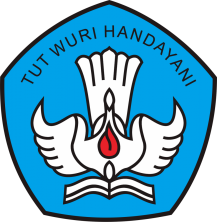 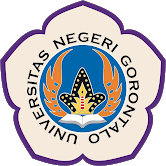 UNIVERSITAS NEGERI GORONTALOLEMBAGA PENELITIAN DAN PENGABDIAN KEPADA MASYARAKATJl. Jend. Sudirman No.6 Telp. (0435) 821125 Faks. (0435) 821752  S E R T I F I K A T  NOMOR : B/57/UN47.D1/PM.00.05/2022      Diberikan kepada:     				NAMA    	: Andi D. Noho                                   	NIM	: 412419017                                   	PROGRAM STUDI 	: Pendidikan MatematikaSEBAGAI PESERTA MERDEKA BELAJAR KAMPUS MERDEKA ‘MEMBANGUN DESA”UNIVERSITAS NEGERI GORONTALO SEMESTER GENAPTAHUN AKADEMIK 2021/2022 SESUAI SK REKTOR NOMOR : 159/P/2022 TANGGAL 11 FEBRUARI 2022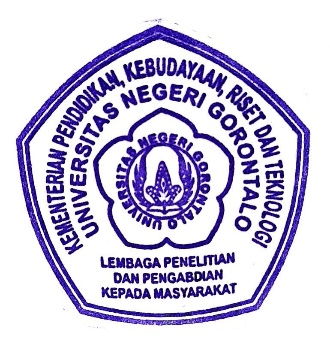 Gorontalo, 1 Juli 2022Ketua LPPM, 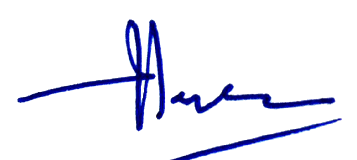 Prof. Dr. Dra. Novri Y. Kandowangko, M.PNIP. 196811101993032002KEMENTERIAN PENDIDIKAN, KEBUDAYAAN, RISET DAN TEKNOLOGIUNIVERSITAS NEGERI GORONTALOLEMBAGA PENELITIAN DAN PENGABDIAN KEPADA MASYARAKATJl. Jend. Sudirman No.6 Telp. (0435) 821125 Faks. (0435) 821752  S E R T I F I K A T  NOMOR : B/57/UN47.D1/PM.00.05/2022      Diberikan kepada:     				NAMA    	: Rana Kasim                                   	NIM	: 412419012                                   	PROGRAM STUDI 	: Pendidikan MatematikaSEBAGAI PESERTA MERDEKA BELAJAR KAMPUS MERDEKA ‘MEMBANGUN DESA”UNIVERSITAS NEGERI GORONTALO SEMESTER GENAPTAHUN AKADEMIK 2021/2022 SESUAI SK REKTOR NOMOR : 159/P/2022 TANGGAL 11 FEBRUARI 2022Gorontalo, 1 Juli 2022Ketua LPPM, Prof. Dr. Dra. Novri Y. Kandowangko, M.PNIP. 196811101993032002KEMENTERIAN PENDIDIKAN, KEBUDAYAAN, RISET DAN TEKNOLOGIUNIVERSITAS NEGERI GORONTALOLEMBAGA PENELITIAN DAN PENGABDIAN KEPADA MASYARAKATJl. Jend. Sudirman No.6 Telp. (0435) 821125 Faks. (0435) 821752  S E R T I F I K A T  NOMOR : B/57/UN47.D1/PM.00.05/2022      Diberikan kepada:     				NAMA    	: Ibrahim Abdullah                                   	NIM	: 412419005                                   	PROGRAM STUDI 	: Pendidikan MatematikaSEBAGAI PESERTA MERDEKA BELAJAR KAMPUS MERDEKA ‘MEMBANGUN DESA”UNIVERSITAS NEGERI GORONTALO SEMESTER GENAPTAHUN AKADEMIK 2021/2022 SESUAI SK REKTOR NOMOR : 159/P/2022 TANGGAL 11 FEBRUARI 2022Gorontalo, 1 Juli 2022Ketua LPPM, Prof. Dr. Dra. Novri Y. Kandowangko, M.PNIP. 196811101993032002KEMENTERIAN PENDIDIKAN, KEBUDAYAAN, RISET DAN TEKNOLOGIUNIVERSITAS NEGERI GORONTALOLEMBAGA PENELITIAN DAN PENGABDIAN KEPADA MASYARAKATJl. Jend. Sudirman No.6 Telp. (0435) 821125 Faks. (0435) 821752  S E R T I F I K A T  NOMOR : B/57/UN47.D1/PM.00.05/2022      Diberikan kepada:     				NAMA    	: Isnain Husain                                    	NIM	: 412419005                                   	PROGRAM STUDI 	: Pendidikan MatematikaSEBAGAI PESERTA MERDEKA BELAJAR KAMPUS MERDEKA ‘MEMBANGUN DESA”UNIVERSITAS NEGERI GORONTALO SEMESTER GENAPTAHUN AKADEMIK 2021/2022 SESUAI SK REKTOR NOMOR : 159/P/2022 TANGGAL 11 FEBRUARI 2022Gorontalo, 1 Juli 2022Ketua LPPM, Prof. Dr. Dra. Novri Y. Kandowangko, M.PNIP. 196811101993032002KEMENTERIAN PENDIDIKAN, KEBUDAYAAN, RISET DAN TEKNOLOGIUNIVERSITAS NEGERI GORONTALOLEMBAGA PENELITIAN DAN PENGABDIAN KEPADA MASYARAKATJl. Jend. Sudirman No.6 Telp. (0435) 821125 Faks. (0435) 821752  S E R T I F I K A T  NOMOR : B/57/UN47.D1/PM.00.05/2022      Diberikan kepada:     				NAMA    	: Apon Ismail                                   	NIM	: 412419027                                   	PROGRAM STUDI 	: Pendidikan MatematikaSEBAGAI PESERTA MERDEKA BELAJAR KAMPUS MERDEKA ‘MEMBANGUN DESA”UNIVERSITAS NEGERI GORONTALO SEMESTER GENAPTAHUN AKADEMIK 2021/2022 SESUAI SK REKTOR NOMOR : 159/P/2022 TANGGAL 11 FEBRUARI 2022Gorontalo, 1 Juli 2022Ketua LPPM, Prof. Dr. Dra. Novri Y. Kandowangko, M.PNIP. 196811101993032002KEMENTERIAN PENDIDIKAN, KEBUDAYAAN, RISET DAN TEKNOLOGIUNIVERSITAS NEGERI GORONTALOLEMBAGA PENELITIAN DAN PENGABDIAN KEPADA MASYARAKATJl. Jend. Sudirman No.6 Telp. (0435) 821125 Faks. (0435) 821752  S E R T I F I K A T  NOMOR : B/57/UN47.D1/PM.00.05/2022      Diberikan kepada:     				NAMA    	: Nurdia Walangadi                                   	NIM	: 412419029                                   	PROGRAM STUDI 	: Pendidikan MatematikaSEBAGAI PESERTA MERDEKA BELAJAR KAMPUS MERDEKA ‘MEMBANGUN DESA”UNIVERSITAS NEGERI GORONTALO SEMESTER GENAPTAHUN AKADEMIK 2021/2022 SESUAI SK REKTOR NOMOR : 159/P/2022 TANGGAL 11 FEBRUARI 2022Gorontalo, 1 Juli 2022Ketua LPPM, Prof. Dr. Dra. Novri Y. Kandowangko, M.PNIP. 196811101993032002KEMENTERIAN PENDIDIKAN, KEBUDAYAAN, RISET DAN TEKNOLOGIUNIVERSITAS NEGERI GORONTALOLEMBAGA PENELITIAN DAN PENGABDIAN KEPADA MASYARAKATJl. Jend. Sudirman No.6 Telp. (0435) 821125 Faks. (0435) 821752  S E R T I F I K A T  NOMOR : B/57/UN47.D1/PM.00.05/2022      Diberikan kepada:     				NAMA    	: Intan Djafar                                   	NIM	: 412419032                                   	PROGRAM STUDI 	: Pendidikan MatematikaSEBAGAI PESERTA MERDEKA BELAJAR KAMPUS MERDEKA ‘MEMBANGUN DESA”UNIVERSITAS NEGERI GORONTALO SEMESTER GENAPTAHUN AKADEMIK 2021/2022 SESUAI SK REKTOR NOMOR : 159/P/2022 TANGGAL 11 FEBRUARI 2022Gorontalo, 1 Juli 2022Ketua LPPM, Prof. Dr. Dra. Novri Y. Kandowangko, M.PNIP. 196811101993032002KEMENTERIAN PENDIDIKAN, KEBUDAYAAN, RISET DAN TEKNOLOGIUNIVERSITAS NEGERI GORONTALOLEMBAGA PENELITIAN DAN PENGABDIAN KEPADA MASYARAKATJl. Jend. Sudirman No.6 Telp. (0435) 821125 Faks. (0435) 821752  S E R T I F I K A T  NOMOR : B/57/UN47.D1/PM.00.05/2022      Diberikan kepada:     				NAMA    	: Karmila Mokoginta                                   	NIM	: 412419022                                   	PROGRAM STUDI 	: Pendidikan MatematikaSEBAGAI PESERTA MERDEKA BELAJAR KAMPUS MERDEKA ‘MEMBANGUN DESA”UNIVERSITAS NEGERI GORONTALO SEMESTER GENAPTAHUN AKADEMIK 2021/2022 SESUAI SK REKTOR NOMOR : 159/P/2022 TANGGAL 11 FEBRUARI 2022Gorontalo, 1 Juli 2022Ketua LPPM, Prof. Dr. Dra. Novri Y. Kandowangko, M.PNIP. 196811101993032002KEMENTERIAN PENDIDIKAN, KEBUDAYAAN, RISET DAN TEKNOLOGIUNIVERSITAS NEGERI GORONTALOLEMBAGA PENELITIAN DAN PENGABDIAN KEPADA MASYARAKATJl. Jend. Sudirman No.6 Telp. (0435) 821125 Faks. (0435) 821752  S E R T I F I K A T  NOMOR : B/57/UN47.D1/PM.00.05/2022      Diberikan kepada:     				NAMA    	: Salsabila Adiba                                   	NIM	: 412419021                                   	PROGRAM STUDI 	: Pendidikan MatematikaSEBAGAI PESERTA MERDEKA BELAJAR KAMPUS MERDEKA ‘MEMBANGUN DESA”UNIVERSITAS NEGERI GORONTALO SEMESTER GENAPTAHUN AKADEMIK 2021/2022 SESUAI SK REKTOR NOMOR : 159/P/2022 TANGGAL 11 FEBRUARI 2022Gorontalo, 1 Juli 2022Ketua LPPM, Prof. Dr. Dra. Novri Y. Kandowangko, M.PNIP. 196811101993032002KEMENTERIAN PENDIDIKAN, KEBUDAYAAN, RISET DAN TEKNOLOGIUNIVERSITAS NEGERI GORONTALOLEMBAGA PENELITIAN DAN PENGABDIAN KEPADA MASYARAKATJl. Jend. Sudirman No.6 Telp. (0435) 821125 Faks. (0435) 821752  S E R T I F I K A T  NOMOR : B/57/UN47.D1/PM.00.05/2022      Diberikan kepada:     				NAMA    	: Sulastri Akuba                                   	NIM	: 412419023                                   	PROGRAM STUDI 	: Pendidikan MatematikaSEBAGAI PESERTA MERDEKA BELAJAR KAMPUS MERDEKA ‘MEMBANGUN DESA”UNIVERSITAS NEGERI GORONTALO SEMESTER GENAPTAHUN AKADEMIK 2021/2022 SESUAI SK REKTOR NOMOR : 159/P/2022 TANGGAL 11 FEBRUARI 2022Gorontalo, 1 Juli 2022Ketua LPPM, Prof. Dr. Dra. Novri Y. Kandowangko, M.PNIP. 196811101993032002KEMENTERIAN PENDIDIKAN, KEBUDAYAAN, RISET DAN TEKNOLOGIUNIVERSITAS NEGERI GORONTALOLEMBAGA PENELITIAN DAN PENGABDIAN KEPADA MASYARAKATJl. Jend. Sudirman No.6 Telp. (0435) 821125 Faks. (0435) 821752  S E R T I F I K A T  NOMOR : B/57/UN47.D1/PM.00.05/2022      Diberikan kepada:     				NAMA    	: Ana Nadiyyah                                   	NIM	: 412419016                                   	PROGRAM STUDI 	: Pendidikan MatematikaSEBAGAI PESERTA MERDEKA BELAJAR KAMPUS MERDEKA ‘MEMBANGUN DESA”UNIVERSITAS NEGERI GORONTALO SEMESTER GENAPTAHUN AKADEMIK 2021/2022 SESUAI SK REKTOR NOMOR : 159/P/2022 TANGGAL 11 FEBRUARI 2022Gorontalo, 1 Juli 2022Ketua LPPM, Prof. Dr. Dra. Novri Y. Kandowangko, M.PNIP. 196811101993032002KEMENTERIAN PENDIDIKAN, KEBUDAYAAN, RISET DAN TEKNOLOGIUNIVERSITAS NEGERI GORONTALOLEMBAGA PENELITIAN DAN PENGABDIAN KEPADA MASYARAKATJl. Jend. Sudirman No.6 Telp. (0435) 821125 Faks. (0435) 821752  S E R T I F I K A T  NOMOR : B/57/UN47.D1/PM.00.05/2022      Diberikan kepada:     				NAMA    	: Nurain Gawa                                   	NIM	: 412419014                                   	PROGRAM STUDI 	: Pendidikan MatematikaSEBAGAI PESERTA MERDEKA BELAJAR KAMPUS MERDEKA ‘MEMBANGUN DESA”UNIVERSITAS NEGERI GORONTALO SEMESTER GENAPTAHUN AKADEMIK 2021/2022 SESUAI SK REKTOR NOMOR : 159/P/2022 TANGGAL 11 FEBRUARI 2022Gorontalo, 1 Juli 2022Ketua LPPM, Prof. Dr. Dra. Novri Y. Kandowangko, M.PNIP. 196811101993032002KEMENTERIAN PENDIDIKAN, KEBUDAYAAN, RISET DAN TEKNOLOGIUNIVERSITAS NEGERI GORONTALOLEMBAGA PENELITIAN DAN PENGABDIAN KEPADA MASYARAKATJl. Jend. Sudirman No.6 Telp. (0435) 821125 Faks. (0435) 821752  S E R T I F I K A T  NOMOR : B/57/UN47.D1/PM.00.05/2022      Diberikan kepada:     				NAMA    	: Cindra Dewi Husin                                   	NIM	: 412419002                                   	PROGRAM STUDI 	: Pendidikan MatematikaSEBAGAI PESERTA MERDEKA BELAJAR KAMPUS MERDEKA ‘MEMBANGUN DESA”UNIVERSITAS NEGERI GORONTALO SEMESTER GENAPTAHUN AKADEMIK 2021/2022 SESUAI SK REKTOR NOMOR : 159/P/2022 TANGGAL 11 FEBRUARI 2022Gorontalo, 1 Juli 2022Ketua LPPM, Prof. Dr. Dra. Novri Y. Kandowangko, M.PNIP. 196811101993032002KEMENTERIAN PENDIDIKAN, KEBUDAYAAN, RISET DAN TEKNOLOGIUNIVERSITAS NEGERI GORONTALOLEMBAGA PENELITIAN DAN PENGABDIAN KEPADA MASYARAKATJl. Jend. Sudirman No.6 Telp. (0435) 821125 Faks. (0435) 821752  S E R T I F I K A T  NOMOR : B/57/UN47.D1/PM.00.05/2022      Diberikan kepada:     				NAMA    	: Sri Agista Kaya                                   	NIM	: 412419004                                   	PROGRAM STUDI 	: Pendidikan MatematikaSEBAGAI PESERTA MERDEKA BELAJAR KAMPUS MERDEKA ‘MEMBANGUN DESA”UNIVERSITAS NEGERI GORONTALO SEMESTER GENAPTAHUN AKADEMIK 2021/2022 SESUAI SK REKTOR NOMOR : 159/P/2022 TANGGAL 11 FEBRUARI 2022Gorontalo, 1 Juli 2022Ketua LPPM, Prof. Dr. Dra. Novri Y. Kandowangko, M.PNIP. 196811101993032002KEMENTERIAN PENDIDIKAN, KEBUDAYAAN, RISET DAN TEKNOLOGIUNIVERSITAS NEGERI GORONTALOLEMBAGA PENELITIAN DAN PENGABDIAN KEPADA MASYARAKATJl. Jend. Sudirman No.6 Telp. (0435) 821125 Faks. (0435) 821752  S E R T I F I K A T  NOMOR : B/57/UN47.D1/PM.00.05/2022      Diberikan kepada:     				NAMA    	: Elvira Rosa Gani                                   	NIM	: 412419001                                   	PROGRAM STUDI 	: Pendidikan MatematikaSEBAGAI PESERTA MERDEKA BELAJAR KAMPUS MERDEKA ‘MEMBANGUN DESA”UNIVERSITAS NEGERI GORONTALO SEMESTER GENAPTAHUN AKADEMIK 2021/2022 SESUAI SK REKTOR NOMOR : 159/P/2022 TANGGAL 11 FEBRUARI 2022Gorontalo, 1 Juli 2022Ketua LPPM, Prof. Dr. Dra. Novri Y. Kandowangko, M.PNIP. 196811101993032002KEMENTERIAN PENDIDIKAN, KEBUDAYAAN, RISET DAN TEKNOLOGIUNIVERSITAS NEGERI GORONTALOLEMBAGA PENELITIAN DAN PENGABDIAN KEPADA MASYARAKATJl. Jend. Sudirman No.6 Telp. (0435) 821125 Faks. (0435) 821752  S E R T I F I K A T  NOMOR : B/57/UN47.D1/PM.00.05/2022      Diberikan kepada:     				NAMA    	: Nur Aprilia Ismail                                   	NIM	: 341419004                                   	PROGRAM STUDI 	: Pendidikan SendratasikSEBAGAI PESERTA MERDEKA BELAJAR KAMPUS MERDEKA ‘MEMBANGUN DESA”UNIVERSITAS NEGERI GORONTALO SEMESTER GENAPTAHUN AKADEMIK 2021/2022 SESUAI SK REKTOR NOMOR : 159/P/2022 TANGGAL 11 FEBRUARI 2022Gorontalo, 1 Juli 2022Ketua LPPM, Prof. Dr. Dra. Novri Y. Kandowangko, M.PNIP. 196811101993032002KEMENTERIAN PENDIDIKAN, KEBUDAYAAN, RISET DAN TEKNOLOGIUNIVERSITAS NEGERI GORONTALOLEMBAGA PENELITIAN DAN PENGABDIAN KEPADA MASYARAKATJl. Jend. Sudirman No.6 Telp. (0435) 821125 Faks. (0435) 821752  S E R T I F I K A T  NOMOR : B/57/UN47.D1/PM.00.05/2022      Diberikan kepada:     				NAMA    	: Nur Rahmatia                                   	NIM	: 341419015                                   	PROGRAM STUDI 	: Pendidikan SendratasikSEBAGAI PESERTA MERDEKA BELAJAR KAMPUS MERDEKA ‘MEMBANGUN DESA”UNIVERSITAS NEGERI GORONTALO SEMESTER GENAPTAHUN AKADEMIK 2021/2022 SESUAI SK REKTOR NOMOR : 159/P/2022 TANGGAL 11 FEBRUARI 2022Gorontalo, 1 Juli 2022Ketua LPPM, Prof. Dr. Dra. Novri Y. Kandowangko, M.PNIP. 196811101993032002KEMENTERIAN PENDIDIKAN, KEBUDAYAAN, RISET DAN TEKNOLOGIUNIVERSITAS NEGERI GORONTALOLEMBAGA PENELITIAN DAN PENGABDIAN KEPADA MASYARAKATJl. Jend. Sudirman No.6 Telp. (0435) 821125 Faks. (0435) 821752  S E R T I F I K A T  NOMOR : B/57/UN47.D1/PM.00.05/2022      Diberikan kepada:     				NAMA    	: Arika Polamolo                                   	NIM	: 341419011                                   	PROGRAM STUDI 	: Pendidikan SendratasikSEBAGAI PESERTA MERDEKA BELAJAR KAMPUS MERDEKA ‘MEMBANGUN DESA”UNIVERSITAS NEGERI GORONTALO SEMESTER GENAPTAHUN AKADEMIK 2021/2022 SESUAI SK REKTOR NOMOR : 159/P/2022 TANGGAL 11 FEBRUARI 2022Gorontalo, 1 Juli 2022Ketua LPPM, Prof. Dr. Dra. Novri Y. Kandowangko, M.PNIP. 196811101993032002KEMENTERIAN PENDIDIKAN, KEBUDAYAAN, RISET DAN TEKNOLOGIUNIVERSITAS NEGERI GORONTALOLEMBAGA PENELITIAN DAN PENGABDIAN KEPADA MASYARAKATJl. Jend. Sudirman No.6 Telp. (0435) 821125 Faks. (0435) 821752  S E R T I F I K A T  NOMOR : B/57/UN47.D1/PM.00.05/2022      Diberikan kepada:     				NAMA    	: Rana Nadia Amin                                   	NIM	: 341419022                                   	PROGRAM STUDI 	: Pendidikan SendratasikSEBAGAI PESERTA MERDEKA BELAJAR KAMPUS MERDEKA ‘MEMBANGUN DESA”UNIVERSITAS NEGERI GORONTALO SEMESTER GENAPTAHUN AKADEMIK 2021/2022 SESUAI SK REKTOR NOMOR : 159/P/2022 TANGGAL 11 FEBRUARI 2022Gorontalo, 1 Juli 2022Ketua LPPM, Prof. Dr. Dra. Novri Y. Kandowangko, M.PNIP. 196811101993032002KEMENTERIAN PENDIDIKAN, KEBUDAYAAN, RISET DAN TEKNOLOGIUNIVERSITAS NEGERI GORONTALOLEMBAGA PENELITIAN DAN PENGABDIAN KEPADA MASYARAKATJl. Jend. Sudirman No.6 Telp. (0435) 821125 Faks. (0435) 821752  S E R T I F I K A T  NOMOR : B/57/UN47.D1/PM.00.05/2022      Diberikan kepada:     				NAMA    	: Shanaz Nureka Ayu Mokodompit                                   	NIM	: 341419025                                   	PROGRAM STUDI 	: Pendidikan SendratasikSEBAGAI PESERTA MERDEKA BELAJAR KAMPUS MERDEKA ‘MEMBANGUN DESA”UNIVERSITAS NEGERI GORONTALO SEMESTER GENAPTAHUN AKADEMIK 2021/2022 SESUAI SK REKTOR NOMOR : 159/P/2022 TANGGAL 11 FEBRUARI 2022Gorontalo, 1 Juli 2022Ketua LPPM, Prof. Dr. Dra. Novri Y. Kandowangko, M.PNIP. 196811101993032002KEMENTERIAN PENDIDIKAN, KEBUDAYAAN, RISET DAN TEKNOLOGIUNIVERSITAS NEGERI GORONTALOLEMBAGA PENELITIAN DAN PENGABDIAN KEPADA MASYARAKATJl. Jend. Sudirman No.6 Telp. (0435) 821125 Faks. (0435) 821752  S E R T I F I K A T  NOMOR : B/57/UN47.D1/PM.00.05/2022      Diberikan kepada:     				NAMA    	: Febi Thalia Muliku                                   	NIM	: 341419019                                   	PROGRAM STUDI 	: Pendidikan SendratasikSEBAGAI PESERTA MERDEKA BELAJAR KAMPUS MERDEKA ‘MEMBANGUN DESA”UNIVERSITAS NEGERI GORONTALO SEMESTER GENAPTAHUN AKADEMIK 2021/2022 SESUAI SK REKTOR NOMOR : 159/P/2022 TANGGAL 11 FEBRUARI 2022Gorontalo, 1 Juli 2022Ketua LPPM, Prof. Dr. Dra. Novri Y. Kandowangko, M.PNIP. 196811101993032002KEMENTERIAN PENDIDIKAN, KEBUDAYAAN, RISET DAN TEKNOLOGIUNIVERSITAS NEGERI GORONTALOLEMBAGA PENELITIAN DAN PENGABDIAN KEPADA MASYARAKATJl. Jend. Sudirman No.6 Telp. (0435) 821125 Faks. (0435) 821752  S E R T I F I K A T  NOMOR : B/57/UN47.D1/PM.00.05/2022      Diberikan kepada:     				NAMA    	: Nazly Friena S. Pakaya                                   	NIM	: 341419003                                   	PROGRAM STUDI 	: Pendidikan SendratasikSEBAGAI PESERTA MERDEKA BELAJAR KAMPUS MERDEKA ‘MEMBANGUN DESA”UNIVERSITAS NEGERI GORONTALO SEMESTER GENAPTAHUN AKADEMIK 2021/2022 SESUAI SK REKTOR NOMOR : 159/P/2022 TANGGAL 11 FEBRUARI 2022Gorontalo, 1 Juli 2022Ketua LPPM, Prof. Dr. Dra. Novri Y. Kandowangko, M.PNIP. 196811101993032002KEMENTERIAN PENDIDIKAN, KEBUDAYAAN, RISET DAN TEKNOLOGIUNIVERSITAS NEGERI GORONTALOLEMBAGA PENELITIAN DAN PENGABDIAN KEPADA MASYARAKATJl. Jend. Sudirman No.6 Telp. (0435) 821125 Faks. (0435) 821752  S E R T I F I K A T  NOMOR : B/57/UN47.D1/PM.00.05/2022      Diberikan kepada:     				NAMA    	: Nurhikmah Jum’a Laselo                                   	NIM	: 341419006                                   	PROGRAM STUDI 	: Pendidikan SendratasikSEBAGAI PESERTA MERDEKA BELAJAR KAMPUS MERDEKA ‘MEMBANGUN DESA”UNIVERSITAS NEGERI GORONTALO SEMESTER GENAPTAHUN AKADEMIK 2021/2022 SESUAI SK REKTOR NOMOR : 159/P/2022 TANGGAL 11 FEBRUARI 2022Gorontalo, 1 Juli 2022Ketua LPPM, Prof. Dr. Dra. Novri Y. Kandowangko, M.PNIP. 196811101993032002KEMENTERIAN PENDIDIKAN, KEBUDAYAAN, RISET DAN TEKNOLOGIUNIVERSITAS NEGERI GORONTALOLEMBAGA PENELITIAN DAN PENGABDIAN KEPADA MASYARAKATJl. Jend. Sudirman No.6 Telp. (0435) 821125 Faks. (0435) 821752  S E R T I F I K A T  NOMOR : B/57/UN47.D1/PM.00.05/2022      Diberikan kepada:     				NAMA    	: Sartika Patila                                   	NIM	: 341419010                                   	PROGRAM STUDI 	: Pendidikan SendratasikSEBAGAI PESERTA MERDEKA BELAJAR KAMPUS MERDEKA ‘MEMBANGUN DESA”UNIVERSITAS NEGERI GORONTALO SEMESTER GENAPTAHUN AKADEMIK 2021/2022 SESUAI SK REKTOR NOMOR : 159/P/2022 TANGGAL 11 FEBRUARI 2022Gorontalo, 1 Juli 2022Ketua LPPM, Prof. Dr. Dra. Novri Y. Kandowangko, M.PNIP. 196811101993032002KEMENTERIAN PENDIDIKAN, KEBUDAYAAN, RISET DAN TEKNOLOGIUNIVERSITAS NEGERI GORONTALOLEMBAGA PENELITIAN DAN PENGABDIAN KEPADA MASYARAKATJl. Jend. Sudirman No.6 Telp. (0435) 821125 Faks. (0435) 821752  S E R T I F I K A T  NOMOR : B/57/UN47.D1/PM.00.05/2022      Diberikan kepada:     				NAMA    	: Srisusanti N. Mayang                                   	NIM	: 341419014                                   	PROGRAM STUDI 	: Pendidikan SendratasikSEBAGAI PESERTA MERDEKA BELAJAR KAMPUS MERDEKA ‘MEMBANGUN DESA”UNIVERSITAS NEGERI GORONTALO SEMESTER GENAPTAHUN AKADEMIK 2021/2022 SESUAI SK REKTOR NOMOR : 159/P/2022 TANGGAL 11 FEBRUARI 2022Gorontalo, 1 Juli 2022Ketua LPPM, Prof. Dr. Dra. Novri Y. Kandowangko, M.PNIP. 196811101993032002KEMENTERIAN PENDIDIKAN, KEBUDAYAAN, RISET DAN TEKNOLOGIUNIVERSITAS NEGERI GORONTALOLEMBAGA PENELITIAN DAN PENGABDIAN KEPADA MASYARAKATJl. Jend. Sudirman No.6 Telp. (0435) 821125 Faks. (0435) 821752  S E R T I F I K A T  NOMOR : B/57/UN47.D1/PM.00.05/2022      Diberikan kepada:     				NAMA    	: Muhammad Raffi Sadri                                   	NIM	: 341419018                                   	PROGRAM STUDI 	: Pendidikan SendratasikSEBAGAI PESERTA MERDEKA BELAJAR KAMPUS MERDEKA ‘MEMBANGUN DESA”UNIVERSITAS NEGERI GORONTALO SEMESTER GENAPTAHUN AKADEMIK 2021/2022 SESUAI SK REKTOR NOMOR : 159/P/2022 TANGGAL 11 FEBRUARI 2022Gorontalo, 1 Juli 2022Ketua LPPM, Prof. Dr. Dra. Novri Y. Kandowangko, M.PNIP. 196811101993032002KEMENTERIAN PENDIDIKAN, KEBUDAYAAN, RISET DAN TEKNOLOGIUNIVERSITAS NEGERI GORONTALOLEMBAGA PENELITIAN DAN PENGABDIAN KEPADA MASYARAKATJl. Jend. Sudirman No.6 Telp. (0435) 821125 Faks. (0435) 821752  S E R T I F I K A T  NOMOR : B/57/UN47.D1/PM.00.05/2022      Diberikan kepada:     				NAMA    	: Ni Komang Vica Sari                                   	NIM	: 341419013                                   	PROGRAM STUDI 	: Pendidikan SendratasikSEBAGAI PESERTA MERDEKA BELAJAR KAMPUS MERDEKA ‘MEMBANGUN DESA”UNIVERSITAS NEGERI GORONTALO SEMESTER GENAPTAHUN AKADEMIK 2021/2022 SESUAI SK REKTOR NOMOR : 159/P/2022 TANGGAL 11 FEBRUARI 2022Gorontalo, 1 Juli 2022Ketua LPPM, Prof. Dr. Dra. Novri Y. Kandowangko, M.PNIP. 196811101993032002KEMENTERIAN PENDIDIKAN, KEBUDAYAAN, RISET DAN TEKNOLOGIUNIVERSITAS NEGERI GORONTALOLEMBAGA PENELITIAN DAN PENGABDIAN KEPADA MASYARAKATJl. Jend. Sudirman No.6 Telp. (0435) 821125 Faks. (0435) 821752  S E R T I F I K A T  NOMOR : B/57/UN47.D1/PM.00.05/2022      Diberikan kepada:     				NAMA    	: Gilang Pratama Ismail                                   	NIM	: 341419021                                   	PROGRAM STUDI 	: Pendidikan SendratasikSEBAGAI PESERTA MERDEKA BELAJAR KAMPUS MERDEKA ‘MEMBANGUN DESA”UNIVERSITAS NEGERI GORONTALO SEMESTER GENAPTAHUN AKADEMIK 2021/2022 SESUAI SK REKTOR NOMOR : 159/P/2022 TANGGAL 11 FEBRUARI 2022Gorontalo, 1 Juli 2022Ketua LPPM, Prof. Dr. Dra. Novri Y. Kandowangko, M.PNIP. 196811101993032002KEMENTERIAN PENDIDIKAN, KEBUDAYAAN, RISET DAN TEKNOLOGIUNIVERSITAS NEGERI GORONTALOLEMBAGA PENELITIAN DAN PENGABDIAN KEPADA MASYARAKATJl. Jend. Sudirman No.6 Telp. (0435) 821125 Faks. (0435) 821752  S E R T I F I K A T  NOMOR : B/57/UN47.D1/PM.00.05/2022      Diberikan kepada:     				NAMA    	: Khusnul Lumalaga                                   	NIM	: 341419001                                   	PROGRAM STUDI 	: Pendidikan SendratasikSEBAGAI PESERTA MERDEKA BELAJAR KAMPUS MERDEKA ‘MEMBANGUN DESA”UNIVERSITAS NEGERI GORONTALO SEMESTER GENAPTAHUN AKADEMIK 2021/2022 SESUAI SK REKTOR NOMOR : 159/P/2022 TANGGAL 11 FEBRUARI 2022Gorontalo, 1 Juli 2022Ketua LPPM, Prof. Dr. Dra. Novri Y. Kandowangko, M.PNIP. 196811101993032002KEMENTERIAN PENDIDIKAN, KEBUDAYAAN, RISET DAN TEKNOLOGIUNIVERSITAS NEGERI GORONTALOLEMBAGA PENELITIAN DAN PENGABDIAN KEPADA MASYARAKATJl. Jend. Sudirman No.6 Telp. (0435) 821125 Faks. (0435) 821752  S E R T I F I K A T  NOMOR : B/57/UN47.D1/PM.00.05/2022      Diberikan kepada:     				NAMA    	: Safril Lapalanti                                   	NIM	: 341419008                                   	PROGRAM STUDI 	: Pendidikan SendratasikSEBAGAI PESERTA MERDEKA BELAJAR KAMPUS MERDEKA ‘MEMBANGUN DESA”UNIVERSITAS NEGERI GORONTALO SEMESTER GENAPTAHUN AKADEMIK 2021/2022 SESUAI SK REKTOR NOMOR : 159/P/2022 TANGGAL 11 FEBRUARI 2022Gorontalo, 1 Juli 2022Ketua LPPM, Prof. Dr. Dra. Novri Y. Kandowangko, M.PNIP. 196811101993032002KEMENTERIAN PENDIDIKAN, KEBUDAYAAN, RISET DAN TEKNOLOGIUNIVERSITAS NEGERI GORONTALOLEMBAGA PENELITIAN DAN PENGABDIAN KEPADA MASYARAKATJl. Jend. Sudirman No.6 Telp. (0435) 821125 Faks. (0435) 821752  S E R T I F I K A T  NOMOR : B/57/UN47.D1/PM.00.05/2022      Diberikan kepada:     				NAMA    	: Anggi Anggraini Eksan                                   	NIM	: 311419011                                   	PROGRAM STUDI 	: Pendidikan Bahasa dan Sastra IndonesiaSEBAGAI PESERTA MERDEKA BELAJAR KAMPUS MERDEKA ‘MEMBANGUN DESA”UNIVERSITAS NEGERI GORONTALO SEMESTER GENAPTAHUN AKADEMIK 2021/2022 SESUAI SK REKTOR NOMOR : 159/P/2022 TANGGAL 11 FEBRUARI 2022Gorontalo, 1 Juli 2022Ketua LPPM, Prof. Dr. Dra. Novri Y. Kandowangko, M.PNIP. 196811101993032002KEMENTERIAN PENDIDIKAN, KEBUDAYAAN, RISET DAN TEKNOLOGIUNIVERSITAS NEGERI GORONTALOLEMBAGA PENELITIAN DAN PENGABDIAN KEPADA MASYARAKATJl. Jend. Sudirman No.6 Telp. (0435) 821125 Faks. (0435) 821752  S E R T I F I K A T  NOMOR : B/57/UN47.D1/PM.00.05/2022      Diberikan kepada:     				NAMA    	: Nur Ameliya Hasan                                   	NIM	: 311419046                                   	PROGRAM STUDI 	: Pendidikan Bahasa dan Sastra IndonesiaSEBAGAI PESERTA MERDEKA BELAJAR KAMPUS MERDEKA ‘MEMBANGUN DESA”UNIVERSITAS NEGERI GORONTALO SEMESTER GENAPTAHUN AKADEMIK 2021/2022 SESUAI SK REKTOR NOMOR : 159/P/2022 TANGGAL 11 FEBRUARI 2022Gorontalo, 1 Juli 2022Ketua LPPM, Prof. Dr. Dra. Novri Y. Kandowangko, M.PNIP. 196811101993032002KEMENTERIAN PENDIDIKAN, KEBUDAYAAN, RISET DAN TEKNOLOGIUNIVERSITAS NEGERI GORONTALOLEMBAGA PENELITIAN DAN PENGABDIAN KEPADA MASYARAKATJl. Jend. Sudirman No.6 Telp. (0435) 821125 Faks. (0435) 821752  S E R T I F I K A T  NOMOR : B/57/UN47.D1/PM.00.05/2022      Diberikan kepada:     				NAMA    	: Mutia Usman                                   	NIM	: 311419061                                   	PROGRAM STUDI 	: Pendidikan Bahasa dan Sastra IndonesiaSEBAGAI PESERTA MERDEKA BELAJAR KAMPUS MERDEKA ‘MEMBANGUN DESA”UNIVERSITAS NEGERI GORONTALO SEMESTER GENAPTAHUN AKADEMIK 2021/2022 SESUAI SK REKTOR NOMOR : 159/P/2022 TANGGAL 11 FEBRUARI 2022Gorontalo, 1 Juli 2022Ketua LPPM, Prof. Dr. Dra. Novri Y. Kandowangko, M.PNIP. 196811101993032002KEMENTERIAN PENDIDIKAN, KEBUDAYAAN, RISET DAN TEKNOLOGIUNIVERSITAS NEGERI GORONTALOLEMBAGA PENELITIAN DAN PENGABDIAN KEPADA MASYARAKATJl. Jend. Sudirman No.6 Telp. (0435) 821125 Faks. (0435) 821752  S E R T I F I K A T  NOMOR : B/57/UN47.D1/PM.00.05/2022      Diberikan kepada:     				NAMA    	: Aldila Julistina Eraku                                   	NIM	: 311419051                                   	PROGRAM STUDI 	: Pendidikan Bahasa dan Sastra IndonesiaSEBAGAI PESERTA MERDEKA BELAJAR KAMPUS MERDEKA ‘MEMBANGUN DESA”UNIVERSITAS NEGERI GORONTALO SEMESTER GENAPTAHUN AKADEMIK 2021/2022 SESUAI SK REKTOR NOMOR : 159/P/2022 TANGGAL 11 FEBRUARI 2022Gorontalo, 1 Juli 2022Ketua LPPM, Prof. Dr. Dra. Novri Y. Kandowangko, M.PNIP. 196811101993032002KEMENTERIAN PENDIDIKAN, KEBUDAYAAN, RISET DAN TEKNOLOGIUNIVERSITAS NEGERI GORONTALOLEMBAGA PENELITIAN DAN PENGABDIAN KEPADA MASYARAKATJl. Jend. Sudirman No.6 Telp. (0435) 821125 Faks. (0435) 821752  S E R T I F I K A T  NOMOR : B/57/UN47.D1/PM.00.05/2022      Diberikan kepada:     				NAMA    	: Irawati Mohamad                                   	NIM	: 311419012                                   	PROGRAM STUDI 	: Pendidikan Bahasa dan Sastra IndonesiaSEBAGAI PESERTA MERDEKA BELAJAR KAMPUS MERDEKA ‘MEMBANGUN DESA”UNIVERSITAS NEGERI GORONTALO SEMESTER GENAPTAHUN AKADEMIK 2021/2022 SESUAI SK REKTOR NOMOR : 159/P/2022 TANGGAL 11 FEBRUARI 2022Gorontalo, 1 Juli 2022Ketua LPPM, Prof. Dr. Dra. Novri Y. Kandowangko, M.PNIP. 196811101993032002KEMENTERIAN PENDIDIKAN, KEBUDAYAAN, RISET DAN TEKNOLOGIUNIVERSITAS NEGERI GORONTALOLEMBAGA PENELITIAN DAN PENGABDIAN KEPADA MASYARAKATJl. Jend. Sudirman No.6 Telp. (0435) 821125 Faks. (0435) 821752  S E R T I F I K A T  NOMOR : B/57/UN47.D1/PM.00.05/2022      Diberikan kepada:     				NAMA    	: Silviani Diman                                   	NIM	: 311419013                                   	PROGRAM STUDI 	: Pendidikan Bahasa dan Sastra IndonesiaSEBAGAI PESERTA MERDEKA BELAJAR KAMPUS MERDEKA ‘MEMBANGUN DESA”UNIVERSITAS NEGERI GORONTALO SEMESTER GENAPTAHUN AKADEMIK 2021/2022 SESUAI SK REKTOR NOMOR : 159/P/2022 TANGGAL 11 FEBRUARI 2022Gorontalo, 1 Juli 2022Ketua LPPM, Prof. Dr. Dra. Novri Y. Kandowangko, M.PNIP. 196811101993032002KEMENTERIAN PENDIDIKAN, KEBUDAYAAN, RISET DAN TEKNOLOGIUNIVERSITAS NEGERI GORONTALOLEMBAGA PENELITIAN DAN PENGABDIAN KEPADA MASYARAKATJl. Jend. Sudirman No.6 Telp. (0435) 821125 Faks. (0435) 821752  S E R T I F I K A T  NOMOR : B/57/UN47.D1/PM.00.05/2022      Diberikan kepada:     				NAMA    	: Kartika                                   	NIM	: 311419059                                   	PROGRAM STUDI 	: Pendidikan Bahasa dan Sastra IndonesiaSEBAGAI PESERTA MERDEKA BELAJAR KAMPUS MERDEKA ‘MEMBANGUN DESA”UNIVERSITAS NEGERI GORONTALO SEMESTER GENAPTAHUN AKADEMIK 2021/2022 SESUAI SK REKTOR NOMOR : 159/P/2022 TANGGAL 11 FEBRUARI 2022Gorontalo, 1 Juli 2022Ketua LPPM, Prof. Dr. Dra. Novri Y. Kandowangko, M.PNIP. 196811101993032002KEMENTERIAN PENDIDIKAN, KEBUDAYAAN, RISET DAN TEKNOLOGIUNIVERSITAS NEGERI GORONTALOLEMBAGA PENELITIAN DAN PENGABDIAN KEPADA MASYARAKATJl. Jend. Sudirman No.6 Telp. (0435) 821125 Faks. (0435) 821752  S E R T I F I K A T  NOMOR : B/57/UN47.D1/PM.00.05/2022      Diberikan kepada:     				NAMA    	: Liana Abdjul                                   	NIM	: 311419015                                   	PROGRAM STUDI 	: Pendidikan Bahasa dan Sastra IndonesiaSEBAGAI PESERTA MERDEKA BELAJAR KAMPUS MERDEKA ‘MEMBANGUN DESA”UNIVERSITAS NEGERI GORONTALO SEMESTER GENAPTAHUN AKADEMIK 2021/2022 SESUAI SK REKTOR NOMOR : 159/P/2022 TANGGAL 11 FEBRUARI 2022Gorontalo, 1 Juli 2022Ketua LPPM, Prof. Dr. Dra. Novri Y. Kandowangko, M.PNIP. 196811101993032002KEMENTERIAN PENDIDIKAN, KEBUDAYAAN, RISET DAN TEKNOLOGIUNIVERSITAS NEGERI GORONTALOLEMBAGA PENELITIAN DAN PENGABDIAN KEPADA MASYARAKATJl. Jend. Sudirman No.6 Telp. (0435) 821125 Faks. (0435) 821752  S E R T I F I K A T  NOMOR : B/57/UN47.D1/PM.00.05/2022      Diberikan kepada:     				NAMA    	: Melisa Kumayi                                   	NIM	: 311419007                                   	PROGRAM STUDI 	: Pendidikan Bahasa dan Sastra IndonesiaSEBAGAI PESERTA MERDEKA BELAJAR KAMPUS MERDEKA ‘MEMBANGUN DESA”UNIVERSITAS NEGERI GORONTALO SEMESTER GENAPTAHUN AKADEMIK 2021/2022 SESUAI SK REKTOR NOMOR : 159/P/2022 TANGGAL 11 FEBRUARI 2022Gorontalo, 1 Juli 2022Ketua LPPM, Prof. Dr. Dra. Novri Y. Kandowangko, M.PNIP. 196811101993032002KEMENTERIAN PENDIDIKAN, KEBUDAYAAN, RISET DAN TEKNOLOGIUNIVERSITAS NEGERI GORONTALOLEMBAGA PENELITIAN DAN PENGABDIAN KEPADA MASYARAKATJl. Jend. Sudirman No.6 Telp. (0435) 821125 Faks. (0435) 821752  S E R T I F I K A T  NOMOR : B/57/UN47.D1/PM.00.05/2022      Diberikan kepada:     				NAMA    	: Nandita Anggraini                                   	NIM	: 311419105                                   	PROGRAM STUDI 	: Pendidikan Bahasa dan Sastra IndonesiaSEBAGAI PESERTA MERDEKA BELAJAR KAMPUS MERDEKA ‘MEMBANGUN DESA”UNIVERSITAS NEGERI GORONTALO SEMESTER GENAPTAHUN AKADEMIK 2021/2022 SESUAI SK REKTOR NOMOR : 159/P/2022 TANGGAL 11 FEBRUARI 2022Gorontalo, 1 Juli 2022Ketua LPPM, Prof. Dr. Dra. Novri Y. Kandowangko, M.PNIP. 196811101993032002KEMENTERIAN PENDIDIKAN, KEBUDAYAAN, RISET DAN TEKNOLOGIUNIVERSITAS NEGERI GORONTALOLEMBAGA PENELITIAN DAN PENGABDIAN KEPADA MASYARAKATJl. Jend. Sudirman No.6 Telp. (0435) 821125 Faks. (0435) 821752  S E R T I F I K A T  NOMOR : B/57/UN47.D1/PM.00.05/2022      Diberikan kepada:     				NAMA    	: Rahmad Ramdani K. Hasanah                                   	NIM	: 311419017                                   	PROGRAM STUDI 	: Pendidikan Bahasa dan Sastra IndonesiaSEBAGAI PESERTA MERDEKA BELAJAR KAMPUS MERDEKA ‘MEMBANGUN DESA”UNIVERSITAS NEGERI GORONTALO SEMESTER GENAPTAHUN AKADEMIK 2021/2022 SESUAI SK REKTOR NOMOR : 159/P/2022 TANGGAL 11 FEBRUARI 2022Gorontalo, 1 Juli 2022Ketua LPPM, Prof. Dr. Dra. Novri Y. Kandowangko, M.PNIP. 196811101993032002KEMENTERIAN PENDIDIKAN, KEBUDAYAAN, RISET DAN TEKNOLOGIUNIVERSITAS NEGERI GORONTALOLEMBAGA PENELITIAN DAN PENGABDIAN KEPADA MASYARAKATJl. Jend. Sudirman No.6 Telp. (0435) 821125 Faks. (0435) 821752  S E R T I F I K A T  NOMOR : B/57/UN47.D1/PM.00.05/2022      Diberikan kepada:     				NAMA    	: Nurwaqif Azizah                                   	NIM	: 311419104                                   	PROGRAM STUDI 	: Pendidikan Bahasa dan Sastra IndonesiaSEBAGAI PESERTA MERDEKA BELAJAR KAMPUS MERDEKA ‘MEMBANGUN DESA”UNIVERSITAS NEGERI GORONTALO SEMESTER GENAPTAHUN AKADEMIK 2021/2022 SESUAI SK REKTOR NOMOR : 159/P/2022 TANGGAL 11 FEBRUARI 2022Gorontalo, 1 Juli 2022Ketua LPPM, Prof. Dr. Dra. Novri Y. Kandowangko, M.PNIP. 196811101993032002KEMENTERIAN PENDIDIKAN, KEBUDAYAAN, RISET DAN TEKNOLOGIUNIVERSITAS NEGERI GORONTALOLEMBAGA PENELITIAN DAN PENGABDIAN KEPADA MASYARAKATJl. Jend. Sudirman No.6 Telp. (0435) 821125 Faks. (0435) 821752  S E R T I F I K A T  NOMOR : B/57/UN47.D1/PM.00.05/2022      Diberikan kepada:     				NAMA    	: Nursyarifa                                   	NIM	: 311419068                                   	PROGRAM STUDI 	: Pendidikan Bahasa dan Sastra IndonesiaSEBAGAI PESERTA MERDEKA BELAJAR KAMPUS MERDEKA ‘MEMBANGUN DESA”UNIVERSITAS NEGERI GORONTALO SEMESTER GENAPTAHUN AKADEMIK 2021/2022 SESUAI SK REKTOR NOMOR : 159/P/2022 TANGGAL 11 FEBRUARI 2022Gorontalo, 1 Juli 2022Ketua LPPM, Prof. Dr. Dra. Novri Y. Kandowangko, M.PNIP. 196811101993032002KEMENTERIAN PENDIDIKAN, KEBUDAYAAN, RISET DAN TEKNOLOGIUNIVERSITAS NEGERI GORONTALOLEMBAGA PENELITIAN DAN PENGABDIAN KEPADA MASYARAKATJl. Jend. Sudirman No.6 Telp. (0435) 821125 Faks. (0435) 821752  S E R T I F I K A T  NOMOR : B/57/UN47.D1/PM.00.05/2022      Diberikan kepada:     				NAMA    	: Trywidarti S Magu                                   	NIM	: 311419062                                   	PROGRAM STUDI 	: Pendidikan Bahasa dan Sastra IndonesiaSEBAGAI PESERTA MERDEKA BELAJAR KAMPUS MERDEKA ‘MEMBANGUN DESA”UNIVERSITAS NEGERI GORONTALO SEMESTER GENAPTAHUN AKADEMIK 2021/2022 SESUAI SK REKTOR NOMOR : 159/P/2022 TANGGAL 11 FEBRUARI 2022Gorontalo, 1 Juli 2022Ketua LPPM, Prof. Dr. Dra. Novri Y. Kandowangko, M.PNIP. 196811101993032002KEMENTERIAN PENDIDIKAN, KEBUDAYAAN, RISET DAN TEKNOLOGIUNIVERSITAS NEGERI GORONTALOLEMBAGA PENELITIAN DAN PENGABDIAN KEPADA MASYARAKATJl. Jend. Sudirman No.6 Telp. (0435) 821125 Faks. (0435) 821752  S E R T I F I K A T  NOMOR : B/57/UN47.D1/PM.00.05/2022      Diberikan kepada:     				NAMA    	: Lisyan Husain                                   	NIM	: 311419045                                   	PROGRAM STUDI 	: Pendidikan Bahasa dan Sastra IndonesiaSEBAGAI PESERTA MERDEKA BELAJAR KAMPUS MERDEKA ‘MEMBANGUN DESA”UNIVERSITAS NEGERI GORONTALO SEMESTER GENAPTAHUN AKADEMIK 2021/2022 SESUAI SK REKTOR NOMOR : 159/P/2022 TANGGAL 11 FEBRUARI 2022Gorontalo, 1 Juli 2022Ketua LPPM, Prof. Dr. Dra. Novri Y. Kandowangko, M.PNIP. 196811101993032002KEMENTERIAN PENDIDIKAN, KEBUDAYAAN, RISET DAN TEKNOLOGIUNIVERSITAS NEGERI GORONTALOLEMBAGA PENELITIAN DAN PENGABDIAN KEPADA MASYARAKATJl. Jend. Sudirman No.6 Telp. (0435) 821125 Faks. (0435) 821752  S E R T I F I K A T  NOMOR : B/57/UN47.D1/PM.00.05/2022      Diberikan kepada:     				NAMA    	: Fidya Amalia                                   	NIM	: 311419048                                   	PROGRAM STUDI 	: Pendidikan Bahasa dan Sastra IndonesiaSEBAGAI PESERTA MERDEKA BELAJAR KAMPUS MERDEKA ‘MEMBANGUN DESA”UNIVERSITAS NEGERI GORONTALO SEMESTER GENAPTAHUN AKADEMIK 2021/2022 SESUAI SK REKTOR NOMOR : 159/P/2022 TANGGAL 11 FEBRUARI 2022Gorontalo, 1 Juli 2022Ketua LPPM, Prof. Dr. Dra. Novri Y. Kandowangko, M.PNIP. 196811101993032002KEMENTERIAN PENDIDIKAN, KEBUDAYAAN, RISET DAN TEKNOLOGIUNIVERSITAS NEGERI GORONTALOLEMBAGA PENELITIAN DAN PENGABDIAN KEPADA MASYARAKATJl. Jend. Sudirman No.6 Telp. (0435) 821125 Faks. (0435) 821752  S E R T I F I K A T  NOMOR : B/57/UN47.D1/PM.00.05/2022      Diberikan kepada:     				NAMA    	: Windi Astuti Amrain                                   	NIM	: 311419025                                   	PROGRAM STUDI 	: Pendidikan Bahasa dan Sastra IndonesiaSEBAGAI PESERTA MERDEKA BELAJAR KAMPUS MERDEKA ‘MEMBANGUN DESA”UNIVERSITAS NEGERI GORONTALO SEMESTER GENAPTAHUN AKADEMIK 2021/2022 SESUAI SK REKTOR NOMOR : 159/P/2022 TANGGAL 11 FEBRUARI 2022Gorontalo, 1 Juli 2022Ketua LPPM, Prof. Dr. Dra. Novri Y. Kandowangko, M.PNIP. 196811101993032002KEMENTERIAN PENDIDIKAN, KEBUDAYAAN, RISET DAN TEKNOLOGIUNIVERSITAS NEGERI GORONTALOLEMBAGA PENELITIAN DAN PENGABDIAN KEPADA MASYARAKATJl. Jend. Sudirman No.6 Telp. (0435) 821125 Faks. (0435) 821752  S E R T I F I K A T  NOMOR : B/57/UN47.D1/PM.00.05/2022      Diberikan kepada:     				NAMA    	: Anisa Ayu Lestari                                    	NIM	: 311419077                                   	PROGRAM STUDI 	: Pendidikan Bahasa dan Sastra IndonesiaSEBAGAI PESERTA MERDEKA BELAJAR KAMPUS MERDEKA ‘MEMBANGUN DESA”UNIVERSITAS NEGERI GORONTALO SEMESTER GENAPTAHUN AKADEMIK 2021/2022 SESUAI SK REKTOR NOMOR : 159/P/2022 TANGGAL 11 FEBRUARI 2022Gorontalo, 1 Juli 2022Ketua LPPM, Prof. Dr. Dra. Novri Y. Kandowangko, M.PNIP. 196811101993032002KEMENTERIAN PENDIDIKAN, KEBUDAYAAN, RISET DAN TEKNOLOGIUNIVERSITAS NEGERI GORONTALOLEMBAGA PENELITIAN DAN PENGABDIAN KEPADA MASYARAKATJl. Jend. Sudirman No.6 Telp. (0435) 821125 Faks. (0435) 821752  S E R T I F I K A T  NOMOR : B/57/UN47.D1/PM.00.05/2022      Diberikan kepada:     				NAMA    	: Syahril Ramadani Tolulu                                   	NIM	: 311419078                                   	PROGRAM STUDI 	: Pendidikan Bahasa dan Sastra IndonesiaSEBAGAI PESERTA MERDEKA BELAJAR KAMPUS MERDEKA ‘MEMBANGUN DESA”UNIVERSITAS NEGERI GORONTALO SEMESTER GENAPTAHUN AKADEMIK 2021/2022 SESUAI SK REKTOR NOMOR : 159/P/2022 TANGGAL 11 FEBRUARI 2022Gorontalo, 1 Juli 2022Ketua LPPM, Prof. Dr. Dra. Novri Y. Kandowangko, M.PNIP. 196811101993032002KEMENTERIAN PENDIDIKAN, KEBUDAYAAN, RISET DAN TEKNOLOGIUNIVERSITAS NEGERI GORONTALOLEMBAGA PENELITIAN DAN PENGABDIAN KEPADA MASYARAKATJl. Jend. Sudirman No.6 Telp. (0435) 821125 Faks. (0435) 821752  S E R T I F I K A T  NOMOR : B/57/UN47.D1/PM.00.05/2022      Diberikan kepada:     				NAMA    	: Riana Marcelina Hunowu                                    	NIM	: 311419080                                   	PROGRAM STUDI 	: Pendidikan Bahasa dan Sastra IndonesiaSEBAGAI PESERTA MERDEKA BELAJAR KAMPUS MERDEKA ‘MEMBANGUN DESA”UNIVERSITAS NEGERI GORONTALO SEMESTER GENAPTAHUN AKADEMIK 2021/2022 SESUAI SK REKTOR NOMOR : 159/P/2022 TANGGAL 11 FEBRUARI 2022Gorontalo, 1 Juli 2022Ketua LPPM, Prof. Dr. Dra. Novri Y. Kandowangko, M.PNIP. 196811101993032002KEMENTERIAN PENDIDIKAN, KEBUDAYAAN, RISET DAN TEKNOLOGIUNIVERSITAS NEGERI GORONTALOLEMBAGA PENELITIAN DAN PENGABDIAN KEPADA MASYARAKATJl. Jend. Sudirman No.6 Telp. (0435) 821125 Faks. (0435) 821752  S E R T I F I K A T  NOMOR : B/57/UN47.D1/PM.00.05/2022      Diberikan kepada:     				NAMA    	: Moh. Iqbal A Haruna                                   	NIM	: 311419091                                   	PROGRAM STUDI 	: Pendidikan Bahasa dan Sastra IndonesiaSEBAGAI PESERTA MERDEKA BELAJAR KAMPUS MERDEKA ‘MEMBANGUN DESA”UNIVERSITAS NEGERI GORONTALO SEMESTER GENAPTAHUN AKADEMIK 2021/2022 SESUAI SK REKTOR NOMOR : 159/P/2022 TANGGAL 11 FEBRUARI 2022Gorontalo, 1 Juli 2022Ketua LPPM, Prof. Dr. Dra. Novri Y. Kandowangko, M.PNIP. 196811101993032002KEMENTERIAN PENDIDIKAN, KEBUDAYAAN, RISET DAN TEKNOLOGIUNIVERSITAS NEGERI GORONTALOLEMBAGA PENELITIAN DAN PENGABDIAN KEPADA MASYARAKATJl. Jend. Sudirman No.6 Telp. (0435) 821125 Faks. (0435) 821752  S E R T I F I K A T  NOMOR : B/57/UN47.D1/PM.00.05/2022      Diberikan kepada:     				NAMA    	: Dewi Safitry Labuang                                   	NIM	: 311419044                                   	PROGRAM STUDI 	: Pendidikan Bahasa dan Sastra IndonesiaSEBAGAI PESERTA MERDEKA BELAJAR KAMPUS MERDEKA ‘MEMBANGUN DESA”UNIVERSITAS NEGERI GORONTALO SEMESTER GENAPTAHUN AKADEMIK 2021/2022 SESUAI SK REKTOR NOMOR : 159/P/2022 TANGGAL 11 FEBRUARI 2022Gorontalo, 1 Juli 2022Ketua LPPM, Prof. Dr. Dra. Novri Y. Kandowangko, M.PNIP. 196811101993032002KEMENTERIAN PENDIDIKAN, KEBUDAYAAN, RISET DAN TEKNOLOGIUNIVERSITAS NEGERI GORONTALOLEMBAGA PENELITIAN DAN PENGABDIAN KEPADA MASYARAKATJl. Jend. Sudirman No.6 Telp. (0435) 821125 Faks. (0435) 821752  S E R T I F I K A T  NOMOR : B/57/UN47.D1/PM.00.05/2022      Diberikan kepada:     				NAMA    	: Della Rizka Paputungan                                   	NIM	: 311419049                                   	PROGRAM STUDI 	: Pendidikan Bahasa dan Sastra IndonesiaSEBAGAI PESERTA MERDEKA BELAJAR KAMPUS MERDEKA ‘MEMBANGUN DESA”UNIVERSITAS NEGERI GORONTALO SEMESTER GENAPTAHUN AKADEMIK 2021/2022 SESUAI SK REKTOR NOMOR : 159/P/2022 TANGGAL 11 FEBRUARI 2022Gorontalo, 1 Juli 2022Ketua LPPM, Prof. Dr. Dra. Novri Y. Kandowangko, M.PNIP. 196811101993032002KEMENTERIAN PENDIDIKAN, KEBUDAYAAN, RISET DAN TEKNOLOGIUNIVERSITAS NEGERI GORONTALOLEMBAGA PENELITIAN DAN PENGABDIAN KEPADA MASYARAKATJl. Jend. Sudirman No.6 Telp. (0435) 821125 Faks. (0435) 821752  S E R T I F I K A T  NOMOR : B/57/UN47.D1/PM.00.05/2022      Diberikan kepada:     				NAMA    	: Ikram Tuluki                                   	NIM	: 311419079                                   	PROGRAM STUDI 	: Pendidikan Bahasa dan Sastra IndonesiaSEBAGAI PESERTA MERDEKA BELAJAR KAMPUS MERDEKA ‘MEMBANGUN DESA”UNIVERSITAS NEGERI GORONTALO SEMESTER GENAPTAHUN AKADEMIK 2021/2022 SESUAI SK REKTOR NOMOR : 159/P/2022 TANGGAL 11 FEBRUARI 2022Gorontalo, 1 Juli 2022Ketua LPPM, Prof. Dr. Dra. Novri Y. Kandowangko, M.PNIP. 196811101993032002KEMENTERIAN PENDIDIKAN, KEBUDAYAAN, RISET DAN TEKNOLOGIUNIVERSITAS NEGERI GORONTALOLEMBAGA PENELITIAN DAN PENGABDIAN KEPADA MASYARAKATJl. Jend. Sudirman No.6 Telp. (0435) 821125 Faks. (0435) 821752  S E R T I F I K A T  NOMOR : B/57/UN47.D1/PM.00.05/2022      Diberikan kepada:     				NAMA    	: Fitryanti Adam                                   	NIM	: 311419055                                   	PROGRAM STUDI 	: Pendidikan Bahasa dan Sastra IndonesiaSEBAGAI PESERTA MERDEKA BELAJAR KAMPUS MERDEKA ‘MEMBANGUN DESA”UNIVERSITAS NEGERI GORONTALO SEMESTER GENAPTAHUN AKADEMIK 2021/2022 SESUAI SK REKTOR NOMOR : 159/P/2022 TANGGAL 11 FEBRUARI 2022Gorontalo, 1 Juli 2022Ketua LPPM, Prof. Dr. Dra. Novri Y. Kandowangko, M.PNIP. 196811101993032002KEMENTERIAN PENDIDIKAN, KEBUDAYAAN, RISET DAN TEKNOLOGIUNIVERSITAS NEGERI GORONTALOLEMBAGA PENELITIAN DAN PENGABDIAN KEPADA MASYARAKATJl. Jend. Sudirman No.6 Telp. (0435) 821125 Faks. (0435) 821752  S E R T I F I K A T  NOMOR : B/57/UN47.D1/PM.00.05/2022      Diberikan kepada:     				NAMA    	: Aldian H. Taib                                   	NIM	: 433419015                                   	PROGRAM STUDI 	: Pendidikan IPASEBAGAI PESERTA MERDEKA BELAJAR KAMPUS MERDEKA ‘MEMBANGUN DESA”UNIVERSITAS NEGERI GORONTALO SEMESTER GENAPTAHUN AKADEMIK 2021/2022 SESUAI SK REKTOR NOMOR : 159/P/2022 TANGGAL 11 FEBRUARI 2022Gorontalo, 1 Juli 2022Ketua LPPM, Prof. Dr. Dra. Novri Y. Kandowangko, M.PNIP. 196811101993032002KEMENTERIAN PENDIDIKAN, KEBUDAYAAN, RISET DAN TEKNOLOGIUNIVERSITAS NEGERI GORONTALOLEMBAGA PENELITIAN DAN PENGABDIAN KEPADA MASYARAKATJl. Jend. Sudirman No.6 Telp. (0435) 821125 Faks. (0435) 821752  S E R T I F I K A T  NOMOR : B/57/UN47.D1/PM.00.05/2022      Diberikan kepada:     				NAMA    	: Gita Fadila Kasim                                   	NIM	: 433419024                                   	PROGRAM STUDI 	: Pendidikan IPASEBAGAI PESERTA MERDEKA BELAJAR KAMPUS MERDEKA ‘MEMBANGUN DESA”UNIVERSITAS NEGERI GORONTALO SEMESTER GENAPTAHUN AKADEMIK 2021/2022 SESUAI SK REKTOR NOMOR : 159/P/2022 TANGGAL 11 FEBRUARI 2022Gorontalo, 1 Juli 2022Ketua LPPM, Prof. Dr. Dra. Novri Y. Kandowangko, M.PNIP. 196811101993032002KEMENTERIAN PENDIDIKAN, KEBUDAYAAN, RISET DAN TEKNOLOGIUNIVERSITAS NEGERI GORONTALOLEMBAGA PENELITIAN DAN PENGABDIAN KEPADA MASYARAKATJl. Jend. Sudirman No.6 Telp. (0435) 821125 Faks. (0435) 821752  S E R T I F I K A T  NOMOR : B/57/UN47.D1/PM.00.05/2022      Diberikan kepada:     				NAMA    	: Iis Rahayu Timbola                                   	NIM	: 433419006                                   	PROGRAM STUDI 	: Pendidikan IPASEBAGAI PESERTA MERDEKA BELAJAR KAMPUS MERDEKA ‘MEMBANGUN DESA”UNIVERSITAS NEGERI GORONTALO SEMESTER GENAPTAHUN AKADEMIK 2021/2022 SESUAI SK REKTOR NOMOR : 159/P/2022 TANGGAL 11 FEBRUARI 2022Gorontalo, 1 Juli 2022Ketua LPPM, Prof. Dr. Dra. Novri Y. Kandowangko, M.PNIP. 196811101993032002KEMENTERIAN PENDIDIKAN, KEBUDAYAAN, RISET DAN TEKNOLOGIUNIVERSITAS NEGERI GORONTALOLEMBAGA PENELITIAN DAN PENGABDIAN KEPADA MASYARAKATJl. Jend. Sudirman No.6 Telp. (0435) 821125 Faks. (0435) 821752  S E R T I F I K A T  NOMOR : B/57/UN47.D1/PM.00.05/2022      Diberikan kepada:     				NAMA    	: Putri Ainun Mangkarto                                   	NIM	: 433419034                                   	PROGRAM STUDI 	: Pendidikan IPASEBAGAI PESERTA MERDEKA BELAJAR KAMPUS MERDEKA ‘MEMBANGUN DESA”UNIVERSITAS NEGERI GORONTALO SEMESTER GENAPTAHUN AKADEMIK 2021/2022 SESUAI SK REKTOR NOMOR : 159/P/2022 TANGGAL 11 FEBRUARI 2022Gorontalo, 1 Juli 2022Ketua LPPM, Prof. Dr. Dra. Novri Y. Kandowangko, M.PNIP. 196811101993032002KEMENTERIAN PENDIDIKAN, KEBUDAYAAN, RISET DAN TEKNOLOGIUNIVERSITAS NEGERI GORONTALOLEMBAGA PENELITIAN DAN PENGABDIAN KEPADA MASYARAKATJl. Jend. Sudirman No.6 Telp. (0435) 821125 Faks. (0435) 821752  S E R T I F I K A T  NOMOR : B/57/UN47.D1/PM.00.05/2022      Diberikan kepada:     				NAMA    	: Indah Safitri S. Kaharu                                    	NIM	: 433419030                                   	PROGRAM STUDI 	: Pendidikan IPASEBAGAI PESERTA MERDEKA BELAJAR KAMPUS MERDEKA ‘MEMBANGUN DESA”UNIVERSITAS NEGERI GORONTALO SEMESTER GENAPTAHUN AKADEMIK 2021/2022 SESUAI SK REKTOR NOMOR : 159/P/2022 TANGGAL 11 FEBRUARI 2022Gorontalo, 1 Juli 2022Ketua LPPM, Prof. Dr. Dra. Novri Y. Kandowangko, M.PNIP. 196811101993032002KEMENTERIAN PENDIDIKAN, KEBUDAYAAN, RISET DAN TEKNOLOGIUNIVERSITAS NEGERI GORONTALOLEMBAGA PENELITIAN DAN PENGABDIAN KEPADA MASYARAKATJl. Jend. Sudirman No.6 Telp. (0435) 821125 Faks. (0435) 821752  S E R T I F I K A T  NOMOR : B/57/UN47.D1/PM.00.05/2022      Diberikan kepada:     				NAMA    	: Lifna Agustianingsih Pakaya                                   	NIM	: 433419007                                   	PROGRAM STUDI 	: Pendidikan IPASEBAGAI PESERTA MERDEKA BELAJAR KAMPUS MERDEKA ‘MEMBANGUN DESA”UNIVERSITAS NEGERI GORONTALO SEMESTER GENAPTAHUN AKADEMIK 2021/2022 SESUAI SK REKTOR NOMOR : 159/P/2022 TANGGAL 11 FEBRUARI 2022Gorontalo, 1 Juli 2022Ketua LPPM, Prof. Dr. Dra. Novri Y. Kandowangko, M.PNIP. 196811101993032002KEMENTERIAN PENDIDIKAN, KEBUDAYAAN, RISET DAN TEKNOLOGIUNIVERSITAS NEGERI GORONTALOLEMBAGA PENELITIAN DAN PENGABDIAN KEPADA MASYARAKATJl. Jend. Sudirman No.6 Telp. (0435) 821125 Faks. (0435) 821752  S E R T I F I K A T  NOMOR : B/57/UN47.D1/PM.00.05/2022      Diberikan kepada:     				NAMA    	: Nurain Y. Adam                                    	NIM	: 433419021                                   	PROGRAM STUDI 	: Pendidikan IPASEBAGAI PESERTA MERDEKA BELAJAR KAMPUS MERDEKA ‘MEMBANGUN DESA”UNIVERSITAS NEGERI GORONTALO SEMESTER GENAPTAHUN AKADEMIK 2021/2022 SESUAI SK REKTOR NOMOR : 159/P/2022 TANGGAL 11 FEBRUARI 2022Gorontalo, 1 Juli 2022Ketua LPPM, Prof. Dr. Dra. Novri Y. Kandowangko, M.PNIP. 196811101993032002KEMENTERIAN PENDIDIKAN, KEBUDAYAAN, RISET DAN TEKNOLOGIUNIVERSITAS NEGERI GORONTALOLEMBAGA PENELITIAN DAN PENGABDIAN KEPADA MASYARAKATJl. Jend. Sudirman No.6 Telp. (0435) 821125 Faks. (0435) 821752  S E R T I F I K A T  NOMOR : B/57/UN47.D1/PM.00.05/2022      Diberikan kepada:     				NAMA    	: Rahmawati Hadju                                   	NIM	: 433419001                                   	PROGRAM STUDI 	: Pendidikan IPASEBAGAI PESERTA MERDEKA BELAJAR KAMPUS MERDEKA ‘MEMBANGUN DESA”UNIVERSITAS NEGERI GORONTALO SEMESTER GENAPTAHUN AKADEMIK 2021/2022 SESUAI SK REKTOR NOMOR : 159/P/2022 TANGGAL 11 FEBRUARI 2022Gorontalo, 1 Juli 2022Ketua LPPM, Prof. Dr. Dra. Novri Y. Kandowangko, M.PNIP. 196811101993032002KEMENTERIAN PENDIDIKAN, KEBUDAYAAN, RISET DAN TEKNOLOGIUNIVERSITAS NEGERI GORONTALOLEMBAGA PENELITIAN DAN PENGABDIAN KEPADA MASYARAKATJl. Jend. Sudirman No.6 Telp. (0435) 821125 Faks. (0435) 821752  S E R T I F I K A T  NOMOR : B/57/UN47.D1/PM.00.05/2022      Diberikan kepada:     				NAMA    	: Asnianti A. Awila                                   	NIM	: 433419011                                   	PROGRAM STUDI 	: Pendidikan IPASEBAGAI PESERTA MERDEKA BELAJAR KAMPUS MERDEKA ‘MEMBANGUN DESA”UNIVERSITAS NEGERI GORONTALO SEMESTER GENAPTAHUN AKADEMIK 2021/2022 SESUAI SK REKTOR NOMOR : 159/P/2022 TANGGAL 11 FEBRUARI 2022Gorontalo, 1 Juli 2022Ketua LPPM, Prof. Dr. Dra. Novri Y. Kandowangko, M.PNIP. 196811101993032002KEMENTERIAN PENDIDIKAN, KEBUDAYAAN, RISET DAN TEKNOLOGIUNIVERSITAS NEGERI GORONTALOLEMBAGA PENELITIAN DAN PENGABDIAN KEPADA MASYARAKATJl. Jend. Sudirman No.6 Telp. (0435) 821125 Faks. (0435) 821752  S E R T I F I K A T  NOMOR : B/57/UN47.D1/PM.00.05/2022      Diberikan kepada:     				NAMA    	: Siska Monoarfa                                   	NIM	: 433419004                                   	PROGRAM STUDI 	: Pendidikan IPASEBAGAI PESERTA MERDEKA BELAJAR KAMPUS MERDEKA ‘MEMBANGUN DESA”UNIVERSITAS NEGERI GORONTALO SEMESTER GENAPTAHUN AKADEMIK 2021/2022 SESUAI SK REKTOR NOMOR : 159/P/2022 TANGGAL 11 FEBRUARI 2022Gorontalo, 1 Juli 2022Ketua LPPM, Prof. Dr. Dra. Novri Y. Kandowangko, M.PNIP. 196811101993032002KEMENTERIAN PENDIDIKAN, KEBUDAYAAN, RISET DAN TEKNOLOGIUNIVERSITAS NEGERI GORONTALOLEMBAGA PENELITIAN DAN PENGABDIAN KEPADA MASYARAKATJl. Jend. Sudirman No.6 Telp. (0435) 821125 Faks. (0435) 821752  S E R T I F I K A T  NOMOR : B/57/UN47.D1/PM.00.05/2022      Diberikan kepada:     				NAMA    	: Laila Magfirah Mahmud                                    	NIM	: 433419003                                   	PROGRAM STUDI 	: Pendidikan IPASEBAGAI PESERTA MERDEKA BELAJAR KAMPUS MERDEKA ‘MEMBANGUN DESA”UNIVERSITAS NEGERI GORONTALO SEMESTER GENAPTAHUN AKADEMIK 2021/2022 SESUAI SK REKTOR NOMOR : 159/P/2022 TANGGAL 11 FEBRUARI 2022Gorontalo, 1 Juli 2022Ketua LPPM, Prof. Dr. Dra. Novri Y. Kandowangko, M.PNIP. 196811101993032002KEMENTERIAN PENDIDIKAN, KEBUDAYAAN, RISET DAN TEKNOLOGIUNIVERSITAS NEGERI GORONTALOLEMBAGA PENELITIAN DAN PENGABDIAN KEPADA MASYARAKATJl. Jend. Sudirman No.6 Telp. (0435) 821125 Faks. (0435) 821752  S E R T I F I K A T  NOMOR : B/57/UN47.D1/PM.00.05/2022      Diberikan kepada:     				NAMA    	: Yuliarti Lasena                                   	NIM	: 433419020                                   	PROGRAM STUDI 	: Pendidikan IPASEBAGAI PESERTA MERDEKA BELAJAR KAMPUS MERDEKA ‘MEMBANGUN DESA”UNIVERSITAS NEGERI GORONTALO SEMESTER GENAPTAHUN AKADEMIK 2021/2022 SESUAI SK REKTOR NOMOR : 159/P/2022 TANGGAL 11 FEBRUARI 2022Gorontalo, 1 Juli 2022Ketua LPPM, Prof. Dr. Dra. Novri Y. Kandowangko, M.PNIP. 196811101993032002KEMENTERIAN PENDIDIKAN, KEBUDAYAAN, RISET DAN TEKNOLOGIUNIVERSITAS NEGERI GORONTALOLEMBAGA PENELITIAN DAN PENGABDIAN KEPADA MASYARAKATJl. Jend. Sudirman No.6 Telp. (0435) 821125 Faks. (0435) 821752  S E R T I F I K A T  NOMOR : B/57/UN47.D1/PM.00.05/2022      Diberikan kepada:     				NAMA    	: Sri Amelia Ahmad                                   	NIM	: 433419016                                   	PROGRAM STUDI 	: Pendidikan IPASEBAGAI PESERTA MERDEKA BELAJAR KAMPUS MERDEKA ‘MEMBANGUN DESA”UNIVERSITAS NEGERI GORONTALO SEMESTER GENAPTAHUN AKADEMIK 2021/2022 SESUAI SK REKTOR NOMOR : 159/P/2022 TANGGAL 11 FEBRUARI 2022Gorontalo, 1 Juli 2022Ketua LPPM, Prof. Dr. Dra. Novri Y. Kandowangko, M.PNIP. 196811101993032002KEMENTERIAN PENDIDIKAN, KEBUDAYAAN, RISET DAN TEKNOLOGIUNIVERSITAS NEGERI GORONTALOLEMBAGA PENELITIAN DAN PENGABDIAN KEPADA MASYARAKATJl. Jend. Sudirman No.6 Telp. (0435) 821125 Faks. (0435) 821752  S E R T I F I K A T  NOMOR : B/57/UN47.D1/PM.00.05/2022      Diberikan kepada:     				NAMA    	: Septian Halim Iman                                   	NIM	: 433419005                                   	PROGRAM STUDI 	: Pendidikan IPASEBAGAI PESERTA MERDEKA BELAJAR KAMPUS MERDEKA ‘MEMBANGUN DESA”UNIVERSITAS NEGERI GORONTALO SEMESTER GENAPTAHUN AKADEMIK 2021/2022 SESUAI SK REKTOR NOMOR : 159/P/2022 TANGGAL 11 FEBRUARI 2022Gorontalo, 1 Juli 2022Ketua LPPM, Prof. Dr. Dra. Novri Y. Kandowangko, M.PNIP. 196811101993032002KEMENTERIAN PENDIDIKAN, KEBUDAYAAN, RISET DAN TEKNOLOGIUNIVERSITAS NEGERI GORONTALOLEMBAGA PENELITIAN DAN PENGABDIAN KEPADA MASYARAKATJl. Jend. Sudirman No.6 Telp. (0435) 821125 Faks. (0435) 821752  S E R T I F I K A T  NOMOR : B/57/UN47.D1/PM.00.05/2022      Diberikan kepada:     				NAMA    	: Sridiyanti S. Dunggio                                   	NIM	: 433419008                                   	PROGRAM STUDI 	: Pendidikan IPASEBAGAI PESERTA MERDEKA BELAJAR KAMPUS MERDEKA ‘MEMBANGUN DESA”UNIVERSITAS NEGERI GORONTALO SEMESTER GENAPTAHUN AKADEMIK 2021/2022 SESUAI SK REKTOR NOMOR : 159/P/2022 TANGGAL 11 FEBRUARI 2022Gorontalo, 1 Juli 2022Ketua LPPM, Prof. Dr. Dra. Novri Y. Kandowangko, M.PNIP. 196811101993032002KEMENTERIAN PENDIDIKAN, KEBUDAYAAN, RISET DAN TEKNOLOGIUNIVERSITAS NEGERI GORONTALOLEMBAGA PENELITIAN DAN PENGABDIAN KEPADA MASYARAKATJl. Jend. Sudirman No.6 Telp. (0435) 821125 Faks. (0435) 821752  S E R T I F I K A T  NOMOR : B/57/UN47.D1/PM.00.05/2022      Diberikan kepada:     				NAMA    	: Dian Ekawati                                   	NIM	: 471419006                                   	PROGRAM STUDI 	: Teknik GeologiSEBAGAI PESERTA MERDEKA BELAJAR KAMPUS MERDEKA ‘MEMBANGUN DESA”UNIVERSITAS NEGERI GORONTALO SEMESTER GENAPTAHUN AKADEMIK 2021/2022 SESUAI SK REKTOR NOMOR : 159/P/2022 TANGGAL 11 FEBRUARI 2022Gorontalo, 1 Juli 2022Ketua LPPM, Prof. Dr. Dra. Novri Y. Kandowangko, M.PNIP. 196811101993032002KEMENTERIAN PENDIDIKAN, KEBUDAYAAN, RISET DAN TEKNOLOGIUNIVERSITAS NEGERI GORONTALOLEMBAGA PENELITIAN DAN PENGABDIAN KEPADA MASYARAKATJl. Jend. Sudirman No.6 Telp. (0435) 821125 Faks. (0435) 821752  S E R T I F I K A T  NOMOR : B/57/UN47.D1/PM.00.05/2022      Diberikan kepada:     				NAMA    	: Muhtar                                   	NIM	: 471419025                                   	PROGRAM STUDI 	: Teknik GeologiSEBAGAI PESERTA MERDEKA BELAJAR KAMPUS MERDEKA ‘MEMBANGUN DESA”UNIVERSITAS NEGERI GORONTALO SEMESTER GENAPTAHUN AKADEMIK 2021/2022 SESUAI SK REKTOR NOMOR : 159/P/2022 TANGGAL 11 FEBRUARI 2022Gorontalo, 1 Juli 2022Ketua LPPM, Prof. Dr. Dra. Novri Y. Kandowangko, M.PNIP. 196811101993032002KEMENTERIAN PENDIDIKAN, KEBUDAYAAN, RISET DAN TEKNOLOGIUNIVERSITAS NEGERI GORONTALOLEMBAGA PENELITIAN DAN PENGABDIAN KEPADA MASYARAKATJl. Jend. Sudirman No.6 Telp. (0435) 821125 Faks. (0435) 821752  S E R T I F I K A T  NOMOR : B/57/UN47.D1/PM.00.05/2022      Diberikan kepada:     				NAMA    	: Ireine Ester Wowiling                                   	NIM	: 471419027                                   	PROGRAM STUDI 	: Teknik GeologiSEBAGAI PESERTA MERDEKA BELAJAR KAMPUS MERDEKA ‘MEMBANGUN DESA”UNIVERSITAS NEGERI GORONTALO SEMESTER GENAPTAHUN AKADEMIK 2021/2022 SESUAI SK REKTOR NOMOR : 159/P/2022 TANGGAL 11 FEBRUARI 2022Gorontalo, 1 Juli 2022Ketua LPPM, Prof. Dr. Dra. Novri Y. Kandowangko, M.PNIP. 196811101993032002KEMENTERIAN PENDIDIKAN, KEBUDAYAAN, RISET DAN TEKNOLOGIUNIVERSITAS NEGERI GORONTALOLEMBAGA PENELITIAN DAN PENGABDIAN KEPADA MASYARAKATJl. Jend. Sudirman No.6 Telp. (0435) 821125 Faks. (0435) 821752  S E R T I F I K A T  NOMOR : B/57/UN47.D1/PM.00.05/2022      Diberikan kepada:     				NAMA    	: Moh. Rizki A. R. Natua                                   	NIM	: 471419026                                   	PROGRAM STUDI 	: Teknik GeologiSEBAGAI PESERTA MERDEKA BELAJAR KAMPUS MERDEKA ‘MEMBANGUN DESA”UNIVERSITAS NEGERI GORONTALO SEMESTER GENAPTAHUN AKADEMIK 2021/2022 SESUAI SK REKTOR NOMOR : 159/P/2022 TANGGAL 11 FEBRUARI 2022Gorontalo, 1 Juli 2022Ketua LPPM, Prof. Dr. Dra. Novri Y. Kandowangko, M.PNIP. 196811101993032002KEMENTERIAN PENDIDIKAN, KEBUDAYAAN, RISET DAN TEKNOLOGIUNIVERSITAS NEGERI GORONTALOLEMBAGA PENELITIAN DAN PENGABDIAN KEPADA MASYARAKATJl. Jend. Sudirman No.6 Telp. (0435) 821125 Faks. (0435) 821752  S E R T I F I K A T  NOMOR : B/57/UN47.D1/PM.00.05/2022      Diberikan kepada:     				NAMA    	: Najib Modeong                                   	NIM	: 471419031                                   	PROGRAM STUDI 	: Teknik GeologiSEBAGAI PESERTA MERDEKA BELAJAR KAMPUS MERDEKA ‘MEMBANGUN DESA”UNIVERSITAS NEGERI GORONTALO SEMESTER GENAPTAHUN AKADEMIK 2021/2022 SESUAI SK REKTOR NOMOR : 159/P/2022 TANGGAL 11 FEBRUARI 2022Gorontalo, 1 Juli 2022Ketua LPPM, Prof. Dr. Dra. Novri Y. Kandowangko, M.PNIP. 196811101993032002KEMENTERIAN PENDIDIKAN, KEBUDAYAAN, RISET DAN TEKNOLOGIUNIVERSITAS NEGERI GORONTALOLEMBAGA PENELITIAN DAN PENGABDIAN KEPADA MASYARAKATJl. Jend. Sudirman No.6 Telp. (0435) 821125 Faks. (0435) 821752  S E R T I F I K A T  NOMOR : B/57/UN47.D1/PM.00.05/2022      Diberikan kepada:     				NAMA    	: Irmawati                                   	NIM	: 471419001                                   	PROGRAM STUDI 	: Teknik GeologiSEBAGAI PESERTA MERDEKA BELAJAR KAMPUS MERDEKA ‘MEMBANGUN DESA”UNIVERSITAS NEGERI GORONTALO SEMESTER GENAPTAHUN AKADEMIK 2021/2022 SESUAI SK REKTOR NOMOR : 159/P/2022 TANGGAL 11 FEBRUARI 2022Gorontalo, 1 Juli 2022Ketua LPPM, Prof. Dr. Dra. Novri Y. Kandowangko, M.PNIP. 196811101993032002KEMENTERIAN PENDIDIKAN, KEBUDAYAAN, RISET DAN TEKNOLOGIUNIVERSITAS NEGERI GORONTALOLEMBAGA PENELITIAN DAN PENGABDIAN KEPADA MASYARAKATJl. Jend. Sudirman No.6 Telp. (0435) 821125 Faks. (0435) 821752  S E R T I F I K A T  NOMOR : B/57/UN47.D1/PM.00.05/2022      Diberikan kepada:     				NAMA    	: Hafipa Yenayo                                   	NIM	: 471419028                                   	PROGRAM STUDI 	: Teknik GeologiSEBAGAI PESERTA MERDEKA BELAJAR KAMPUS MERDEKA ‘MEMBANGUN DESA”UNIVERSITAS NEGERI GORONTALO SEMESTER GENAPTAHUN AKADEMIK 2021/2022 SESUAI SK REKTOR NOMOR : 159/P/2022 TANGGAL 11 FEBRUARI 2022Gorontalo, 1 Juli 2022Ketua LPPM, Prof. Dr. Dra. Novri Y. Kandowangko, M.PNIP. 196811101993032002KEMENTERIAN PENDIDIKAN, KEBUDAYAAN, RISET DAN TEKNOLOGIUNIVERSITAS NEGERI GORONTALOLEMBAGA PENELITIAN DAN PENGABDIAN KEPADA MASYARAKATJl. Jend. Sudirman No.6 Telp. (0435) 821125 Faks. (0435) 821752  S E R T I F I K A T  NOMOR : B/57/UN47.D1/PM.00.05/2022      Diberikan kepada:     				NAMA    	: Mutiara Nonsi                                   	NIM	: 471419010                                   	PROGRAM STUDI 	: Teknik GeologiSEBAGAI PESERTA MERDEKA BELAJAR KAMPUS MERDEKA ‘MEMBANGUN DESA”UNIVERSITAS NEGERI GORONTALO SEMESTER GENAPTAHUN AKADEMIK 2021/2022 SESUAI SK REKTOR NOMOR : 159/P/2022 TANGGAL 11 FEBRUARI 2022Gorontalo, 1 Juli 2022Ketua LPPM, Prof. Dr. Dra. Novri Y. Kandowangko, M.PNIP. 196811101993032002KEMENTERIAN PENDIDIKAN, KEBUDAYAAN, RISET DAN TEKNOLOGIUNIVERSITAS NEGERI GORONTALOLEMBAGA PENELITIAN DAN PENGABDIAN KEPADA MASYARAKATJl. Jend. Sudirman No.6 Telp. (0435) 821125 Faks. (0435) 821752  S E R T I F I K A T  NOMOR : B/57/UN47.D1/PM.00.05/2022      Diberikan kepada:     				NAMA    	: Mohammad Nazer Ismail                                   	NIM	: 471419029                                   	PROGRAM STUDI 	: Teknik GeologiSEBAGAI PESERTA MERDEKA BELAJAR KAMPUS MERDEKA ‘MEMBANGUN DESA”UNIVERSITAS NEGERI GORONTALO SEMESTER GENAPTAHUN AKADEMIK 2021/2022 SESUAI SK REKTOR NOMOR : 159/P/2022 TANGGAL 11 FEBRUARI 2022Gorontalo, 1 Juli 2022Ketua LPPM, Prof. Dr. Dra. Novri Y. Kandowangko, M.PNIP. 196811101993032002KEMENTERIAN PENDIDIKAN, KEBUDAYAAN, RISET DAN TEKNOLOGIUNIVERSITAS NEGERI GORONTALOLEMBAGA PENELITIAN DAN PENGABDIAN KEPADA MASYARAKATJl. Jend. Sudirman No.6 Telp. (0435) 821125 Faks. (0435) 821752  S E R T I F I K A T  NOMOR : B/57/UN47.D1/PM.00.05/2022      Diberikan kepada:     				NAMA    	: Wahyu Ramadhan Harmain                                   	NIM	: 321419108                                   	PROGRAM STUDI 	: Pendidikan Bahasa InggrisSEBAGAI PESERTA MERDEKA BELAJAR KAMPUS MERDEKA ‘MEMBANGUN DESA”UNIVERSITAS NEGERI GORONTALO SEMESTER GENAPTAHUN AKADEMIK 2021/2022 SESUAI SK REKTOR NOMOR : 159/P/2022 TANGGAL 11 FEBRUARI 2022Gorontalo, 1 Juli 2022Ketua LPPM, Prof. Dr. Dra. Novri Y. Kandowangko, M.PNIP. 196811101993032002KEMENTERIAN PENDIDIKAN, KEBUDAYAAN, RISET DAN TEKNOLOGIUNIVERSITAS NEGERI GORONTALOLEMBAGA PENELITIAN DAN PENGABDIAN KEPADA MASYARAKATJl. Jend. Sudirman No.6 Telp. (0435) 821125 Faks. (0435) 821752  S E R T I F I K A T  NOMOR : B/57/UN47.D1/PM.00.05/2022      Diberikan kepada:     				NAMA    	: Moh. Jias Saputra Nasaru                                   	NIM	: 321419021                                   	PROGRAM STUDI 	: Pendidikan Bahasa InggrisSEBAGAI PESERTA MERDEKA BELAJAR KAMPUS MERDEKA ‘MEMBANGUN DESA”UNIVERSITAS NEGERI GORONTALO SEMESTER GENAPTAHUN AKADEMIK 2021/2022 SESUAI SK REKTOR NOMOR : 159/P/2022 TANGGAL 11 FEBRUARI 2022Gorontalo, 1 Juli 2022Ketua LPPM, Prof. Dr. Dra. Novri Y. Kandowangko, M.PNIP. 196811101993032002KEMENTERIAN PENDIDIKAN, KEBUDAYAAN, RISET DAN TEKNOLOGIUNIVERSITAS NEGERI GORONTALOLEMBAGA PENELITIAN DAN PENGABDIAN KEPADA MASYARAKATJl. Jend. Sudirman No.6 Telp. (0435) 821125 Faks. (0435) 821752  S E R T I F I K A T  NOMOR : B/57/UN47.D1/PM.00.05/2022      Diberikan kepada:     				NAMA    	: Eko Agustiar R. Abdullah                                   	NIM	: 321419093                                   	PROGRAM STUDI 	: Pendidikan Bahasa InggrisSEBAGAI PESERTA MERDEKA BELAJAR KAMPUS MERDEKA ‘MEMBANGUN DESA”UNIVERSITAS NEGERI GORONTALO SEMESTER GENAPTAHUN AKADEMIK 2021/2022 SESUAI SK REKTOR NOMOR : 159/P/2022 TANGGAL 11 FEBRUARI 2022Gorontalo, 1 Juli 2022Ketua LPPM, Prof. Dr. Dra. Novri Y. Kandowangko, M.PNIP. 196811101993032002KEMENTERIAN PENDIDIKAN, KEBUDAYAAN, RISET DAN TEKNOLOGIUNIVERSITAS NEGERI GORONTALOLEMBAGA PENELITIAN DAN PENGABDIAN KEPADA MASYARAKATJl. Jend. Sudirman No.6 Telp. (0435) 821125 Faks. (0435) 821752  S E R T I F I K A T  NOMOR : B/57/UN47.D1/PM.00.05/2022      Diberikan kepada:     				NAMA    	: Elma Jilan Akili                                   	NIM	: 321419003                                   	PROGRAM STUDI 	: Pendidikan Bahasa InggrisSEBAGAI PESERTA MERDEKA BELAJAR KAMPUS MERDEKA ‘MEMBANGUN DESA”UNIVERSITAS NEGERI GORONTALO SEMESTER GENAPTAHUN AKADEMIK 2021/2022 SESUAI SK REKTOR NOMOR : 159/P/2022 TANGGAL 11 FEBRUARI 2022Gorontalo, 1 Juli 2022Ketua LPPM, Prof. Dr. Dra. Novri Y. Kandowangko, M.PNIP. 196811101993032002KEMENTERIAN PENDIDIKAN, KEBUDAYAAN, RISET DAN TEKNOLOGIUNIVERSITAS NEGERI GORONTALOLEMBAGA PENELITIAN DAN PENGABDIAN KEPADA MASYARAKATJl. Jend. Sudirman No.6 Telp. (0435) 821125 Faks. (0435) 821752  S E R T I F I K A T  NOMOR : B/57/UN47.D1/PM.00.05/2022      Diberikan kepada:     				NAMA    	: Triza Maharani Warouw                                   	NIM	: 321419008                                   	PROGRAM STUDI 	: Pendidikan Bahasa InggrisSEBAGAI PESERTA MERDEKA BELAJAR KAMPUS MERDEKA ‘MEMBANGUN DESA”UNIVERSITAS NEGERI GORONTALO SEMESTER GENAPTAHUN AKADEMIK 2021/2022 SESUAI SK REKTOR NOMOR : 159/P/2022 TANGGAL 11 FEBRUARI 2022Gorontalo, 1 Juli 2022Ketua LPPM, Prof. Dr. Dra. Novri Y. Kandowangko, M.PNIP. 196811101993032002KEMENTERIAN PENDIDIKAN, KEBUDAYAAN, RISET DAN TEKNOLOGIUNIVERSITAS NEGERI GORONTALOLEMBAGA PENELITIAN DAN PENGABDIAN KEPADA MASYARAKATJl. Jend. Sudirman No.6 Telp. (0435) 821125 Faks. (0435) 821752  S E R T I F I K A T  NOMOR : B/57/UN47.D1/PM.00.05/2022      Diberikan kepada:     				NAMA    	: Fadlia Ismail                                   	NIM	: 321419006                                   	PROGRAM STUDI 	: Pendidikan Bahasa InggrisSEBAGAI PESERTA MERDEKA BELAJAR KAMPUS MERDEKA ‘MEMBANGUN DESA”UNIVERSITAS NEGERI GORONTALO SEMESTER GENAPTAHUN AKADEMIK 2021/2022 SESUAI SK REKTOR NOMOR : 159/P/2022 TANGGAL 11 FEBRUARI 2022Gorontalo, 1 Juli 2022Ketua LPPM, Prof. Dr. Dra. Novri Y. Kandowangko, M.PNIP. 196811101993032002KEMENTERIAN PENDIDIKAN, KEBUDAYAAN, RISET DAN TEKNOLOGIUNIVERSITAS NEGERI GORONTALOLEMBAGA PENELITIAN DAN PENGABDIAN KEPADA MASYARAKATJl. Jend. Sudirman No.6 Telp. (0435) 821125 Faks. (0435) 821752  S E R T I F I K A T  NOMOR : B/57/UN47.D1/PM.00.05/2022      Diberikan kepada:     				NAMA    	: Nursela H. Ano                                   	NIM	: 321419060                                   	PROGRAM STUDI 	: Pendidikan Bahasa InggrisSEBAGAI PESERTA MERDEKA BELAJAR KAMPUS MERDEKA ‘MEMBANGUN DESA”UNIVERSITAS NEGERI GORONTALO SEMESTER GENAPTAHUN AKADEMIK 2021/2022 SESUAI SK REKTOR NOMOR : 159/P/2022 TANGGAL 11 FEBRUARI 2022Gorontalo, 1 Juli 2022Ketua LPPM, Prof. Dr. Dra. Novri Y. Kandowangko, M.PNIP. 196811101993032002KEMENTERIAN PENDIDIKAN, KEBUDAYAAN, RISET DAN TEKNOLOGIUNIVERSITAS NEGERI GORONTALOLEMBAGA PENELITIAN DAN PENGABDIAN KEPADA MASYARAKATJl. Jend. Sudirman No.6 Telp. (0435) 821125 Faks. (0435) 821752  S E R T I F I K A T  NOMOR : B/57/UN47.D1/PM.00.05/2022      Diberikan kepada:     				NAMA    	: Adelia Yuliana Bakari                                   	NIM	: 321419011                                   	PROGRAM STUDI 	: Pendidikan Bahasa InggrisSEBAGAI PESERTA MERDEKA BELAJAR KAMPUS MERDEKA ‘MEMBANGUN DESA”UNIVERSITAS NEGERI GORONTALO SEMESTER GENAPTAHUN AKADEMIK 2021/2022 SESUAI SK REKTOR NOMOR : 159/P/2022 TANGGAL 11 FEBRUARI 2022Gorontalo, 1 Juli 2022Ketua LPPM, Prof. Dr. Dra. Novri Y. Kandowangko, M.PNIP. 196811101993032002KEMENTERIAN PENDIDIKAN, KEBUDAYAAN, RISET DAN TEKNOLOGIUNIVERSITAS NEGERI GORONTALOLEMBAGA PENELITIAN DAN PENGABDIAN KEPADA MASYARAKATJl. Jend. Sudirman No.6 Telp. (0435) 821125 Faks. (0435) 821752  S E R T I F I K A T  NOMOR : B/57/UN47.D1/PM.00.05/2022      Diberikan kepada:     				NAMA    	: Niken Liatinaya                                   	NIM	: 321419012                                   	PROGRAM STUDI 	: Pendidikan Bahasa InggrisSEBAGAI PESERTA MERDEKA BELAJAR KAMPUS MERDEKA ‘MEMBANGUN DESA”UNIVERSITAS NEGERI GORONTALO SEMESTER GENAPTAHUN AKADEMIK 2021/2022 SESUAI SK REKTOR NOMOR : 159/P/2022 TANGGAL 11 FEBRUARI 2022Gorontalo, 1 Juli 2022Ketua LPPM, Prof. Dr. Dra. Novri Y. Kandowangko, M.PNIP. 196811101993032002KEMENTERIAN PENDIDIKAN, KEBUDAYAAN, RISET DAN TEKNOLOGIUNIVERSITAS NEGERI GORONTALOLEMBAGA PENELITIAN DAN PENGABDIAN KEPADA MASYARAKATJl. Jend. Sudirman No.6 Telp. (0435) 821125 Faks. (0435) 821752  S E R T I F I K A T  NOMOR : B/57/UN47.D1/PM.00.05/2022      Diberikan kepada:     				NAMA    	: Rahmawaty Ahmad                                   	NIM	: 321419016                                   	PROGRAM STUDI 	: Pendidikan Bahasa InggrisSEBAGAI PESERTA MERDEKA BELAJAR KAMPUS MERDEKA ‘MEMBANGUN DESA”UNIVERSITAS NEGERI GORONTALO SEMESTER GENAPTAHUN AKADEMIK 2021/2022 SESUAI SK REKTOR NOMOR : 159/P/2022 TANGGAL 11 FEBRUARI 2022Gorontalo, 1 Juli 2022Ketua LPPM, Prof. Dr. Dra. Novri Y. Kandowangko, M.PNIP. 196811101993032002KEMENTERIAN PENDIDIKAN, KEBUDAYAAN, RISET DAN TEKNOLOGIUNIVERSITAS NEGERI GORONTALOLEMBAGA PENELITIAN DAN PENGABDIAN KEPADA MASYARAKATJl. Jend. Sudirman No.6 Telp. (0435) 821125 Faks. (0435) 821752  S E R T I F I K A T  NOMOR : B/57/UN47.D1/PM.00.05/2022      Diberikan kepada:     				NAMA    	: Yusrilsyah Limbanadi                                   	NIM	: 321419013                                   	PROGRAM STUDI 	: Pendidikan Bahasa InggrisSEBAGAI PESERTA MERDEKA BELAJAR KAMPUS MERDEKA ‘MEMBANGUN DESA”UNIVERSITAS NEGERI GORONTALO SEMESTER GENAPTAHUN AKADEMIK 2021/2022 SESUAI SK REKTOR NOMOR : 159/P/2022 TANGGAL 11 FEBRUARI 2022Gorontalo, 1 Juli 2022Ketua LPPM, Prof. Dr. Dra. Novri Y. Kandowangko, M.PNIP. 196811101993032002KEMENTERIAN PENDIDIKAN, KEBUDAYAAN, RISET DAN TEKNOLOGIUNIVERSITAS NEGERI GORONTALOLEMBAGA PENELITIAN DAN PENGABDIAN KEPADA MASYARAKATJl. Jend. Sudirman No.6 Telp. (0435) 821125 Faks. (0435) 821752  S E R T I F I K A T  NOMOR : B/57/UN47.D1/PM.00.05/2022      Diberikan kepada:     				NAMA    	: Delviana Iloponu                                   	NIM	: 321419010                                   	PROGRAM STUDI 	: Pendidikan Bahasa InggrisSEBAGAI PESERTA MERDEKA BELAJAR KAMPUS MERDEKA ‘MEMBANGUN DESA”UNIVERSITAS NEGERI GORONTALO SEMESTER GENAPTAHUN AKADEMIK 2021/2022 SESUAI SK REKTOR NOMOR : 159/P/2022 TANGGAL 11 FEBRUARI 2022Gorontalo, 1 Juli 2022Ketua LPPM, Prof. Dr. Dra. Novri Y. Kandowangko, M.PNIP. 196811101993032002KEMENTERIAN PENDIDIKAN, KEBUDAYAAN, RISET DAN TEKNOLOGIUNIVERSITAS NEGERI GORONTALOLEMBAGA PENELITIAN DAN PENGABDIAN KEPADA MASYARAKATJl. Jend. Sudirman No.6 Telp. (0435) 821125 Faks. (0435) 821752  S E R T I F I K A T  NOMOR : B/57/UN47.D1/PM.00.05/2022      Diberikan kepada:     				NAMA    	: Aulia Sri Rahmiaty Yusuf                                   	NIM	: 321419025                                   	PROGRAM STUDI 	: Pendidikan Bahasa InggrisSEBAGAI PESERTA MERDEKA BELAJAR KAMPUS MERDEKA ‘MEMBANGUN DESA”UNIVERSITAS NEGERI GORONTALO SEMESTER GENAPTAHUN AKADEMIK 2021/2022 SESUAI SK REKTOR NOMOR : 159/P/2022 TANGGAL 11 FEBRUARI 2022Gorontalo, 1 Juli 2022Ketua LPPM, Prof. Dr. Dra. Novri Y. Kandowangko, M.PNIP. 196811101993032002KEMENTERIAN PENDIDIKAN, KEBUDAYAAN, RISET DAN TEKNOLOGIUNIVERSITAS NEGERI GORONTALOLEMBAGA PENELITIAN DAN PENGABDIAN KEPADA MASYARAKATJl. Jend. Sudirman No.6 Telp. (0435) 821125 Faks. (0435) 821752  S E R T I F I K A T  NOMOR : B/57/UN47.D1/PM.00.05/2022      Diberikan kepada:     				NAMA    	: Mully Nursia Abdjul                                   	NIM	: 321419038                                   	PROGRAM STUDI 	: Pendidikan Bahasa InggrisSEBAGAI PESERTA MERDEKA BELAJAR KAMPUS MERDEKA ‘MEMBANGUN DESA”UNIVERSITAS NEGERI GORONTALO SEMESTER GENAPTAHUN AKADEMIK 2021/2022 SESUAI SK REKTOR NOMOR : 159/P/2022 TANGGAL 11 FEBRUARI 2022Gorontalo, 1 Juli 2022Ketua LPPM, Prof. Dr. Dra. Novri Y. Kandowangko, M.PNIP. 196811101993032002KEMENTERIAN PENDIDIKAN, KEBUDAYAAN, RISET DAN TEKNOLOGIUNIVERSITAS NEGERI GORONTALOLEMBAGA PENELITIAN DAN PENGABDIAN KEPADA MASYARAKATJl. Jend. Sudirman No.6 Telp. (0435) 821125 Faks. (0435) 821752  S E R T I F I K A T  NOMOR : B/57/UN47.D1/PM.00.05/2022      Diberikan kepada:     				NAMA    	: Intan Mahmud Septogani                                   	NIM	: 321419032                                   	PROGRAM STUDI 	: Pendidikan Bahasa InggrisSEBAGAI PESERTA MERDEKA BELAJAR KAMPUS MERDEKA ‘MEMBANGUN DESA”UNIVERSITAS NEGERI GORONTALO SEMESTER GENAPTAHUN AKADEMIK 2021/2022 SESUAI SK REKTOR NOMOR : 159/P/2022 TANGGAL 11 FEBRUARI 2022Gorontalo, 1 Juli 2022Ketua LPPM, Prof. Dr. Dra. Novri Y. Kandowangko, M.PNIP. 196811101993032002KEMENTERIAN PENDIDIKAN, KEBUDAYAAN, RISET DAN TEKNOLOGIUNIVERSITAS NEGERI GORONTALOLEMBAGA PENELITIAN DAN PENGABDIAN KEPADA MASYARAKATJl. Jend. Sudirman No.6 Telp. (0435) 821125 Faks. (0435) 821752  S E R T I F I K A T  NOMOR : B/57/UN47.D1/PM.00.05/2022      Diberikan kepada:     				NAMA    	: Fifian Uloli                                   	NIM	: 321419092                                   	PROGRAM STUDI 	: Pendidikan Bahasa InggrisSEBAGAI PESERTA MERDEKA BELAJAR KAMPUS MERDEKA ‘MEMBANGUN DESA”UNIVERSITAS NEGERI GORONTALO SEMESTER GENAPTAHUN AKADEMIK 2021/2022 SESUAI SK REKTOR NOMOR : 159/P/2022 TANGGAL 11 FEBRUARI 2022Gorontalo, 1 Juli 2022Ketua LPPM, Prof. Dr. Dra. Novri Y. Kandowangko, M.PNIP. 196811101993032002KEMENTERIAN PENDIDIKAN, KEBUDAYAAN, RISET DAN TEKNOLOGIUNIVERSITAS NEGERI GORONTALOLEMBAGA PENELITIAN DAN PENGABDIAN KEPADA MASYARAKATJl. Jend. Sudirman No.6 Telp. (0435) 821125 Faks. (0435) 821752  S E R T I F I K A T  NOMOR : B/57/UN47.D1/PM.00.05/2022      Diberikan kepada:     				NAMA    	: Yuniartika Stiosarint                                   	NIM	: 433419009                                   	PROGRAM STUDI 	: Pendidikan IPASEBAGAI PESERTA MERDEKA BELAJAR KAMPUS MERDEKA ‘MEMBANGUN DESA”UNIVERSITAS NEGERI GORONTALO SEMESTER GENAPTAHUN AKADEMIK 2021/2022 SESUAI SK REKTOR NOMOR : 159/P/2022 TANGGAL 11 FEBRUARI 2022Gorontalo, 1 Juli 2022Ketua LPPM, Prof. Dr. Dra. Novri Y. Kandowangko, M.PNIP. 196811101993032002KEMENTERIAN PENDIDIKAN, KEBUDAYAAN, RISET DAN TEKNOLOGIUNIVERSITAS NEGERI GORONTALOLEMBAGA PENELITIAN DAN PENGABDIAN KEPADA MASYARAKATJl. Jend. Sudirman No.6 Telp. (0435) 821125 Faks. (0435) 821752  S E R T I F I K A T  NOMOR : B/57/UN47.D1/PM.00.05/2022      Diberikan kepada:     				NAMA    	: Nurlaila Muhsadi                                   	NIM	: 433419042                                   	PROGRAM STUDI 	: Pendidikan IPASEBAGAI PESERTA MERDEKA BELAJAR KAMPUS MERDEKA ‘MEMBANGUN DESA”UNIVERSITAS NEGERI GORONTALO SEMESTER GENAPTAHUN AKADEMIK 2021/2022 SESUAI SK REKTOR NOMOR : 159/P/2022 TANGGAL 11 FEBRUARI 2022Gorontalo, 1 Juli 2022Ketua LPPM, Prof. Dr. Dra. Novri Y. Kandowangko, M.PNIP. 196811101993032002KEMENTERIAN PENDIDIKAN, KEBUDAYAAN, RISET DAN TEKNOLOGIUNIVERSITAS NEGERI GORONTALOLEMBAGA PENELITIAN DAN PENGABDIAN KEPADA MASYARAKATJl. Jend. Sudirman No.6 Telp. (0435) 821125 Faks. (0435) 821752  S E R T I F I K A T  NOMOR : B/57/UN47.D1/PM.00.05/2022      Diberikan kepada:     				NAMA    	: Putri M. Taid                                   	NIM	: 433419041                                   	PROGRAM STUDI 	: Pendidikan IPASEBAGAI PESERTA MERDEKA BELAJAR KAMPUS MERDEKA ‘MEMBANGUN DESA”UNIVERSITAS NEGERI GORONTALO SEMESTER GENAPTAHUN AKADEMIK 2021/2022 SESUAI SK REKTOR NOMOR : 159/P/2022 TANGGAL 11 FEBRUARI 2022Gorontalo, 1 Juli 2022Ketua LPPM, Prof. Dr. Dra. Novri Y. Kandowangko, M.PNIP. 196811101993032002KEMENTERIAN PENDIDIKAN, KEBUDAYAAN, RISET DAN TEKNOLOGIUNIVERSITAS NEGERI GORONTALOLEMBAGA PENELITIAN DAN PENGABDIAN KEPADA MASYARAKATJl. Jend. Sudirman No.6 Telp. (0435) 821125 Faks. (0435) 821752  S E R T I F I K A T  NOMOR : B/57/UN47.D1/PM.00.05/2022      Diberikan kepada:     				NAMA    	: Nur Rahma Kuengo                                   	NIM	: 433419002                                   	PROGRAM STUDI 	: Pendidikan IPASEBAGAI PESERTA MERDEKA BELAJAR KAMPUS MERDEKA ‘MEMBANGUN DESA”UNIVERSITAS NEGERI GORONTALO SEMESTER GENAPTAHUN AKADEMIK 2021/2022 SESUAI SK REKTOR NOMOR : 159/P/2022 TANGGAL 11 FEBRUARI 2022Gorontalo, 1 Juli 2022Ketua LPPM, Prof. Dr. Dra. Novri Y. Kandowangko, M.PNIP. 196811101993032002KEMENTERIAN PENDIDIKAN, KEBUDAYAAN, RISET DAN TEKNOLOGIUNIVERSITAS NEGERI GORONTALOLEMBAGA PENELITIAN DAN PENGABDIAN KEPADA MASYARAKATJl. Jend. Sudirman No.6 Telp. (0435) 821125 Faks. (0435) 821752  S E R T I F I K A T  NOMOR : B/57/UN47.D1/PM.00.05/2022      Diberikan kepada:     				NAMA    	: Devi Hermalasari                                   	NIM	: 433419019                                   	PROGRAM STUDI 	: Pendidikan IPASEBAGAI PESERTA MERDEKA BELAJAR KAMPUS MERDEKA ‘MEMBANGUN DESA”UNIVERSITAS NEGERI GORONTALO SEMESTER GENAPTAHUN AKADEMIK 2021/2022 SESUAI SK REKTOR NOMOR : 159/P/2022 TANGGAL 11 FEBRUARI 2022Gorontalo, 1 Juli 2022Ketua LPPM, Prof. Dr. Dra. Novri Y. Kandowangko, M.PNIP. 196811101993032002KEMENTERIAN PENDIDIKAN, KEBUDAYAAN, RISET DAN TEKNOLOGIUNIVERSITAS NEGERI GORONTALOLEMBAGA PENELITIAN DAN PENGABDIAN KEPADA MASYARAKATJl. Jend. Sudirman No.6 Telp. (0435) 821125 Faks. (0435) 821752  S E R T I F I K A T  NOMOR : B/57/UN47.D1/PM.00.05/2022      Diberikan kepada:     				NAMA    	: Tasya Billa                                   	NIM	: 433419014                                   	PROGRAM STUDI 	: Pendidikan IPASEBAGAI PESERTA MERDEKA BELAJAR KAMPUS MERDEKA ‘MEMBANGUN DESA”UNIVERSITAS NEGERI GORONTALO SEMESTER GENAPTAHUN AKADEMIK 2021/2022 SESUAI SK REKTOR NOMOR : 159/P/2022 TANGGAL 11 FEBRUARI 2022Gorontalo, 1 Juli 2022Ketua LPPM, Prof. Dr. Dra. Novri Y. Kandowangko, M.PNIP. 196811101993032002KEMENTERIAN PENDIDIKAN, KEBUDAYAAN, RISET DAN TEKNOLOGIUNIVERSITAS NEGERI GORONTALOLEMBAGA PENELITIAN DAN PENGABDIAN KEPADA MASYARAKATJl. Jend. Sudirman No.6 Telp. (0435) 821125 Faks. (0435) 821752  S E R T I F I K A T  NOMOR : B/57/UN47.D1/PM.00.05/2022      Diberikan kepada:     				NAMA    	: Sarni Ngadi                                   	NIM	: 433419012                                   	PROGRAM STUDI 	: Pendidikan IPASEBAGAI PESERTA MERDEKA BELAJAR KAMPUS MERDEKA ‘MEMBANGUN DESA”UNIVERSITAS NEGERI GORONTALO SEMESTER GENAPTAHUN AKADEMIK 2021/2022 SESUAI SK REKTOR NOMOR : 159/P/2022 TANGGAL 11 FEBRUARI 2022Gorontalo, 1 Juli 2022Ketua LPPM, Prof. Dr. Dra. Novri Y. Kandowangko, M.PNIP. 196811101993032002KEMENTERIAN PENDIDIKAN, KEBUDAYAAN, RISET DAN TEKNOLOGIUNIVERSITAS NEGERI GORONTALOLEMBAGA PENELITIAN DAN PENGABDIAN KEPADA MASYARAKATJl. Jend. Sudirman No.6 Telp. (0435) 821125 Faks. (0435) 821752  S E R T I F I K A T  NOMOR : B/57/UN47.D1/PM.00.05/2022      Diberikan kepada:     				NAMA    	: Sri Astika Adeningsih                                    	NIM	: 433419022                                   	PROGRAM STUDI 	: Pendidikan IPASEBAGAI PESERTA MERDEKA BELAJAR KAMPUS MERDEKA ‘MEMBANGUN DESA”UNIVERSITAS NEGERI GORONTALO SEMESTER GENAPTAHUN AKADEMIK 2021/2022 SESUAI SK REKTOR NOMOR : 159/P/2022 TANGGAL 11 FEBRUARI 2022Gorontalo, 1 Juli 2022Ketua LPPM, Prof. Dr. Dra. Novri Y. Kandowangko, M.PNIP. 196811101993032002KEMENTERIAN PENDIDIKAN, KEBUDAYAAN, RISET DAN TEKNOLOGIUNIVERSITAS NEGERI GORONTALOLEMBAGA PENELITIAN DAN PENGABDIAN KEPADA MASYARAKATJl. Jend. Sudirman No.6 Telp. (0435) 821125 Faks. (0435) 821752  S E R T I F I K A T  NOMOR : B/57/UN47.D1/PM.00.05/2022      Diberikan kepada:     				NAMA    	: Asrawati Hulinggato                                    	NIM	: 433419017                                   	PROGRAM STUDI 	: Pendidikan IPASEBAGAI PESERTA MERDEKA BELAJAR KAMPUS MERDEKA ‘MEMBANGUN DESA”UNIVERSITAS NEGERI GORONTALO SEMESTER GENAPTAHUN AKADEMIK 2021/2022 SESUAI SK REKTOR NOMOR : 159/P/2022 TANGGAL 11 FEBRUARI 2022Gorontalo, 1 Juli 2022Ketua LPPM, Prof. Dr. Dra. Novri Y. Kandowangko, M.PNIP. 196811101993032002KEMENTERIAN PENDIDIKAN, KEBUDAYAAN, RISET DAN TEKNOLOGIUNIVERSITAS NEGERI GORONTALOLEMBAGA PENELITIAN DAN PENGABDIAN KEPADA MASYARAKATJl. Jend. Sudirman No.6 Telp. (0435) 821125 Faks. (0435) 821752  S E R T I F I K A T  NOMOR : B/57/UN47.D1/PM.00.05/2022      Diberikan kepada:     				NAMA    	: Jihan Eka Putri Lumingkewas                                   	NIM	: 433419040                                   	PROGRAM STUDI 	: Pendidikan IPASEBAGAI PESERTA MERDEKA BELAJAR KAMPUS MERDEKA ‘MEMBANGUN DESA”UNIVERSITAS NEGERI GORONTALO SEMESTER GENAPTAHUN AKADEMIK 2021/2022 SESUAI SK REKTOR NOMOR : 159/P/2022 TANGGAL 11 FEBRUARI 2022Gorontalo, 1 Juli 2022Ketua LPPM, Prof. Dr. Dra. Novri Y. Kandowangko, M.PNIP. 196811101993032002KEMENTERIAN PENDIDIKAN, KEBUDAYAAN, RISET DAN TEKNOLOGIUNIVERSITAS NEGERI GORONTALOLEMBAGA PENELITIAN DAN PENGABDIAN KEPADA MASYARAKATJl. Jend. Sudirman No.6 Telp. (0435) 821125 Faks. (0435) 821752  S E R T I F I K A T  NOMOR : B/57/UN47.D1/PM.00.05/2022      Diberikan kepada:     				NAMA    	: Muhammad Rajes                                   	NIM	: 433419013                                   	PROGRAM STUDI 	: Pendidikan IPASEBAGAI PESERTA MERDEKA BELAJAR KAMPUS MERDEKA ‘MEMBANGUN DESA”UNIVERSITAS NEGERI GORONTALO SEMESTER GENAPTAHUN AKADEMIK 2021/2022 SESUAI SK REKTOR NOMOR : 159/P/2022 TANGGAL 11 FEBRUARI 2022Gorontalo, 1 Juli 2022Ketua LPPM, Prof. Dr. Dra. Novri Y. Kandowangko, M.PNIP. 196811101993032002KEMENTERIAN PENDIDIKAN, KEBUDAYAAN, RISET DAN TEKNOLOGIUNIVERSITAS NEGERI GORONTALOLEMBAGA PENELITIAN DAN PENGABDIAN KEPADA MASYARAKATJl. Jend. Sudirman No.6 Telp. (0435) 821125 Faks. (0435) 821752  S E R T I F I K A T  NOMOR : B/57/UN47.D1/PM.00.05/2022      Diberikan kepada:     				NAMA    	: Sri Melita Katiandagho                                   	NIM	: 433419039                                   	PROGRAM STUDI 	: Pendidikan IPASEBAGAI PESERTA MERDEKA BELAJAR KAMPUS MERDEKA ‘MEMBANGUN DESA”UNIVERSITAS NEGERI GORONTALO SEMESTER GENAPTAHUN AKADEMIK 2021/2022 SESUAI SK REKTOR NOMOR : 159/P/2022 TANGGAL 11 FEBRUARI 2022Gorontalo, 1 Juli 2022Ketua LPPM, Prof. Dr. Dra. Novri Y. Kandowangko, M.PNIP. 196811101993032002KEMENTERIAN PENDIDIKAN, KEBUDAYAAN, RISET DAN TEKNOLOGIUNIVERSITAS NEGERI GORONTALOLEMBAGA PENELITIAN DAN PENGABDIAN KEPADA MASYARAKATJl. Jend. Sudirman No.6 Telp. (0435) 821125 Faks. (0435) 821752  S E R T I F I K A T  NOMOR : B/57/UN47.D1/PM.00.05/2022      Diberikan kepada:     				NAMA    	: Athir Mizhari Modeong                                   	NIM	: 433419018                                   	PROGRAM STUDI 	: Pendidikan IPASEBAGAI PESERTA MERDEKA BELAJAR KAMPUS MERDEKA ‘MEMBANGUN DESA”UNIVERSITAS NEGERI GORONTALO SEMESTER GENAPTAHUN AKADEMIK 2021/2022 SESUAI SK REKTOR NOMOR : 159/P/2022 TANGGAL 11 FEBRUARI 2022Gorontalo, 1 Juli 2022Ketua LPPM, Prof. Dr. Dra. Novri Y. Kandowangko, M.PNIP. 196811101993032002KEMENTERIAN PENDIDIKAN, KEBUDAYAAN, RISET DAN TEKNOLOGIUNIVERSITAS NEGERI GORONTALOLEMBAGA PENELITIAN DAN PENGABDIAN KEPADA MASYARAKATJl. Jend. Sudirman No.6 Telp. (0435) 821125 Faks. (0435) 821752  S E R T I F I K A T  NOMOR : B/57/UN47.D1/PM.00.05/2022      Diberikan kepada:     				NAMA    	: Noviyanti H. Hasyim                                   	NIM	: 433419026                                   	PROGRAM STUDI 	: Pendidikan IPASEBAGAI PESERTA MERDEKA BELAJAR KAMPUS MERDEKA ‘MEMBANGUN DESA”UNIVERSITAS NEGERI GORONTALO SEMESTER GENAPTAHUN AKADEMIK 2021/2022 SESUAI SK REKTOR NOMOR : 159/P/2022 TANGGAL 11 FEBRUARI 2022Gorontalo, 1 Juli 2022Ketua LPPM, Prof. Dr. Dra. Novri Y. Kandowangko, M.PNIP. 196811101993032002KEMENTERIAN PENDIDIKAN, KEBUDAYAAN, RISET DAN TEKNOLOGIUNIVERSITAS NEGERI GORONTALOLEMBAGA PENELITIAN DAN PENGABDIAN KEPADA MASYARAKATJl. Jend. Sudirman No.6 Telp. (0435) 821125 Faks. (0435) 821752  S E R T I F I K A T  NOMOR : B/57/UN47.D1/PM.00.05/2022      Diberikan kepada:     				NAMA    	: Altri Rahmadhani Lanio                                   	NIM	: 433419023                                   	PROGRAM STUDI 	: Pendidikan IPASEBAGAI PESERTA MERDEKA BELAJAR KAMPUS MERDEKA ‘MEMBANGUN DESA”UNIVERSITAS NEGERI GORONTALO SEMESTER GENAPTAHUN AKADEMIK 2021/2022 SESUAI SK REKTOR NOMOR : 159/P/2022 TANGGAL 11 FEBRUARI 2022Gorontalo, 1 Juli 2022Ketua LPPM, Prof. Dr. Dra. Novri Y. Kandowangko, M.PNIP. 196811101993032002KEMENTERIAN PENDIDIKAN, KEBUDAYAAN, RISET DAN TEKNOLOGIUNIVERSITAS NEGERI GORONTALOLEMBAGA PENELITIAN DAN PENGABDIAN KEPADA MASYARAKATJl. Jend. Sudirman No.6 Telp. (0435) 821125 Faks. (0435) 821752  S E R T I F I K A T  NOMOR : B/57/UN47.D1/PM.00.05/2022      Diberikan kepada:     				NAMA    	: Irfandi Darise                                   	NIM	: 941419077                                   	PROGRAM STUDI 	: Administrasi PublikSEBAGAI PESERTA MERDEKA BELAJAR KAMPUS MERDEKA ‘MEMBANGUN DESA”UNIVERSITAS NEGERI GORONTALO SEMESTER GENAPTAHUN AKADEMIK 2021/2022 SESUAI SK REKTOR NOMOR : 159/P/2022 TANGGAL 11 FEBRUARI 2022Gorontalo, 1 Juli 2022Ketua LPPM, Prof. Dr. Dra. Novri Y. Kandowangko, M.PNIP. 196811101993032002KEMENTERIAN PENDIDIKAN, KEBUDAYAAN, RISET DAN TEKNOLOGIUNIVERSITAS NEGERI GORONTALOLEMBAGA PENELITIAN DAN PENGABDIAN KEPADA MASYARAKATJl. Jend. Sudirman No.6 Telp. (0435) 821125 Faks. (0435) 821752  S E R T I F I K A T  NOMOR : B/57/UN47.D1/PM.00.05/2022      Diberikan kepada:     				NAMA    	: Mohamad Aldi Yasin                                   	NIM	: 941419033                                   	PROGRAM STUDI 	: Administrasi PublikSEBAGAI PESERTA MERDEKA BELAJAR KAMPUS MERDEKA ‘MEMBANGUN DESA”UNIVERSITAS NEGERI GORONTALO SEMESTER GENAPTAHUN AKADEMIK 2021/2022 SESUAI SK REKTOR NOMOR : 159/P/2022 TANGGAL 11 FEBRUARI 2022Gorontalo, 1 Juli 2022Ketua LPPM, Prof. Dr. Dra. Novri Y. Kandowangko, M.PNIP. 196811101993032002KEMENTERIAN PENDIDIKAN, KEBUDAYAAN, RISET DAN TEKNOLOGIUNIVERSITAS NEGERI GORONTALOLEMBAGA PENELITIAN DAN PENGABDIAN KEPADA MASYARAKATJl. Jend. Sudirman No.6 Telp. (0435) 821125 Faks. (0435) 821752  S E R T I F I K A T  NOMOR : B/57/UN47.D1/PM.00.05/2022      Diberikan kepada:     				NAMA    	: Muhamad Nur Fadli                                   	NIM	: 941419032                                   	PROGRAM STUDI 	: Administrasi PublikSEBAGAI PESERTA MERDEKA BELAJAR KAMPUS MERDEKA ‘MEMBANGUN DESA”UNIVERSITAS NEGERI GORONTALO SEMESTER GENAPTAHUN AKADEMIK 2021/2022 SESUAI SK REKTOR NOMOR : 159/P/2022 TANGGAL 11 FEBRUARI 2022Gorontalo, 1 Juli 2022Ketua LPPM, Prof. Dr. Dra. Novri Y. Kandowangko, M.PNIP. 196811101993032002KEMENTERIAN PENDIDIKAN, KEBUDAYAAN, RISET DAN TEKNOLOGIUNIVERSITAS NEGERI GORONTALOLEMBAGA PENELITIAN DAN PENGABDIAN KEPADA MASYARAKATJl. Jend. Sudirman No.6 Telp. (0435) 821125 Faks. (0435) 821752  S E R T I F I K A T  NOMOR : B/57/UN47.D1/PM.00.05/2022      Diberikan kepada:     				NAMA    	: Siti Febrianty Wange                                   	NIM	: 941419045                                   	PROGRAM STUDI 	: Administrasi PublikSEBAGAI PESERTA MERDEKA BELAJAR KAMPUS MERDEKA ‘MEMBANGUN DESA”UNIVERSITAS NEGERI GORONTALO SEMESTER GENAPTAHUN AKADEMIK 2021/2022 SESUAI SK REKTOR NOMOR : 159/P/2022 TANGGAL 11 FEBRUARI 2022Gorontalo, 1 Juli 2022Ketua LPPM, Prof. Dr. Dra. Novri Y. Kandowangko, M.PNIP. 196811101993032002KEMENTERIAN PENDIDIKAN, KEBUDAYAAN, RISET DAN TEKNOLOGIUNIVERSITAS NEGERI GORONTALOLEMBAGA PENELITIAN DAN PENGABDIAN KEPADA MASYARAKATJl. Jend. Sudirman No.6 Telp. (0435) 821125 Faks. (0435) 821752  S E R T I F I K A T  NOMOR : B/57/UN47.D1/PM.00.05/2022      Diberikan kepada:     				NAMA    	: Cindra Abdullah                                   	NIM	: 941419043                                   	PROGRAM STUDI 	: Administrasi PublikSEBAGAI PESERTA MERDEKA BELAJAR KAMPUS MERDEKA ‘MEMBANGUN DESA”UNIVERSITAS NEGERI GORONTALO SEMESTER GENAPTAHUN AKADEMIK 2021/2022 SESUAI SK REKTOR NOMOR : 159/P/2022 TANGGAL 11 FEBRUARI 2022Gorontalo, 1 Juli 2022Ketua LPPM, Prof. Dr. Dra. Novri Y. Kandowangko, M.PNIP. 196811101993032002KEMENTERIAN PENDIDIKAN, KEBUDAYAAN, RISET DAN TEKNOLOGIUNIVERSITAS NEGERI GORONTALOLEMBAGA PENELITIAN DAN PENGABDIAN KEPADA MASYARAKATJl. Jend. Sudirman No.6 Telp. (0435) 821125 Faks. (0435) 821752  S E R T I F I K A T  NOMOR : B/57/UN47.D1/PM.00.05/2022      Diberikan kepada:     				NAMA    	: Nur Syamsah                                    	NIM	: 941419021                                   	PROGRAM STUDI 	: Administrasi PublikSEBAGAI PESERTA MERDEKA BELAJAR KAMPUS MERDEKA ‘MEMBANGUN DESA”UNIVERSITAS NEGERI GORONTALO SEMESTER GENAPTAHUN AKADEMIK 2021/2022 SESUAI SK REKTOR NOMOR : 159/P/2022 TANGGAL 11 FEBRUARI 2022Gorontalo, 1 Juli 2022Ketua LPPM, Prof. Dr. Dra. Novri Y. Kandowangko, M.PNIP. 196811101993032002KEMENTERIAN PENDIDIKAN, KEBUDAYAAN, RISET DAN TEKNOLOGIUNIVERSITAS NEGERI GORONTALOLEMBAGA PENELITIAN DAN PENGABDIAN KEPADA MASYARAKATJl. Jend. Sudirman No.6 Telp. (0435) 821125 Faks. (0435) 821752  S E R T I F I K A T  NOMOR : B/57/UN47.D1/PM.00.05/2022      Diberikan kepada:     				NAMA    	: Nurandini Maku                                   	NIM	: 941419054                                   	PROGRAM STUDI 	: Administrasi PublikSEBAGAI PESERTA MERDEKA BELAJAR KAMPUS MERDEKA ‘MEMBANGUN DESA”UNIVERSITAS NEGERI GORONTALO SEMESTER GENAPTAHUN AKADEMIK 2021/2022 SESUAI SK REKTOR NOMOR : 159/P/2022 TANGGAL 11 FEBRUARI 2022Gorontalo, 1 Juli 2022Ketua LPPM, Prof. Dr. Dra. Novri Y. Kandowangko, M.PNIP. 196811101993032002KEMENTERIAN PENDIDIKAN, KEBUDAYAAN, RISET DAN TEKNOLOGIUNIVERSITAS NEGERI GORONTALOLEMBAGA PENELITIAN DAN PENGABDIAN KEPADA MASYARAKATJl. Jend. Sudirman No.6 Telp. (0435) 821125 Faks. (0435) 821752  S E R T I F I K A T  NOMOR : B/57/UN47.D1/PM.00.05/2022      Diberikan kepada:     				NAMA    	: Niken G. Umala                                   	NIM	: 941419023                                   	PROGRAM STUDI 	: Administrasi PublikSEBAGAI PESERTA MERDEKA BELAJAR KAMPUS MERDEKA ‘MEMBANGUN DESA”UNIVERSITAS NEGERI GORONTALO SEMESTER GENAPTAHUN AKADEMIK 2021/2022 SESUAI SK REKTOR NOMOR : 159/P/2022 TANGGAL 11 FEBRUARI 2022Gorontalo, 1 Juli 2022Ketua LPPM, Prof. Dr. Dra. Novri Y. Kandowangko, M.PNIP. 196811101993032002KEMENTERIAN PENDIDIKAN, KEBUDAYAAN, RISET DAN TEKNOLOGIUNIVERSITAS NEGERI GORONTALOLEMBAGA PENELITIAN DAN PENGABDIAN KEPADA MASYARAKATJl. Jend. Sudirman No.6 Telp. (0435) 821125 Faks. (0435) 821752  S E R T I F I K A T  NOMOR : B/57/UN47.D1/PM.00.05/2022      Diberikan kepada:     				NAMA    	: Siti Fatimah                                   	NIM	: 941419047                                   	PROGRAM STUDI 	: Administrasi PublikSEBAGAI PESERTA MERDEKA BELAJAR KAMPUS MERDEKA ‘MEMBANGUN DESA”UNIVERSITAS NEGERI GORONTALO SEMESTER GENAPTAHUN AKADEMIK 2021/2022 SESUAI SK REKTOR NOMOR : 159/P/2022 TANGGAL 11 FEBRUARI 2022Gorontalo, 1 Juli 2022Ketua LPPM, Prof. Dr. Dra. Novri Y. Kandowangko, M.PNIP. 196811101993032002KEMENTERIAN PENDIDIKAN, KEBUDAYAAN, RISET DAN TEKNOLOGIUNIVERSITAS NEGERI GORONTALOLEMBAGA PENELITIAN DAN PENGABDIAN KEPADA MASYARAKATJl. Jend. Sudirman No.6 Telp. (0435) 821125 Faks. (0435) 821752  S E R T I F I K A T  NOMOR : B/57/UN47.D1/PM.00.05/2022      Diberikan kepada:     				NAMA    	: Jhodi Pratama Djalil                                   	NIM	: 442419029                                   	PROGRAM STUDI 	: KimiaSEBAGAI PESERTA MERDEKA BELAJAR KAMPUS MERDEKA ‘MEMBANGUN DESA”UNIVERSITAS NEGERI GORONTALO SEMESTER GENAPTAHUN AKADEMIK 2021/2022 SESUAI SK REKTOR NOMOR : 159/P/2022 TANGGAL 11 FEBRUARI 2022Gorontalo, 1 Juli 2022Ketua LPPM, Prof. Dr. Dra. Novri Y. Kandowangko, M.PNIP. 196811101993032002KEMENTERIAN PENDIDIKAN, KEBUDAYAAN, RISET DAN TEKNOLOGIUNIVERSITAS NEGERI GORONTALOLEMBAGA PENELITIAN DAN PENGABDIAN KEPADA MASYARAKATJl. Jend. Sudirman No.6 Telp. (0435) 821125 Faks. (0435) 821752  S E R T I F I K A T  NOMOR : B/57/UN47.D1/PM.00.05/2022      Diberikan kepada:     				NAMA    	: Moh Fadlan Ibrahim                                   	NIM	: 442419042                                   	PROGRAM STUDI 	: KimiaSEBAGAI PESERTA MERDEKA BELAJAR KAMPUS MERDEKA ‘MEMBANGUN DESA”UNIVERSITAS NEGERI GORONTALO SEMESTER GENAPTAHUN AKADEMIK 2021/2022 SESUAI SK REKTOR NOMOR : 159/P/2022 TANGGAL 11 FEBRUARI 2022Gorontalo, 1 Juli 2022Ketua LPPM, Prof. Dr. Dra. Novri Y. Kandowangko, M.PNIP. 196811101993032002KEMENTERIAN PENDIDIKAN, KEBUDAYAAN, RISET DAN TEKNOLOGIUNIVERSITAS NEGERI GORONTALOLEMBAGA PENELITIAN DAN PENGABDIAN KEPADA MASYARAKATJl. Jend. Sudirman No.6 Telp. (0435) 821125 Faks. (0435) 821752  S E R T I F I K A T  NOMOR : B/57/UN47.D1/PM.00.05/2022      Diberikan kepada:     				NAMA    	: Rizal Gunawan                                    	NIM	: 442419030                                   	PROGRAM STUDI 	: KimiaSEBAGAI PESERTA MERDEKA BELAJAR KAMPUS MERDEKA ‘MEMBANGUN DESA”UNIVERSITAS NEGERI GORONTALO SEMESTER GENAPTAHUN AKADEMIK 2021/2022 SESUAI SK REKTOR NOMOR : 159/P/2022 TANGGAL 11 FEBRUARI 2022Gorontalo, 1 Juli 2022Ketua LPPM, Prof. Dr. Dra. Novri Y. Kandowangko, M.PNIP. 196811101993032002KEMENTERIAN PENDIDIKAN, KEBUDAYAAN, RISET DAN TEKNOLOGIUNIVERSITAS NEGERI GORONTALOLEMBAGA PENELITIAN DAN PENGABDIAN KEPADA MASYARAKATJl. Jend. Sudirman No.6 Telp. (0435) 821125 Faks. (0435) 821752  S E R T I F I K A T  NOMOR : B/57/UN47.D1/PM.00.05/2022      Diberikan kepada:     				NAMA    	: Feren Audita S. Lanontji                                   	NIM	: 442419002                                   	PROGRAM STUDI 	: KimiaSEBAGAI PESERTA MERDEKA BELAJAR KAMPUS MERDEKA ‘MEMBANGUN DESA”UNIVERSITAS NEGERI GORONTALO SEMESTER GENAPTAHUN AKADEMIK 2021/2022 SESUAI SK REKTOR NOMOR : 159/P/2022 TANGGAL 11 FEBRUARI 2022Gorontalo, 1 Juli 2022Ketua LPPM, Prof. Dr. Dra. Novri Y. Kandowangko, M.PNIP. 196811101993032002KEMENTERIAN PENDIDIKAN, KEBUDAYAAN, RISET DAN TEKNOLOGIUNIVERSITAS NEGERI GORONTALOLEMBAGA PENELITIAN DAN PENGABDIAN KEPADA MASYARAKATJl. Jend. Sudirman No.6 Telp. (0435) 821125 Faks. (0435) 821752  S E R T I F I K A T  NOMOR : B/57/UN47.D1/PM.00.05/2022      Diberikan kepada:     				NAMA    	: Rahmatia Datunugu                                   	NIM	: 442419022                                   	PROGRAM STUDI 	: KimiaSEBAGAI PESERTA MERDEKA BELAJAR KAMPUS MERDEKA ‘MEMBANGUN DESA”UNIVERSITAS NEGERI GORONTALO SEMESTER GENAPTAHUN AKADEMIK 2021/2022 SESUAI SK REKTOR NOMOR : 159/P/2022 TANGGAL 11 FEBRUARI 2022Gorontalo, 1 Juli 2022Ketua LPPM, Prof. Dr. Dra. Novri Y. Kandowangko, M.PNIP. 196811101993032002KEMENTERIAN PENDIDIKAN, KEBUDAYAAN, RISET DAN TEKNOLOGIUNIVERSITAS NEGERI GORONTALOLEMBAGA PENELITIAN DAN PENGABDIAN KEPADA MASYARAKATJl. Jend. Sudirman No.6 Telp. (0435) 821125 Faks. (0435) 821752  S E R T I F I K A T  NOMOR : B/57/UN47.D1/PM.00.05/2022      Diberikan kepada:     				NAMA    	: Siti Maisaroh Mareteng                                   	NIM	: 442419024                                   	PROGRAM STUDI 	: KimiaSEBAGAI PESERTA MERDEKA BELAJAR KAMPUS MERDEKA ‘MEMBANGUN DESA”UNIVERSITAS NEGERI GORONTALO SEMESTER GENAPTAHUN AKADEMIK 2021/2022 SESUAI SK REKTOR NOMOR : 159/P/2022 TANGGAL 11 FEBRUARI 2022Gorontalo, 1 Juli 2022Ketua LPPM, Prof. Dr. Dra. Novri Y. Kandowangko, M.PNIP. 196811101993032002KEMENTERIAN PENDIDIKAN, KEBUDAYAAN, RISET DAN TEKNOLOGIUNIVERSITAS NEGERI GORONTALOLEMBAGA PENELITIAN DAN PENGABDIAN KEPADA MASYARAKATJl. Jend. Sudirman No.6 Telp. (0435) 821125 Faks. (0435) 821752  S E R T I F I K A T  NOMOR : B/57/UN47.D1/PM.00.05/2022      Diberikan kepada:     				NAMA    	: Popin S. Dingo                                   	NIM	: 442419020                                   	PROGRAM STUDI 	: KimiaSEBAGAI PESERTA MERDEKA BELAJAR KAMPUS MERDEKA ‘MEMBANGUN DESA”UNIVERSITAS NEGERI GORONTALO SEMESTER GENAPTAHUN AKADEMIK 2021/2022 SESUAI SK REKTOR NOMOR : 159/P/2022 TANGGAL 11 FEBRUARI 2022Gorontalo, 1 Juli 2022Ketua LPPM, Prof. Dr. Dra. Novri Y. Kandowangko, M.PNIP. 196811101993032002KEMENTERIAN PENDIDIKAN, KEBUDAYAAN, RISET DAN TEKNOLOGIUNIVERSITAS NEGERI GORONTALOLEMBAGA PENELITIAN DAN PENGABDIAN KEPADA MASYARAKATJl. Jend. Sudirman No.6 Telp. (0435) 821125 Faks. (0435) 821752  S E R T I F I K A T  NOMOR : B/57/UN47.D1/PM.00.05/2022      Diberikan kepada:     				NAMA    	: Siti Nanda Usman                                   	NIM	: 442419021                                   	PROGRAM STUDI 	: KimiaSEBAGAI PESERTA MERDEKA BELAJAR KAMPUS MERDEKA ‘MEMBANGUN DESA”UNIVERSITAS NEGERI GORONTALO SEMESTER GENAPTAHUN AKADEMIK 2021/2022 SESUAI SK REKTOR NOMOR : 159/P/2022 TANGGAL 11 FEBRUARI 2022Gorontalo, 1 Juli 2022Ketua LPPM, Prof. Dr. Dra. Novri Y. Kandowangko, M.PNIP. 196811101993032002KEMENTERIAN PENDIDIKAN, KEBUDAYAAN, RISET DAN TEKNOLOGIUNIVERSITAS NEGERI GORONTALOLEMBAGA PENELITIAN DAN PENGABDIAN KEPADA MASYARAKATJl. Jend. Sudirman No.6 Telp. (0435) 821125 Faks. (0435) 821752  S E R T I F I K A T  NOMOR : B/57/UN47.D1/PM.00.05/2022      Diberikan kepada:     				NAMA    	: Marecelia Kadir                                   	NIM	: 442419023                                   	PROGRAM STUDI 	: KimiaSEBAGAI PESERTA MERDEKA BELAJAR KAMPUS MERDEKA ‘MEMBANGUN DESA”UNIVERSITAS NEGERI GORONTALO SEMESTER GENAPTAHUN AKADEMIK 2021/2022 SESUAI SK REKTOR NOMOR : 159/P/2022 TANGGAL 11 FEBRUARI 2022Gorontalo, 1 Juli 2022Ketua LPPM, Prof. Dr. Dra. Novri Y. Kandowangko, M.PNIP. 196811101993032002KEMENTERIAN PENDIDIKAN, KEBUDAYAAN, RISET DAN TEKNOLOGIUNIVERSITAS NEGERI GORONTALOLEMBAGA PENELITIAN DAN PENGABDIAN KEPADA MASYARAKATJl. Jend. Sudirman No.6 Telp. (0435) 821125 Faks. (0435) 821752  S E R T I F I K A T  NOMOR : B/57/UN47.D1/PM.00.05/2022      Diberikan kepada:     				NAMA    	: Resti Ayu                                   	NIM	: 442419015                                   	PROGRAM STUDI 	: KimiaSEBAGAI PESERTA MERDEKA BELAJAR KAMPUS MERDEKA ‘MEMBANGUN DESA”UNIVERSITAS NEGERI GORONTALO SEMESTER GENAPTAHUN AKADEMIK 2021/2022 SESUAI SK REKTOR NOMOR : 159/P/2022 TANGGAL 11 FEBRUARI 2022Gorontalo, 1 Juli 2022Ketua LPPM, Prof. Dr. Dra. Novri Y. Kandowangko, M.PNIP. 196811101993032002KEMENTERIAN PENDIDIKAN, KEBUDAYAAN, RISET DAN TEKNOLOGIUNIVERSITAS NEGERI GORONTALOLEMBAGA PENELITIAN DAN PENGABDIAN KEPADA MASYARAKATJl. Jend. Sudirman No.6 Telp. (0435) 821125 Faks. (0435) 821752  S E R T I F I K A T  NOMOR : B/57/UN47.D1/PM.00.05/2022      Diberikan kepada:     				NAMA    	: Nurvita Abdullah                                   	NIM	: 442419019                                   	PROGRAM STUDI 	: KimiaSEBAGAI PESERTA MERDEKA BELAJAR KAMPUS MERDEKA ‘MEMBANGUN DESA”UNIVERSITAS NEGERI GORONTALO SEMESTER GENAPTAHUN AKADEMIK 2021/2022 SESUAI SK REKTOR NOMOR : 159/P/2022 TANGGAL 11 FEBRUARI 2022Gorontalo, 1 Juli 2022Ketua LPPM, Prof. Dr. Dra. Novri Y. Kandowangko, M.PNIP. 196811101993032002KEMENTERIAN PENDIDIKAN, KEBUDAYAAN, RISET DAN TEKNOLOGIUNIVERSITAS NEGERI GORONTALOLEMBAGA PENELITIAN DAN PENGABDIAN KEPADA MASYARAKATJl. Jend. Sudirman No.6 Telp. (0435) 821125 Faks. (0435) 821752  S E R T I F I K A T  NOMOR : B/57/UN47.D1/PM.00.05/2022      Diberikan kepada:     				NAMA    	: Mukmin Alimun                                   	NIM	: 442419016                                   	PROGRAM STUDI 	: KimiaSEBAGAI PESERTA MERDEKA BELAJAR KAMPUS MERDEKA ‘MEMBANGUN DESA”UNIVERSITAS NEGERI GORONTALO SEMESTER GENAPTAHUN AKADEMIK 2021/2022 SESUAI SK REKTOR NOMOR : 159/P/2022 TANGGAL 11 FEBRUARI 2022Gorontalo, 1 Juli 2022Ketua LPPM, Prof. Dr. Dra. Novri Y. Kandowangko, M.PNIP. 196811101993032002KEMENTERIAN PENDIDIKAN, KEBUDAYAAN, RISET DAN TEKNOLOGIUNIVERSITAS NEGERI GORONTALOLEMBAGA PENELITIAN DAN PENGABDIAN KEPADA MASYARAKATJl. Jend. Sudirman No.6 Telp. (0435) 821125 Faks. (0435) 821752  S E R T I F I K A T  NOMOR : B/57/UN47.D1/PM.00.05/2022      Diberikan kepada:     				NAMA    	: Nurain B. Ali                                   	NIM	: 442419033                                   	PROGRAM STUDI 	: KimiaSEBAGAI PESERTA MERDEKA BELAJAR KAMPUS MERDEKA ‘MEMBANGUN DESA”UNIVERSITAS NEGERI GORONTALO SEMESTER GENAPTAHUN AKADEMIK 2021/2022 SESUAI SK REKTOR NOMOR : 159/P/2022 TANGGAL 11 FEBRUARI 2022Gorontalo, 1 Juli 2022Ketua LPPM, Prof. Dr. Dra. Novri Y. Kandowangko, M.PNIP. 196811101993032002KEMENTERIAN PENDIDIKAN, KEBUDAYAAN, RISET DAN TEKNOLOGIUNIVERSITAS NEGERI GORONTALOLEMBAGA PENELITIAN DAN PENGABDIAN KEPADA MASYARAKATJl. Jend. Sudirman No.6 Telp. (0435) 821125 Faks. (0435) 821752  S E R T I F I K A T  NOMOR : B/57/UN47.D1/PM.00.05/2022      Diberikan kepada:     				NAMA    	: Isal Kamumu                                   	NIM	: 442419026                                   	PROGRAM STUDI 	: KimiaSEBAGAI PESERTA MERDEKA BELAJAR KAMPUS MERDEKA ‘MEMBANGUN DESA”UNIVERSITAS NEGERI GORONTALO SEMESTER GENAPTAHUN AKADEMIK 2021/2022 SESUAI SK REKTOR NOMOR : 159/P/2022 TANGGAL 11 FEBRUARI 2022Gorontalo, 1 Juli 2022Ketua LPPM, Prof. Dr. Dra. Novri Y. Kandowangko, M.PNIP. 196811101993032002KEMENTERIAN PENDIDIKAN, KEBUDAYAAN, RISET DAN TEKNOLOGIUNIVERSITAS NEGERI GORONTALOLEMBAGA PENELITIAN DAN PENGABDIAN KEPADA MASYARAKATJl. Jend. Sudirman No.6 Telp. (0435) 821125 Faks. (0435) 821752  S E R T I F I K A T  NOMOR : B/57/UN47.D1/PM.00.05/2022      Diberikan kepada:     				NAMA    	: Nur Aulia Lumadja                                   	NIM	: 442419001                                   	PROGRAM STUDI 	: KimiaSEBAGAI PESERTA MERDEKA BELAJAR KAMPUS MERDEKA ‘MEMBANGUN DESA”UNIVERSITAS NEGERI GORONTALO SEMESTER GENAPTAHUN AKADEMIK 2021/2022 SESUAI SK REKTOR NOMOR : 159/P/2022 TANGGAL 11 FEBRUARI 2022Gorontalo, 1 Juli 2022Ketua LPPM, Prof. Dr. Dra. Novri Y. Kandowangko, M.PNIP. 196811101993032002KEMENTERIAN PENDIDIKAN, KEBUDAYAAN, RISET DAN TEKNOLOGIUNIVERSITAS NEGERI GORONTALOLEMBAGA PENELITIAN DAN PENGABDIAN KEPADA MASYARAKATJl. Jend. Sudirman No.6 Telp. (0435) 821125 Faks. (0435) 821752  S E R T I F I K A T  NOMOR : B/57/UN47.D1/PM.00.05/2022      Diberikan kepada:     				NAMA    	: Mariani Abdullah                                   	NIM	: 121419001                                   	PROGRAM STUDI 	: Pendidikan Luar KelasSEBAGAI PESERTA MERDEKA BELAJAR KAMPUS MERDEKA ‘MEMBANGUN DESA”UNIVERSITAS NEGERI GORONTALO SEMESTER GENAPTAHUN AKADEMIK 2021/2022 SESUAI SK REKTOR NOMOR : 159/P/2022 TANGGAL 11 FEBRUARI 2022Gorontalo, 1 Juli 2022Ketua LPPM, Prof. Dr. Dra. Novri Y. Kandowangko, M.PNIP. 196811101993032002KEMENTERIAN PENDIDIKAN, KEBUDAYAAN, RISET DAN TEKNOLOGIUNIVERSITAS NEGERI GORONTALOLEMBAGA PENELITIAN DAN PENGABDIAN KEPADA MASYARAKATJl. Jend. Sudirman No.6 Telp. (0435) 821125 Faks. (0435) 821752  S E R T I F I K A T  NOMOR : B/57/UN47.D1/PM.00.05/2022      Diberikan kepada:     				NAMA    	: Diana Latif                                   	NIM	: 121419002                                   	PROGRAM STUDI 	: Pendidikan Luar KelasSEBAGAI PESERTA MERDEKA BELAJAR KAMPUS MERDEKA ‘MEMBANGUN DESA”UNIVERSITAS NEGERI GORONTALO SEMESTER GENAPTAHUN AKADEMIK 2021/2022 SESUAI SK REKTOR NOMOR : 159/P/2022 TANGGAL 11 FEBRUARI 2022Gorontalo, 1 Juli 2022Ketua LPPM, Prof. Dr. Dra. Novri Y. Kandowangko, M.PNIP. 196811101993032002KEMENTERIAN PENDIDIKAN, KEBUDAYAAN, RISET DAN TEKNOLOGIUNIVERSITAS NEGERI GORONTALOLEMBAGA PENELITIAN DAN PENGABDIAN KEPADA MASYARAKATJl. Jend. Sudirman No.6 Telp. (0435) 821125 Faks. (0435) 821752  S E R T I F I K A T  NOMOR : B/57/UN47.D1/PM.00.05/2022      Diberikan kepada:     				NAMA    	: Fitriani                                   	NIM	: 121419010                                   	PROGRAM STUDI 	: Pendidikan Luar KelasSEBAGAI PESERTA MERDEKA BELAJAR KAMPUS MERDEKA ‘MEMBANGUN DESA”UNIVERSITAS NEGERI GORONTALO SEMESTER GENAPTAHUN AKADEMIK 2021/2022 SESUAI SK REKTOR NOMOR : 159/P/2022 TANGGAL 11 FEBRUARI 2022Gorontalo, 1 Juli 2022Ketua LPPM, Prof. Dr. Dra. Novri Y. Kandowangko, M.PNIP. 196811101993032002KEMENTERIAN PENDIDIKAN, KEBUDAYAAN, RISET DAN TEKNOLOGIUNIVERSITAS NEGERI GORONTALOLEMBAGA PENELITIAN DAN PENGABDIAN KEPADA MASYARAKATJl. Jend. Sudirman No.6 Telp. (0435) 821125 Faks. (0435) 821752  S E R T I F I K A T  NOMOR : B/57/UN47.D1/PM.00.05/2022      Diberikan kepada:     				NAMA    	: Gita Oktaviani Mahadjani                                   	NIM	: 121419004                                   	PROGRAM STUDI 	: Pendidikan Luar KelasSEBAGAI PESERTA MERDEKA BELAJAR KAMPUS MERDEKA ‘MEMBANGUN DESA”UNIVERSITAS NEGERI GORONTALO SEMESTER GENAPTAHUN AKADEMIK 2021/2022 SESUAI SK REKTOR NOMOR : 159/P/2022 TANGGAL 11 FEBRUARI 2022Gorontalo, 1 Juli 2022Ketua LPPM, Prof. Dr. Dra. Novri Y. Kandowangko, M.PNIP. 196811101993032002KEMENTERIAN PENDIDIKAN, KEBUDAYAAN, RISET DAN TEKNOLOGIUNIVERSITAS NEGERI GORONTALOLEMBAGA PENELITIAN DAN PENGABDIAN KEPADA MASYARAKATJl. Jend. Sudirman No.6 Telp. (0435) 821125 Faks. (0435) 821752  S E R T I F I K A T  NOMOR : B/57/UN47.D1/PM.00.05/2022      Diberikan kepada:     				NAMA    	: Pratiwi Z. Daeman                                    	NIM	: 121419005                                   	PROGRAM STUDI 	: Pendidikan Luar KelasSEBAGAI PESERTA MERDEKA BELAJAR KAMPUS MERDEKA ‘MEMBANGUN DESA”UNIVERSITAS NEGERI GORONTALO SEMESTER GENAPTAHUN AKADEMIK 2021/2022 SESUAI SK REKTOR NOMOR : 159/P/2022 TANGGAL 11 FEBRUARI 2022Gorontalo, 1 Juli 2022Ketua LPPM, Prof. Dr. Dra. Novri Y. Kandowangko, M.PNIP. 196811101993032002KEMENTERIAN PENDIDIKAN, KEBUDAYAAN, RISET DAN TEKNOLOGIUNIVERSITAS NEGERI GORONTALOLEMBAGA PENELITIAN DAN PENGABDIAN KEPADA MASYARAKATJl. Jend. Sudirman No.6 Telp. (0435) 821125 Faks. (0435) 821752  S E R T I F I K A T  NOMOR : B/57/UN47.D1/PM.00.05/2022      Diberikan kepada:     				NAMA    	: Stelawati Abay                                   	NIM	: 121419007                                   	PROGRAM STUDI 	: Pendidikan Luar KelasSEBAGAI PESERTA MERDEKA BELAJAR KAMPUS MERDEKA ‘MEMBANGUN DESA”UNIVERSITAS NEGERI GORONTALO SEMESTER GENAPTAHUN AKADEMIK 2021/2022 SESUAI SK REKTOR NOMOR : 159/P/2022 TANGGAL 11 FEBRUARI 2022Gorontalo, 1 Juli 2022Ketua LPPM, Prof. Dr. Dra. Novri Y. Kandowangko, M.PNIP. 196811101993032002KEMENTERIAN PENDIDIKAN, KEBUDAYAAN, RISET DAN TEKNOLOGIUNIVERSITAS NEGERI GORONTALOLEMBAGA PENELITIAN DAN PENGABDIAN KEPADA MASYARAKATJl. Jend. Sudirman No.6 Telp. (0435) 821125 Faks. (0435) 821752  S E R T I F I K A T  NOMOR : B/57/UN47.D1/PM.00.05/2022      Diberikan kepada:     				NAMA    	: Devilia                                   	NIM	: 121419008                                   	PROGRAM STUDI 	: Pendidikan Luar KelasSEBAGAI PESERTA MERDEKA BELAJAR KAMPUS MERDEKA ‘MEMBANGUN DESA”UNIVERSITAS NEGERI GORONTALO SEMESTER GENAPTAHUN AKADEMIK 2021/2022 SESUAI SK REKTOR NOMOR : 159/P/2022 TANGGAL 11 FEBRUARI 2022Gorontalo, 1 Juli 2022Ketua LPPM, Prof. Dr. Dra. Novri Y. Kandowangko, M.PNIP. 196811101993032002KEMENTERIAN PENDIDIKAN, KEBUDAYAAN, RISET DAN TEKNOLOGIUNIVERSITAS NEGERI GORONTALOLEMBAGA PENELITIAN DAN PENGABDIAN KEPADA MASYARAKATJl. Jend. Sudirman No.6 Telp. (0435) 821125 Faks. (0435) 821752  S E R T I F I K A T  NOMOR : B/57/UN47.D1/PM.00.05/2022      Diberikan kepada:     				NAMA    	: Melinda Angraini Nugraha Pakaya                                    	NIM	: 121419009                                   	PROGRAM STUDI 	: Pendidikan Luar KelasSEBAGAI PESERTA MERDEKA BELAJAR KAMPUS MERDEKA ‘MEMBANGUN DESA”UNIVERSITAS NEGERI GORONTALO SEMESTER GENAPTAHUN AKADEMIK 2021/2022 SESUAI SK REKTOR NOMOR : 159/P/2022 TANGGAL 11 FEBRUARI 2022Gorontalo, 1 Juli 2022Ketua LPPM, Prof. Dr. Dra. Novri Y. Kandowangko, M.PNIP. 196811101993032002KEMENTERIAN PENDIDIKAN, KEBUDAYAAN, RISET DAN TEKNOLOGIUNIVERSITAS NEGERI GORONTALOLEMBAGA PENELITIAN DAN PENGABDIAN KEPADA MASYARAKATJl. Jend. Sudirman No.6 Telp. (0435) 821125 Faks. (0435) 821752  S E R T I F I K A T  NOMOR : B/57/UN47.D1/PM.00.05/2022      Diberikan kepada:     				NAMA    	: Aip                                   	NIM	: 121419006                                   	PROGRAM STUDI 	: Pendidikan Luar KelasSEBAGAI PESERTA MERDEKA BELAJAR KAMPUS MERDEKA ‘MEMBANGUN DESA”UNIVERSITAS NEGERI GORONTALO SEMESTER GENAPTAHUN AKADEMIK 2021/2022 SESUAI SK REKTOR NOMOR : 159/P/2022 TANGGAL 11 FEBRUARI 2022Gorontalo, 1 Juli 2022Ketua LPPM, Prof. Dr. Dra. Novri Y. Kandowangko, M.PNIP. 196811101993032002KEMENTERIAN PENDIDIKAN, KEBUDAYAAN, RISET DAN TEKNOLOGIUNIVERSITAS NEGERI GORONTALOLEMBAGA PENELITIAN DAN PENGABDIAN KEPADA MASYARAKATJl. Jend. Sudirman No.6 Telp. (0435) 821125 Faks. (0435) 821752  S E R T I F I K A T  NOMOR : B/57/UN47.D1/PM.00.05/2022      Diberikan kepada:     				NAMA    	: Muhammad Ilham Botutihe                                   	NIM	: 121419014                                   	PROGRAM STUDI 	: Pendidikan Luar KelasSEBAGAI PESERTA MERDEKA BELAJAR KAMPUS MERDEKA ‘MEMBANGUN DESA”UNIVERSITAS NEGERI GORONTALO SEMESTER GENAPTAHUN AKADEMIK 2021/2022 SESUAI SK REKTOR NOMOR : 159/P/2022 TANGGAL 11 FEBRUARI 2022Gorontalo, 1 Juli 2022Ketua LPPM, Prof. Dr. Dra. Novri Y. Kandowangko, M.PNIP. 196811101993032002KEMENTERIAN PENDIDIKAN, KEBUDAYAAN, RISET DAN TEKNOLOGIUNIVERSITAS NEGERI GORONTALOLEMBAGA PENELITIAN DAN PENGABDIAN KEPADA MASYARAKATJl. Jend. Sudirman No.6 Telp. (0435) 821125 Faks. (0435) 821752  S E R T I F I K A T  NOMOR : B/57/UN47.D1/PM.00.05/2022      Diberikan kepada:     				NAMA    	: Rahmat Saleh                                   	NIM	: 121419016                                   	PROGRAM STUDI 	: Pendidikan Luar KelasSEBAGAI PESERTA MERDEKA BELAJAR KAMPUS MERDEKA ‘MEMBANGUN DESA”UNIVERSITAS NEGERI GORONTALO SEMESTER GENAPTAHUN AKADEMIK 2021/2022 SESUAI SK REKTOR NOMOR : 159/P/2022 TANGGAL 11 FEBRUARI 2022Gorontalo, 1 Juli 2022Ketua LPPM, Prof. Dr. Dra. Novri Y. Kandowangko, M.PNIP. 196811101993032002KEMENTERIAN PENDIDIKAN, KEBUDAYAAN, RISET DAN TEKNOLOGIUNIVERSITAS NEGERI GORONTALOLEMBAGA PENELITIAN DAN PENGABDIAN KEPADA MASYARAKATJl. Jend. Sudirman No.6 Telp. (0435) 821125 Faks. (0435) 821752  S E R T I F I K A T  NOMOR : B/57/UN47.D1/PM.00.05/2022      Diberikan kepada:     				NAMA    	: Khairulnisa Indrawati Wantu                                   	NIM	: 121419003                                   	PROGRAM STUDI 	: Pendidikan Luar KelasSEBAGAI PESERTA MERDEKA BELAJAR KAMPUS MERDEKA ‘MEMBANGUN DESA”UNIVERSITAS NEGERI GORONTALO SEMESTER GENAPTAHUN AKADEMIK 2021/2022 SESUAI SK REKTOR NOMOR : 159/P/2022 TANGGAL 11 FEBRUARI 2022Gorontalo, 1 Juli 2022Ketua LPPM, Prof. Dr. Dra. Novri Y. Kandowangko, M.PNIP. 196811101993032002KEMENTERIAN PENDIDIKAN, KEBUDAYAAN, RISET DAN TEKNOLOGIUNIVERSITAS NEGERI GORONTALOLEMBAGA PENELITIAN DAN PENGABDIAN KEPADA MASYARAKATJl. Jend. Sudirman No.6 Telp. (0435) 821125 Faks. (0435) 821752  S E R T I F I K A T  NOMOR : B/57/UN47.D1/PM.00.05/2022      Diberikan kepada:     				NAMA    	: Stevani Putri Habibie                                   	NIM	: 121419011                                   	PROGRAM STUDI 	: Pendidikan Luar KelasSEBAGAI PESERTA MERDEKA BELAJAR KAMPUS MERDEKA ‘MEMBANGUN DESA”UNIVERSITAS NEGERI GORONTALO SEMESTER GENAPTAHUN AKADEMIK 2021/2022 SESUAI SK REKTOR NOMOR : 159/P/2022 TANGGAL 11 FEBRUARI 2022Gorontalo, 1 Juli 2022Ketua LPPM, Prof. Dr. Dra. Novri Y. Kandowangko, M.PNIP. 196811101993032002KEMENTERIAN PENDIDIKAN, KEBUDAYAAN, RISET DAN TEKNOLOGIUNIVERSITAS NEGERI GORONTALOLEMBAGA PENELITIAN DAN PENGABDIAN KEPADA MASYARAKATJl. Jend. Sudirman No.6 Telp. (0435) 821125 Faks. (0435) 821752  S E R T I F I K A T  NOMOR : B/57/UN47.D1/PM.00.05/2022      Diberikan kepada:     				NAMA    	: Sinta Podungge                                   	NIM	: 121419012                                   	PROGRAM STUDI 	: Pendidikan Luar KelasSEBAGAI PESERTA MERDEKA BELAJAR KAMPUS MERDEKA ‘MEMBANGUN DESA”UNIVERSITAS NEGERI GORONTALO SEMESTER GENAPTAHUN AKADEMIK 2021/2022 SESUAI SK REKTOR NOMOR : 159/P/2022 TANGGAL 11 FEBRUARI 2022Gorontalo, 1 Juli 2022Ketua LPPM, Prof. Dr. Dra. Novri Y. Kandowangko, M.PNIP. 196811101993032002KEMENTERIAN PENDIDIKAN, KEBUDAYAAN, RISET DAN TEKNOLOGIUNIVERSITAS NEGERI GORONTALOLEMBAGA PENELITIAN DAN PENGABDIAN KEPADA MASYARAKATJl. Jend. Sudirman No.6 Telp. (0435) 821125 Faks. (0435) 821752  S E R T I F I K A T  NOMOR : B/57/UN47.D1/PM.00.05/2022      Diberikan kepada:     				NAMA    	: Fadila Anjani Moha                                   	NIM	: 121419017                                   	PROGRAM STUDI 	: Pendidikan Luar KelasSEBAGAI PESERTA MERDEKA BELAJAR KAMPUS MERDEKA ‘MEMBANGUN DESA”UNIVERSITAS NEGERI GORONTALO SEMESTER GENAPTAHUN AKADEMIK 2021/2022 SESUAI SK REKTOR NOMOR : 159/P/2022 TANGGAL 11 FEBRUARI 2022Gorontalo, 1 Juli 2022Ketua LPPM, Prof. Dr. Dra. Novri Y. Kandowangko, M.PNIP. 196811101993032002KEMENTERIAN PENDIDIKAN, KEBUDAYAAN, RISET DAN TEKNOLOGIUNIVERSITAS NEGERI GORONTALOLEMBAGA PENELITIAN DAN PENGABDIAN KEPADA MASYARAKATJl. Jend. Sudirman No.6 Telp. (0435) 821125 Faks. (0435) 821752  S E R T I F I K A T  NOMOR : B/57/UN47.D1/PM.00.05/2022      Diberikan kepada:     				NAMA    	: Cindy Samani                                   	NIM	: 121419018                                   	PROGRAM STUDI 	: Pendidikan Luar KelasSEBAGAI PESERTA MERDEKA BELAJAR KAMPUS MERDEKA ‘MEMBANGUN DESA”UNIVERSITAS NEGERI GORONTALO SEMESTER GENAPTAHUN AKADEMIK 2021/2022 SESUAI SK REKTOR NOMOR : 159/P/2022 TANGGAL 11 FEBRUARI 2022Gorontalo, 1 Juli 2022Ketua LPPM, Prof. Dr. Dra. Novri Y. Kandowangko, M.PNIP. 196811101993032002KEMENTERIAN PENDIDIKAN, KEBUDAYAAN, RISET DAN TEKNOLOGIUNIVERSITAS NEGERI GORONTALOLEMBAGA PENELITIAN DAN PENGABDIAN KEPADA MASYARAKATJl. Jend. Sudirman No.6 Telp. (0435) 821125 Faks. (0435) 821752  S E R T I F I K A T  NOMOR : B/57/UN47.D1/PM.00.05/2022      Diberikan kepada:     				NAMA    	: Nur Indriyani Kantu                                   	NIM	: 121419019                                   	PROGRAM STUDI 	: Pendidikan Luar KelasSEBAGAI PESERTA MERDEKA BELAJAR KAMPUS MERDEKA ‘MEMBANGUN DESA”UNIVERSITAS NEGERI GORONTALO SEMESTER GENAPTAHUN AKADEMIK 2021/2022 SESUAI SK REKTOR NOMOR : 159/P/2022 TANGGAL 11 FEBRUARI 2022Gorontalo, 1 Juli 2022Ketua LPPM, Prof. Dr. Dra. Novri Y. Kandowangko, M.PNIP. 196811101993032002KEMENTERIAN PENDIDIKAN, KEBUDAYAAN, RISET DAN TEKNOLOGIUNIVERSITAS NEGERI GORONTALOLEMBAGA PENELITIAN DAN PENGABDIAN KEPADA MASYARAKATJl. Jend. Sudirman No.6 Telp. (0435) 821125 Faks. (0435) 821752  S E R T I F I K A T  NOMOR : B/57/UN47.D1/PM.00.05/2022      Diberikan kepada:     				NAMA    	: Saprin Hasyim                                   	NIM	: 121419020                                   	PROGRAM STUDI 	: Pendidikan Luar KelasSEBAGAI PESERTA MERDEKA BELAJAR KAMPUS MERDEKA ‘MEMBANGUN DESA”UNIVERSITAS NEGERI GORONTALO SEMESTER GENAPTAHUN AKADEMIK 2021/2022 SESUAI SK REKTOR NOMOR : 159/P/2022 TANGGAL 11 FEBRUARI 2022Gorontalo, 1 Juli 2022Ketua LPPM, Prof. Dr. Dra. Novri Y. Kandowangko, M.PNIP. 196811101993032002KEMENTERIAN PENDIDIKAN, KEBUDAYAAN, RISET DAN TEKNOLOGIUNIVERSITAS NEGERI GORONTALOLEMBAGA PENELITIAN DAN PENGABDIAN KEPADA MASYARAKATJl. Jend. Sudirman No.6 Telp. (0435) 821125 Faks. (0435) 821752  S E R T I F I K A T  NOMOR : B/57/UN47.D1/PM.00.05/2022      Diberikan kepada:     				NAMA    	: Cristin Gloria Lumoindong                                   	NIM	: 121421001                                   	PROGRAM STUDI 	: Pendidikan Luar KelasSEBAGAI PESERTA MERDEKA BELAJAR KAMPUS MERDEKA ‘MEMBANGUN DESA”UNIVERSITAS NEGERI GORONTALO SEMESTER GENAPTAHUN AKADEMIK 2021/2022 SESUAI SK REKTOR NOMOR : 159/P/2022 TANGGAL 11 FEBRUARI 2022Gorontalo, 1 Juli 2022Ketua LPPM, Prof. Dr. Dra. Novri Y. Kandowangko, M.PNIP. 196811101993032002KEMENTERIAN PENDIDIKAN, KEBUDAYAAN, RISET DAN TEKNOLOGIUNIVERSITAS NEGERI GORONTALOLEMBAGA PENELITIAN DAN PENGABDIAN KEPADA MASYARAKATJl. Jend. Sudirman No.6 Telp. (0435) 821125 Faks. (0435) 821752  S E R T I F I K A T  NOMOR : B/57/UN47.D1/PM.00.05/2022      Diberikan kepada:     				NAMA    	: Mayang Diva Triyani                                   	NIM	: 471419019                                   	PROGRAM STUDI 	: Teknik GeologiSEBAGAI PESERTA MERDEKA BELAJAR KAMPUS MERDEKA ‘MEMBANGUN DESA”UNIVERSITAS NEGERI GORONTALO SEMESTER GENAPTAHUN AKADEMIK 2021/2022 SESUAI SK REKTOR NOMOR : 159/P/2022 TANGGAL 11 FEBRUARI 2022Gorontalo, 1 Juli 2022Ketua LPPM, Prof. Dr. Dra. Novri Y. Kandowangko, M.PNIP. 196811101993032002KEMENTERIAN PENDIDIKAN, KEBUDAYAAN, RISET DAN TEKNOLOGIUNIVERSITAS NEGERI GORONTALOLEMBAGA PENELITIAN DAN PENGABDIAN KEPADA MASYARAKATJl. Jend. Sudirman No.6 Telp. (0435) 821125 Faks. (0435) 821752  S E R T I F I K A T  NOMOR : B/57/UN47.D1/PM.00.05/2022      Diberikan kepada:     				NAMA    	: Alfi Ilda Sasmida                                   	NIM	: 471419023                                   	PROGRAM STUDI 	: Teknik GeologiSEBAGAI PESERTA MERDEKA BELAJAR KAMPUS MERDEKA ‘MEMBANGUN DESA”UNIVERSITAS NEGERI GORONTALO SEMESTER GENAPTAHUN AKADEMIK 2021/2022 SESUAI SK REKTOR NOMOR : 159/P/2022 TANGGAL 11 FEBRUARI 2022Gorontalo, 1 Juli 2022Ketua LPPM, Prof. Dr. Dra. Novri Y. Kandowangko, M.PNIP. 196811101993032002KEMENTERIAN PENDIDIKAN, KEBUDAYAAN, RISET DAN TEKNOLOGIUNIVERSITAS NEGERI GORONTALOLEMBAGA PENELITIAN DAN PENGABDIAN KEPADA MASYARAKATJl. Jend. Sudirman No.6 Telp. (0435) 821125 Faks. (0435) 821752  S E R T I F I K A T  NOMOR : B/57/UN47.D1/PM.00.05/2022      Diberikan kepada:     				NAMA    	: Aisyah Alya Humayrah Panai                                   	NIM	: 471419020                                   	PROGRAM STUDI 	: Teknik GeologiSEBAGAI PESERTA MERDEKA BELAJAR KAMPUS MERDEKA ‘MEMBANGUN DESA”UNIVERSITAS NEGERI GORONTALO SEMESTER GENAPTAHUN AKADEMIK 2021/2022 SESUAI SK REKTOR NOMOR : 159/P/2022 TANGGAL 11 FEBRUARI 2022Gorontalo, 1 Juli 2022Ketua LPPM, Prof. Dr. Dra. Novri Y. Kandowangko, M.PNIP. 196811101993032002KEMENTERIAN PENDIDIKAN, KEBUDAYAAN, RISET DAN TEKNOLOGIUNIVERSITAS NEGERI GORONTALOLEMBAGA PENELITIAN DAN PENGABDIAN KEPADA MASYARAKATJl. Jend. Sudirman No.6 Telp. (0435) 821125 Faks. (0435) 821752  S E R T I F I K A T  NOMOR : B/57/UN47.D1/PM.00.05/2022      Diberikan kepada:     				NAMA    	: Naya Fanisa Mamonto                                   	NIM	: 471419002                                   	PROGRAM STUDI 	: Teknik GeologiSEBAGAI PESERTA MERDEKA BELAJAR KAMPUS MERDEKA ‘MEMBANGUN DESA”UNIVERSITAS NEGERI GORONTALO SEMESTER GENAPTAHUN AKADEMIK 2021/2022 SESUAI SK REKTOR NOMOR : 159/P/2022 TANGGAL 11 FEBRUARI 2022Gorontalo, 1 Juli 2022Ketua LPPM, Prof. Dr. Dra. Novri Y. Kandowangko, M.PNIP. 196811101993032002KEMENTERIAN PENDIDIKAN, KEBUDAYAAN, RISET DAN TEKNOLOGIUNIVERSITAS NEGERI GORONTALOLEMBAGA PENELITIAN DAN PENGABDIAN KEPADA MASYARAKATJl. Jend. Sudirman No.6 Telp. (0435) 821125 Faks. (0435) 821752  S E R T I F I K A T  NOMOR : B/57/UN47.D1/PM.00.05/2022      Diberikan kepada:     				NAMA    	: Sultan Ali A S H Hutuba                                   	NIM	: 471419030                                   	PROGRAM STUDI 	: Teknik GeologiSEBAGAI PESERTA MERDEKA BELAJAR KAMPUS MERDEKA ‘MEMBANGUN DESA”UNIVERSITAS NEGERI GORONTALO SEMESTER GENAPTAHUN AKADEMIK 2021/2022 SESUAI SK REKTOR NOMOR : 159/P/2022 TANGGAL 11 FEBRUARI 2022Gorontalo, 1 Juli 2022Ketua LPPM, Prof. Dr. Dra. Novri Y. Kandowangko, M.PNIP. 196811101993032002KEMENTERIAN PENDIDIKAN, KEBUDAYAAN, RISET DAN TEKNOLOGIUNIVERSITAS NEGERI GORONTALOLEMBAGA PENELITIAN DAN PENGABDIAN KEPADA MASYARAKATJl. Jend. Sudirman No.6 Telp. (0435) 821125 Faks. (0435) 821752  S E R T I F I K A T  NOMOR : B/57/UN47.D1/PM.00.05/2022      Diberikan kepada:     				NAMA    	: Moh Ilham D. Djou                                   	NIM	: 471419016                                   	PROGRAM STUDI 	: Teknik GeologiSEBAGAI PESERTA MERDEKA BELAJAR KAMPUS MERDEKA ‘MEMBANGUN DESA”UNIVERSITAS NEGERI GORONTALO SEMESTER GENAPTAHUN AKADEMIK 2021/2022 SESUAI SK REKTOR NOMOR : 159/P/2022 TANGGAL 11 FEBRUARI 2022Gorontalo, 1 Juli 2022Ketua LPPM, Prof. Dr. Dra. Novri Y. Kandowangko, M.PNIP. 196811101993032002KEMENTERIAN PENDIDIKAN, KEBUDAYAAN, RISET DAN TEKNOLOGIUNIVERSITAS NEGERI GORONTALOLEMBAGA PENELITIAN DAN PENGABDIAN KEPADA MASYARAKATJl. Jend. Sudirman No.6 Telp. (0435) 821125 Faks. (0435) 821752  S E R T I F I K A T  NOMOR : B/57/UN47.D1/PM.00.05/2022      Diberikan kepada:     				NAMA    	: Mohammad Sunandyo Suratinoyo                                   	NIM	: 471419026                                   	PROGRAM STUDI 	: Teknik GeologiSEBAGAI PESERTA MERDEKA BELAJAR KAMPUS MERDEKA ‘MEMBANGUN DESA”UNIVERSITAS NEGERI GORONTALO SEMESTER GENAPTAHUN AKADEMIK 2021/2022 SESUAI SK REKTOR NOMOR : 159/P/2022 TANGGAL 11 FEBRUARI 2022Gorontalo, 1 Juli 2022Ketua LPPM, Prof. Dr. Dra. Novri Y. Kandowangko, M.PNIP. 196811101993032002KEMENTERIAN PENDIDIKAN, KEBUDAYAAN, RISET DAN TEKNOLOGIUNIVERSITAS NEGERI GORONTALOLEMBAGA PENELITIAN DAN PENGABDIAN KEPADA MASYARAKATJl. Jend. Sudirman No.6 Telp. (0435) 821125 Faks. (0435) 821752  S E R T I F I K A T  NOMOR : B/57/UN47.D1/PM.00.05/2022      Diberikan kepada:     				NAMA    	: Rinto Saputra Hamid                                   	NIM	: 471419007                                   	PROGRAM STUDI 	: Teknik GeologiSEBAGAI PESERTA MERDEKA BELAJAR KAMPUS MERDEKA ‘MEMBANGUN DESA”UNIVERSITAS NEGERI GORONTALO SEMESTER GENAPTAHUN AKADEMIK 2021/2022 SESUAI SK REKTOR NOMOR : 159/P/2022 TANGGAL 11 FEBRUARI 2022Gorontalo, 1 Juli 2022Ketua LPPM, Prof. Dr. Dra. Novri Y. Kandowangko, M.PNIP. 196811101993032002KEMENTERIAN PENDIDIKAN, KEBUDAYAAN, RISET DAN TEKNOLOGIUNIVERSITAS NEGERI GORONTALOLEMBAGA PENELITIAN DAN PENGABDIAN KEPADA MASYARAKATJl. Jend. Sudirman No.6 Telp. (0435) 821125 Faks. (0435) 821752  S E R T I F I K A T  NOMOR : B/57/UN47.D1/PM.00.05/2022      Diberikan kepada:     				NAMA    	: Muh. Khaeru Abdillah Yumna                                   	NIM	: 471419013                                   	PROGRAM STUDI 	: Teknik GeologiSEBAGAI PESERTA MERDEKA BELAJAR KAMPUS MERDEKA ‘MEMBANGUN DESA”UNIVERSITAS NEGERI GORONTALO SEMESTER GENAPTAHUN AKADEMIK 2021/2022 SESUAI SK REKTOR NOMOR : 159/P/2022 TANGGAL 11 FEBRUARI 2022Gorontalo, 1 Juli 2022Ketua LPPM, Prof. Dr. Dra. Novri Y. Kandowangko, M.PNIP. 196811101993032002KEMENTERIAN PENDIDIKAN, KEBUDAYAAN, RISET DAN TEKNOLOGIUNIVERSITAS NEGERI GORONTALOLEMBAGA PENELITIAN DAN PENGABDIAN KEPADA MASYARAKATJl. Jend. Sudirman No.6 Telp. (0435) 821125 Faks. (0435) 821752  S E R T I F I K A T  NOMOR : B/57/UN47.D1/PM.00.05/2022      Diberikan kepada:     				NAMA    	: Muh Nasrullah Al Fauzan                                   	NIM	: 471419015                                   	PROGRAM STUDI 	: Teknik GeologiSEBAGAI PESERTA MERDEKA BELAJAR KAMPUS MERDEKA ‘MEMBANGUN DESA”UNIVERSITAS NEGERI GORONTALO SEMESTER GENAPTAHUN AKADEMIK 2021/2022 SESUAI SK REKTOR NOMOR : 159/P/2022 TANGGAL 11 FEBRUARI 2022Gorontalo, 1 Juli 2022Ketua LPPM, Prof. Dr. Dra. Novri Y. Kandowangko, M.PNIP. 196811101993032002KEMENTERIAN PENDIDIKAN, KEBUDAYAAN, RISET DAN TEKNOLOGIUNIVERSITAS NEGERI GORONTALOLEMBAGA PENELITIAN DAN PENGABDIAN KEPADA MASYARAKATJl. Jend. Sudirman No.6 Telp. (0435) 821125 Faks. (0435) 821752  S E R T I F I K A T  NOMOR : B/57/UN47.D1/PM.00.05/2022      Diberikan kepada:     				NAMA    	: Moh. Izwarto Piyohu                                   	NIM	: 441419003                                   	PROGRAM STUDI 	: Pendidikan KimiaSEBAGAI PESERTA MERDEKA BELAJAR KAMPUS MERDEKA ‘MEMBANGUN DESA”UNIVERSITAS NEGERI GORONTALO SEMESTER GENAPTAHUN AKADEMIK 2021/2022 SESUAI SK REKTOR NOMOR : 159/P/2022 TANGGAL 11 FEBRUARI 2022Gorontalo, 1 Juli 2022Ketua LPPM, Prof. Dr. Dra. Novri Y. Kandowangko, M.PNIP. 196811101993032002KEMENTERIAN PENDIDIKAN, KEBUDAYAAN, RISET DAN TEKNOLOGIUNIVERSITAS NEGERI GORONTALOLEMBAGA PENELITIAN DAN PENGABDIAN KEPADA MASYARAKATJl. Jend. Sudirman No.6 Telp. (0435) 821125 Faks. (0435) 821752  S E R T I F I K A T  NOMOR : B/57/UN47.D1/PM.00.05/2022      Diberikan kepada:     				NAMA    	: Ahmad R. Akumali                                   	NIM	: 441419036                                   	PROGRAM STUDI 	: Pendidikan KimiaSEBAGAI PESERTA MERDEKA BELAJAR KAMPUS MERDEKA ‘MEMBANGUN DESA”UNIVERSITAS NEGERI GORONTALO SEMESTER GENAPTAHUN AKADEMIK 2021/2022 SESUAI SK REKTOR NOMOR : 159/P/2022 TANGGAL 11 FEBRUARI 2022Gorontalo, 1 Juli 2022Ketua LPPM, Prof. Dr. Dra. Novri Y. Kandowangko, M.PNIP. 196811101993032002KEMENTERIAN PENDIDIKAN, KEBUDAYAAN, RISET DAN TEKNOLOGIUNIVERSITAS NEGERI GORONTALOLEMBAGA PENELITIAN DAN PENGABDIAN KEPADA MASYARAKATJl. Jend. Sudirman No.6 Telp. (0435) 821125 Faks. (0435) 821752  S E R T I F I K A T  NOMOR : B/57/UN47.D1/PM.00.05/2022      Diberikan kepada:     				NAMA    	: Agel Igirisa                                   	NIM	: 442419036                                   	PROGRAM STUDI 	: Pendidikan KimiaSEBAGAI PESERTA MERDEKA BELAJAR KAMPUS MERDEKA ‘MEMBANGUN DESA”UNIVERSITAS NEGERI GORONTALO SEMESTER GENAPTAHUN AKADEMIK 2021/2022 SESUAI SK REKTOR NOMOR : 159/P/2022 TANGGAL 11 FEBRUARI 2022Gorontalo, 1 Juli 2022Ketua LPPM, Prof. Dr. Dra. Novri Y. Kandowangko, M.PNIP. 196811101993032002KEMENTERIAN PENDIDIKAN, KEBUDAYAAN, RISET DAN TEKNOLOGIUNIVERSITAS NEGERI GORONTALOLEMBAGA PENELITIAN DAN PENGABDIAN KEPADA MASYARAKATJl. Jend. Sudirman No.6 Telp. (0435) 821125 Faks. (0435) 821752  S E R T I F I K A T  NOMOR : B/57/UN47.D1/PM.00.05/2022      Diberikan kepada:     				NAMA    	: Anisa D. Lantamu                                   	NIM	: 441419007                                   	PROGRAM STUDI 	: Pendidikan KimiaSEBAGAI PESERTA MERDEKA BELAJAR KAMPUS MERDEKA ‘MEMBANGUN DESA”UNIVERSITAS NEGERI GORONTALO SEMESTER GENAPTAHUN AKADEMIK 2021/2022 SESUAI SK REKTOR NOMOR : 159/P/2022 TANGGAL 11 FEBRUARI 2022Gorontalo, 1 Juli 2022Ketua LPPM, Prof. Dr. Dra. Novri Y. Kandowangko, M.PNIP. 196811101993032002KEMENTERIAN PENDIDIKAN, KEBUDAYAAN, RISET DAN TEKNOLOGIUNIVERSITAS NEGERI GORONTALOLEMBAGA PENELITIAN DAN PENGABDIAN KEPADA MASYARAKATJl. Jend. Sudirman No.6 Telp. (0435) 821125 Faks. (0435) 821752  S E R T I F I K A T  NOMOR : B/57/UN47.D1/PM.00.05/2022      Diberikan kepada:     				NAMA    	: Sinta Yuliana                                   	NIM	: 441419017                                   	PROGRAM STUDI 	: Pendidikan KimiaSEBAGAI PESERTA MERDEKA BELAJAR KAMPUS MERDEKA ‘MEMBANGUN DESA”UNIVERSITAS NEGERI GORONTALO SEMESTER GENAPTAHUN AKADEMIK 2021/2022 SESUAI SK REKTOR NOMOR : 159/P/2022 TANGGAL 11 FEBRUARI 2022Gorontalo, 1 Juli 2022Ketua LPPM, Prof. Dr. Dra. Novri Y. Kandowangko, M.PNIP. 196811101993032002KEMENTERIAN PENDIDIKAN, KEBUDAYAAN, RISET DAN TEKNOLOGIUNIVERSITAS NEGERI GORONTALOLEMBAGA PENELITIAN DAN PENGABDIAN KEPADA MASYARAKATJl. Jend. Sudirman No.6 Telp. (0435) 821125 Faks. (0435) 821752  S E R T I F I K A T  NOMOR : B/57/UN47.D1/PM.00.05/2022      Diberikan kepada:     				NAMA    	: Regina Olii                                   	NIM	: 441419029                                   	PROGRAM STUDI 	: Pendidikan KimiaSEBAGAI PESERTA MERDEKA BELAJAR KAMPUS MERDEKA ‘MEMBANGUN DESA”UNIVERSITAS NEGERI GORONTALO SEMESTER GENAPTAHUN AKADEMIK 2021/2022 SESUAI SK REKTOR NOMOR : 159/P/2022 TANGGAL 11 FEBRUARI 2022Gorontalo, 1 Juli 2022Ketua LPPM, Prof. Dr. Dra. Novri Y. Kandowangko, M.PNIP. 196811101993032002KEMENTERIAN PENDIDIKAN, KEBUDAYAAN, RISET DAN TEKNOLOGIUNIVERSITAS NEGERI GORONTALOLEMBAGA PENELITIAN DAN PENGABDIAN KEPADA MASYARAKATJl. Jend. Sudirman No.6 Telp. (0435) 821125 Faks. (0435) 821752  S E R T I F I K A T  NOMOR : B/57/UN47.D1/PM.00.05/2022      Diberikan kepada:     				NAMA    	: Regita Dwi Cindy                                   	NIM	: 441419039                                   	PROGRAM STUDI 	: Pendidikan KimiaSEBAGAI PESERTA MERDEKA BELAJAR KAMPUS MERDEKA ‘MEMBANGUN DESA”UNIVERSITAS NEGERI GORONTALO SEMESTER GENAPTAHUN AKADEMIK 2021/2022 SESUAI SK REKTOR NOMOR : 159/P/2022 TANGGAL 11 FEBRUARI 2022Gorontalo, 1 Juli 2022Ketua LPPM, Prof. Dr. Dra. Novri Y. Kandowangko, M.PNIP. 196811101993032002KEMENTERIAN PENDIDIKAN, KEBUDAYAAN, RISET DAN TEKNOLOGIUNIVERSITAS NEGERI GORONTALOLEMBAGA PENELITIAN DAN PENGABDIAN KEPADA MASYARAKATJl. Jend. Sudirman No.6 Telp. (0435) 821125 Faks. (0435) 821752  S E R T I F I K A T  NOMOR : B/57/UN47.D1/PM.00.05/2022      Diberikan kepada:     				NAMA    	: Tiansy Umar                                   	NIM	: 441419037                                   	PROGRAM STUDI 	: Pendidikan KimiaSEBAGAI PESERTA MERDEKA BELAJAR KAMPUS MERDEKA ‘MEMBANGUN DESA”UNIVERSITAS NEGERI GORONTALO SEMESTER GENAPTAHUN AKADEMIK 2021/2022 SESUAI SK REKTOR NOMOR : 159/P/2022 TANGGAL 11 FEBRUARI 2022Gorontalo, 1 Juli 2022Ketua LPPM, Prof. Dr. Dra. Novri Y. Kandowangko, M.PNIP. 196811101993032002KEMENTERIAN PENDIDIKAN, KEBUDAYAAN, RISET DAN TEKNOLOGIUNIVERSITAS NEGERI GORONTALOLEMBAGA PENELITIAN DAN PENGABDIAN KEPADA MASYARAKATJl. Jend. Sudirman No.6 Telp. (0435) 821125 Faks. (0435) 821752  S E R T I F I K A T  NOMOR : B/57/UN47.D1/PM.00.05/2022      Diberikan kepada:     				NAMA    	: Fitri Setiawati                                   	NIM	: 441419040                                   	PROGRAM STUDI 	: Pendidikan KimiaSEBAGAI PESERTA MERDEKA BELAJAR KAMPUS MERDEKA ‘MEMBANGUN DESA”UNIVERSITAS NEGERI GORONTALO SEMESTER GENAPTAHUN AKADEMIK 2021/2022 SESUAI SK REKTOR NOMOR : 159/P/2022 TANGGAL 11 FEBRUARI 2022Gorontalo, 1 Juli 2022Ketua LPPM, Prof. Dr. Dra. Novri Y. Kandowangko, M.PNIP. 196811101993032002KEMENTERIAN PENDIDIKAN, KEBUDAYAAN, RISET DAN TEKNOLOGIUNIVERSITAS NEGERI GORONTALOLEMBAGA PENELITIAN DAN PENGABDIAN KEPADA MASYARAKATJl. Jend. Sudirman No.6 Telp. (0435) 821125 Faks. (0435) 821752  S E R T I F I K A T  NOMOR : B/57/UN47.D1/PM.00.05/2022      Diberikan kepada:     				NAMA    	: Fadlun Ladude                                   	NIM	: 441419050                                   	PROGRAM STUDI 	: Pendidikan KimiaSEBAGAI PESERTA MERDEKA BELAJAR KAMPUS MERDEKA ‘MEMBANGUN DESA”UNIVERSITAS NEGERI GORONTALO SEMESTER GENAPTAHUN AKADEMIK 2021/2022 SESUAI SK REKTOR NOMOR : 159/P/2022 TANGGAL 11 FEBRUARI 2022Gorontalo, 1 Juli 2022Ketua LPPM, Prof. Dr. Dra. Novri Y. Kandowangko, M.PNIP. 196811101993032002KEMENTERIAN PENDIDIKAN, KEBUDAYAAN, RISET DAN TEKNOLOGIUNIVERSITAS NEGERI GORONTALOLEMBAGA PENELITIAN DAN PENGABDIAN KEPADA MASYARAKATJl. Jend. Sudirman No.6 Telp. (0435) 821125 Faks. (0435) 821752  S E R T I F I K A T  NOMOR : B/57/UN47.D1/PM.00.05/2022      Diberikan kepada:     				NAMA    	: Rhmawaty Kantu                                   	NIM	: 441419024                                   	PROGRAM STUDI 	: Pendidikan KimiaSEBAGAI PESERTA MERDEKA BELAJAR KAMPUS MERDEKA ‘MEMBANGUN DESA”UNIVERSITAS NEGERI GORONTALO SEMESTER GENAPTAHUN AKADEMIK 2021/2022 SESUAI SK REKTOR NOMOR : 159/P/2022 TANGGAL 11 FEBRUARI 2022Gorontalo, 1 Juli 2022Ketua LPPM, Prof. Dr. Dra. Novri Y. Kandowangko, M.PNIP. 196811101993032002KEMENTERIAN PENDIDIKAN, KEBUDAYAAN, RISET DAN TEKNOLOGIUNIVERSITAS NEGERI GORONTALOLEMBAGA PENELITIAN DAN PENGABDIAN KEPADA MASYARAKATJl. Jend. Sudirman No.6 Telp. (0435) 821125 Faks. (0435) 821752  S E R T I F I K A T  NOMOR : B/57/UN47.D1/PM.00.05/2022      Diberikan kepada:     				NAMA    	: Rosalia Makarewa                                   	NIM	: 441419004                                   	PROGRAM STUDI 	: Pendidikan KimiaSEBAGAI PESERTA MERDEKA BELAJAR KAMPUS MERDEKA ‘MEMBANGUN DESA”UNIVERSITAS NEGERI GORONTALO SEMESTER GENAPTAHUN AKADEMIK 2021/2022 SESUAI SK REKTOR NOMOR : 159/P/2022 TANGGAL 11 FEBRUARI 2022Gorontalo, 1 Juli 2022Ketua LPPM, Prof. Dr. Dra. Novri Y. Kandowangko, M.PNIP. 196811101993032002KEMENTERIAN PENDIDIKAN, KEBUDAYAAN, RISET DAN TEKNOLOGIUNIVERSITAS NEGERI GORONTALOLEMBAGA PENELITIAN DAN PENGABDIAN KEPADA MASYARAKATJl. Jend. Sudirman No.6 Telp. (0435) 821125 Faks. (0435) 821752  S E R T I F I K A T  NOMOR : B/57/UN47.D1/PM.00.05/2022      Diberikan kepada:     				NAMA    	: Sri Nur Afrila Paladio                                   	NIM	: 441419018                                   	PROGRAM STUDI 	: Pendidikan KimiaSEBAGAI PESERTA MERDEKA BELAJAR KAMPUS MERDEKA ‘MEMBANGUN DESA”UNIVERSITAS NEGERI GORONTALO SEMESTER GENAPTAHUN AKADEMIK 2021/2022 SESUAI SK REKTOR NOMOR : 159/P/2022 TANGGAL 11 FEBRUARI 2022Gorontalo, 1 Juli 2022Ketua LPPM, Prof. Dr. Dra. Novri Y. Kandowangko, M.PNIP. 196811101993032002KEMENTERIAN PENDIDIKAN, KEBUDAYAAN, RISET DAN TEKNOLOGIUNIVERSITAS NEGERI GORONTALOLEMBAGA PENELITIAN DAN PENGABDIAN KEPADA MASYARAKATJl. Jend. Sudirman No.6 Telp. (0435) 821125 Faks. (0435) 821752  S E R T I F I K A T  NOMOR : B/57/UN47.D1/PM.00.05/2022      Diberikan kepada:     				NAMA    	: Siti Nurhalizah Dunggio                                   	NIM	: 441419044                                   	PROGRAM STUDI 	: Pendidikan KimiaSEBAGAI PESERTA MERDEKA BELAJAR KAMPUS MERDEKA ‘MEMBANGUN DESA”UNIVERSITAS NEGERI GORONTALO SEMESTER GENAPTAHUN AKADEMIK 2021/2022 SESUAI SK REKTOR NOMOR : 159/P/2022 TANGGAL 11 FEBRUARI 2022Gorontalo, 1 Juli 2022Ketua LPPM, Prof. Dr. Dra. Novri Y. Kandowangko, M.PNIP. 196811101993032002KEMENTERIAN PENDIDIKAN, KEBUDAYAAN, RISET DAN TEKNOLOGIUNIVERSITAS NEGERI GORONTALOLEMBAGA PENELITIAN DAN PENGABDIAN KEPADA MASYARAKATJl. Jend. Sudirman No.6 Telp. (0435) 821125 Faks. (0435) 821752  S E R T I F I K A T  NOMOR : B/57/UN47.D1/PM.00.05/2022      Diberikan kepada:     				NAMA    	: Intan Suaiba                                   	NIM	: 442419004                                   	PROGRAM STUDI 	: Pendidikan KimiaSEBAGAI PESERTA MERDEKA BELAJAR KAMPUS MERDEKA ‘MEMBANGUN DESA”UNIVERSITAS NEGERI GORONTALO SEMESTER GENAPTAHUN AKADEMIK 2021/2022 SESUAI SK REKTOR NOMOR : 159/P/2022 TANGGAL 11 FEBRUARI 2022Gorontalo, 1 Juli 2022Ketua LPPM, Prof. Dr. Dra. Novri Y. Kandowangko, M.PNIP. 196811101993032002KEMENTERIAN PENDIDIKAN, KEBUDAYAAN, RISET DAN TEKNOLOGIUNIVERSITAS NEGERI GORONTALOLEMBAGA PENELITIAN DAN PENGABDIAN KEPADA MASYARAKATJl. Jend. Sudirman No.6 Telp. (0435) 821125 Faks. (0435) 821752  S E R T I F I K A T  NOMOR : B/57/UN47.D1/PM.00.05/2022      Diberikan kepada:     				NAMA    	: Haina A Latibu                                   	NIM	: 441419005                                   	PROGRAM STUDI 	: Pendidikan KimiaSEBAGAI PESERTA MERDEKA BELAJAR KAMPUS MERDEKA ‘MEMBANGUN DESA”UNIVERSITAS NEGERI GORONTALO SEMESTER GENAPTAHUN AKADEMIK 2021/2022 SESUAI SK REKTOR NOMOR : 159/P/2022 TANGGAL 11 FEBRUARI 2022Gorontalo, 1 Juli 2022Ketua LPPM, Prof. Dr. Dra. Novri Y. Kandowangko, M.PNIP. 196811101993032002KEMENTERIAN PENDIDIKAN, KEBUDAYAAN, RISET DAN TEKNOLOGIUNIVERSITAS NEGERI GORONTALOLEMBAGA PENELITIAN DAN PENGABDIAN KEPADA MASYARAKATJl. Jend. Sudirman No.6 Telp. (0435) 821125 Faks. (0435) 821752  S E R T I F I K A T  NOMOR : B/57/UN47.D1/PM.00.05/2022      Diberikan kepada:     				NAMA    	: Fauziah Nupuri Kasim                                   	NIM	: 441419001                                   	PROGRAM STUDI 	: Pendidikan KimiaSEBAGAI PESERTA MERDEKA BELAJAR KAMPUS MERDEKA ‘MEMBANGUN DESA”UNIVERSITAS NEGERI GORONTALO SEMESTER GENAPTAHUN AKADEMIK 2021/2022 SESUAI SK REKTOR NOMOR : 159/P/2022 TANGGAL 11 FEBRUARI 2022Gorontalo, 1 Juli 2022Ketua LPPM, Prof. Dr. Dra. Novri Y. Kandowangko, M.PNIP. 196811101993032002KEMENTERIAN PENDIDIKAN, KEBUDAYAAN, RISET DAN TEKNOLOGIUNIVERSITAS NEGERI GORONTALOLEMBAGA PENELITIAN DAN PENGABDIAN KEPADA MASYARAKATJl. Jend. Sudirman No.6 Telp. (0435) 821125 Faks. (0435) 821752  S E R T I F I K A T  NOMOR : B/57/UN47.D1/PM.00.05/2022      Diberikan kepada:     				NAMA    	: Putri Wulandari Haji Ali                                   	NIM	: 441419006                                   	PROGRAM STUDI 	: Pendidikan KimiaSEBAGAI PESERTA MERDEKA BELAJAR KAMPUS MERDEKA ‘MEMBANGUN DESA”UNIVERSITAS NEGERI GORONTALO SEMESTER GENAPTAHUN AKADEMIK 2021/2022 SESUAI SK REKTOR NOMOR : 159/P/2022 TANGGAL 11 FEBRUARI 2022Gorontalo, 1 Juli 2022Ketua LPPM, Prof. Dr. Dra. Novri Y. Kandowangko, M.PNIP. 196811101993032002KEMENTERIAN PENDIDIKAN, KEBUDAYAAN, RISET DAN TEKNOLOGIUNIVERSITAS NEGERI GORONTALOLEMBAGA PENELITIAN DAN PENGABDIAN KEPADA MASYARAKATJl. Jend. Sudirman No.6 Telp. (0435) 821125 Faks. (0435) 821752  S E R T I F I K A T  NOMOR : B/57/UN47.D1/PM.00.05/2022      Diberikan kepada:     				NAMA    	: Piska Paramata                                   	NIM	: 441419025                                   	PROGRAM STUDI 	: Pendidikan KimiaSEBAGAI PESERTA MERDEKA BELAJAR KAMPUS MERDEKA ‘MEMBANGUN DESA”UNIVERSITAS NEGERI GORONTALO SEMESTER GENAPTAHUN AKADEMIK 2021/2022 SESUAI SK REKTOR NOMOR : 159/P/2022 TANGGAL 11 FEBRUARI 2022Gorontalo, 1 Juli 2022Ketua LPPM, Prof. Dr. Dra. Novri Y. Kandowangko, M.PNIP. 196811101993032002KEMENTERIAN PENDIDIKAN, KEBUDAYAAN, RISET DAN TEKNOLOGIUNIVERSITAS NEGERI GORONTALOLEMBAGA PENELITIAN DAN PENGABDIAN KEPADA MASYARAKATJl. Jend. Sudirman No.6 Telp. (0435) 821125 Faks. (0435) 821752  S E R T I F I K A T  NOMOR : B/57/UN47.D1/PM.00.05/2022      Diberikan kepada:     				NAMA    	: Rahmat Napu                                   	NIM	: 441419027                                   	PROGRAM STUDI 	: Pendidikan KimiaSEBAGAI PESERTA MERDEKA BELAJAR KAMPUS MERDEKA ‘MEMBANGUN DESA”UNIVERSITAS NEGERI GORONTALO SEMESTER GENAPTAHUN AKADEMIK 2021/2022 SESUAI SK REKTOR NOMOR : 159/P/2022 TANGGAL 11 FEBRUARI 2022Gorontalo, 1 Juli 2022Ketua LPPM, Prof. Dr. Dra. Novri Y. Kandowangko, M.PNIP. 196811101993032002KEMENTERIAN PENDIDIKAN, KEBUDAYAAN, RISET DAN TEKNOLOGIUNIVERSITAS NEGERI GORONTALOLEMBAGA PENELITIAN DAN PENGABDIAN KEPADA MASYARAKATJl. Jend. Sudirman No.6 Telp. (0435) 821125 Faks. (0435) 821752  S E R T I F I K A T  NOMOR : B/57/UN47.D1/PM.00.05/2022      Diberikan kepada:     				NAMA    	: Diniminarti R. Suleman T                                   	NIM	: 441419030                                   	PROGRAM STUDI 	: Pendidikan KimiaSEBAGAI PESERTA MERDEKA BELAJAR KAMPUS MERDEKA ‘MEMBANGUN DESA”UNIVERSITAS NEGERI GORONTALO SEMESTER GENAPTAHUN AKADEMIK 2021/2022 SESUAI SK REKTOR NOMOR : 159/P/2022 TANGGAL 11 FEBRUARI 2022Gorontalo, 1 Juli 2022Ketua LPPM, Prof. Dr. Dra. Novri Y. Kandowangko, M.PNIP. 196811101993032002KEMENTERIAN PENDIDIKAN, KEBUDAYAAN, RISET DAN TEKNOLOGIUNIVERSITAS NEGERI GORONTALOLEMBAGA PENELITIAN DAN PENGABDIAN KEPADA MASYARAKATJl. Jend. Sudirman No.6 Telp. (0435) 821125 Faks. (0435) 821752  S E R T I F I K A T  NOMOR : B/57/UN47.D1/PM.00.05/2022      Diberikan kepada:     				NAMA    	: Sri Olisiskawati Salilama                                   	NIM	: 441419014                                   	PROGRAM STUDI 	: Pendidikan KimiaSEBAGAI PESERTA MERDEKA BELAJAR KAMPUS MERDEKA ‘MEMBANGUN DESA”UNIVERSITAS NEGERI GORONTALO SEMESTER GENAPTAHUN AKADEMIK 2021/2022 SESUAI SK REKTOR NOMOR : 159/P/2022 TANGGAL 11 FEBRUARI 2022Gorontalo, 1 Juli 2022Ketua LPPM, Prof. Dr. Dra. Novri Y. Kandowangko, M.PNIP. 196811101993032002KEMENTERIAN PENDIDIKAN, KEBUDAYAAN, RISET DAN TEKNOLOGIUNIVERSITAS NEGERI GORONTALOLEMBAGA PENELITIAN DAN PENGABDIAN KEPADA MASYARAKATJl. Jend. Sudirman No.6 Telp. (0435) 821125 Faks. (0435) 821752  S E R T I F I K A T  NOMOR : B/57/UN47.D1/PM.00.05/2022      Diberikan kepada:     				NAMA    	: Fatma Hagari                                   	NIM	: 441419035                                   	PROGRAM STUDI 	: Pendidikan KimiaSEBAGAI PESERTA MERDEKA BELAJAR KAMPUS MERDEKA ‘MEMBANGUN DESA”UNIVERSITAS NEGERI GORONTALO SEMESTER GENAPTAHUN AKADEMIK 2021/2022 SESUAI SK REKTOR NOMOR : 159/P/2022 TANGGAL 11 FEBRUARI 2022Gorontalo, 1 Juli 2022Ketua LPPM, Prof. Dr. Dra. Novri Y. Kandowangko, M.PNIP. 196811101993032002KEMENTERIAN PENDIDIKAN, KEBUDAYAAN, RISET DAN TEKNOLOGIUNIVERSITAS NEGERI GORONTALOLEMBAGA PENELITIAN DAN PENGABDIAN KEPADA MASYARAKATJl. Jend. Sudirman No.6 Telp. (0435) 821125 Faks. (0435) 821752  S E R T I F I K A T  NOMOR : B/57/UN47.D1/PM.00.05/2022      Diberikan kepada:     				NAMA    	: Iqlima Juma Sowati                                   	NIM	: 441419033                                   	PROGRAM STUDI 	: Pendidikan KimiaSEBAGAI PESERTA MERDEKA BELAJAR KAMPUS MERDEKA ‘MEMBANGUN DESA”UNIVERSITAS NEGERI GORONTALO SEMESTER GENAPTAHUN AKADEMIK 2021/2022 SESUAI SK REKTOR NOMOR : 159/P/2022 TANGGAL 11 FEBRUARI 2022Gorontalo, 1 Juli 2022Ketua LPPM, Prof. Dr. Dra. Novri Y. Kandowangko, M.PNIP. 196811101993032002KEMENTERIAN PENDIDIKAN, KEBUDAYAAN, RISET DAN TEKNOLOGIUNIVERSITAS NEGERI GORONTALOLEMBAGA PENELITIAN DAN PENGABDIAN KEPADA MASYARAKATJl. Jend. Sudirman No.6 Telp. (0435) 821125 Faks. (0435) 821752  S E R T I F I K A T  NOMOR : B/57/UN47.D1/PM.00.05/2022      Diberikan kepada:     				NAMA    	: Kasparina Maturbongs                                   	NIM	: 441419034                                   	PROGRAM STUDI 	: Pendidikan KimiaSEBAGAI PESERTA MERDEKA BELAJAR KAMPUS MERDEKA ‘MEMBANGUN DESA”UNIVERSITAS NEGERI GORONTALO SEMESTER GENAPTAHUN AKADEMIK 2021/2022 SESUAI SK REKTOR NOMOR : 159/P/2022 TANGGAL 11 FEBRUARI 2022Gorontalo, 1 Juli 2022Ketua LPPM, Prof. Dr. Dra. Novri Y. Kandowangko, M.PNIP. 196811101993032002KEMENTERIAN PENDIDIKAN, KEBUDAYAAN, RISET DAN TEKNOLOGIUNIVERSITAS NEGERI GORONTALOLEMBAGA PENELITIAN DAN PENGABDIAN KEPADA MASYARAKATJl. Jend. Sudirman No.6 Telp. (0435) 821125 Faks. (0435) 821752  S E R T I F I K A T  NOMOR : B/57/UN47.D1/PM.00.05/2022      Diberikan kepada:     				NAMA    	: Lilis Anggraini                                   	NIM	: 441419043                                   	PROGRAM STUDI 	: Pendidikan KimiaSEBAGAI PESERTA MERDEKA BELAJAR KAMPUS MERDEKA ‘MEMBANGUN DESA”UNIVERSITAS NEGERI GORONTALO SEMESTER GENAPTAHUN AKADEMIK 2021/2022 SESUAI SK REKTOR NOMOR : 159/P/2022 TANGGAL 11 FEBRUARI 2022Gorontalo, 1 Juli 2022Ketua LPPM, Prof. Dr. Dra. Novri Y. Kandowangko, M.PNIP. 196811101993032002KEMENTERIAN PENDIDIKAN, KEBUDAYAAN, RISET DAN TEKNOLOGIUNIVERSITAS NEGERI GORONTALOLEMBAGA PENELITIAN DAN PENGABDIAN KEPADA MASYARAKATJl. Jend. Sudirman No.6 Telp. (0435) 821125 Faks. (0435) 821752  S E R T I F I K A T  NOMOR : B/57/UN47.D1/PM.00.05/2022      Diberikan kepada:     				NAMA    	: Marnila                                   	NIM	: 441419041                                   	PROGRAM STUDI 	: Pendidikan KimiaSEBAGAI PESERTA MERDEKA BELAJAR KAMPUS MERDEKA ‘MEMBANGUN DESA”UNIVERSITAS NEGERI GORONTALO SEMESTER GENAPTAHUN AKADEMIK 2021/2022 SESUAI SK REKTOR NOMOR : 159/P/2022 TANGGAL 11 FEBRUARI 2022Gorontalo, 1 Juli 2022Ketua LPPM, Prof. Dr. Dra. Novri Y. Kandowangko, M.PNIP. 196811101993032002KEMENTERIAN PENDIDIKAN, KEBUDAYAAN, RISET DAN TEKNOLOGIUNIVERSITAS NEGERI GORONTALOLEMBAGA PENELITIAN DAN PENGABDIAN KEPADA MASYARAKATJl. Jend. Sudirman No.6 Telp. (0435) 821125 Faks. (0435) 821752  S E R T I F I K A T  NOMOR : B/57/UN47.D1/PM.00.05/2022      Diberikan kepada:     				NAMA    	: Windyastuti H. Habi                                   	NIM	: 441419046                                   	PROGRAM STUDI 	: Pendidikan KimiaSEBAGAI PESERTA MERDEKA BELAJAR KAMPUS MERDEKA ‘MEMBANGUN DESA”UNIVERSITAS NEGERI GORONTALO SEMESTER GENAPTAHUN AKADEMIK 2021/2022 SESUAI SK REKTOR NOMOR : 159/P/2022 TANGGAL 11 FEBRUARI 2022Gorontalo, 1 Juli 2022Ketua LPPM, Prof. Dr. Dra. Novri Y. Kandowangko, M.PNIP. 196811101993032002KEMENTERIAN PENDIDIKAN, KEBUDAYAAN, RISET DAN TEKNOLOGIUNIVERSITAS NEGERI GORONTALOLEMBAGA PENELITIAN DAN PENGABDIAN KEPADA MASYARAKATJl. Jend. Sudirman No.6 Telp. (0435) 821125 Faks. (0435) 821752  S E R T I F I K A T  NOMOR : B/57/UN47.D1/PM.00.05/2022      Diberikan kepada:     				NAMA    	: Winanda Suli                                   	NIM	: 441419051                                   	PROGRAM STUDI 	: Pendidikan KimiaSEBAGAI PESERTA MERDEKA BELAJAR KAMPUS MERDEKA ‘MEMBANGUN DESA”UNIVERSITAS NEGERI GORONTALO SEMESTER GENAPTAHUN AKADEMIK 2021/2022 SESUAI SK REKTOR NOMOR : 159/P/2022 TANGGAL 11 FEBRUARI 2022Gorontalo, 1 Juli 2022Ketua LPPM, Prof. Dr. Dra. Novri Y. Kandowangko, M.PNIP. 196811101993032002KEMENTERIAN PENDIDIKAN, KEBUDAYAAN, RISET DAN TEKNOLOGIUNIVERSITAS NEGERI GORONTALOLEMBAGA PENELITIAN DAN PENGABDIAN KEPADA MASYARAKATJl. Jend. Sudirman No.6 Telp. (0435) 821125 Faks. (0435) 821752  S E R T I F I K A T  NOMOR : B/57/UN47.D1/PM.00.05/2022      Diberikan kepada:     				NAMA    	: Windi Sulistiyani Lasim                                   	NIM	: 441419049                                   	PROGRAM STUDI 	: Pendidikan KimiaSEBAGAI PESERTA MERDEKA BELAJAR KAMPUS MERDEKA ‘MEMBANGUN DESA”UNIVERSITAS NEGERI GORONTALO SEMESTER GENAPTAHUN AKADEMIK 2021/2022 SESUAI SK REKTOR NOMOR : 159/P/2022 TANGGAL 11 FEBRUARI 2022Gorontalo, 1 Juli 2022Ketua LPPM, Prof. Dr. Dra. Novri Y. Kandowangko, M.PNIP. 196811101993032002KEMENTERIAN PENDIDIKAN, KEBUDAYAAN, RISET DAN TEKNOLOGIUNIVERSITAS NEGERI GORONTALOLEMBAGA PENELITIAN DAN PENGABDIAN KEPADA MASYARAKATJl. Jend. Sudirman No.6 Telp. (0435) 821125 Faks. (0435) 821752  S E R T I F I K A T  NOMOR : B/57/UN47.D1/PM.00.05/2022      Diberikan kepada:     				NAMA    	: Nindiyawati H. Maku                                   	NIM	: 442419003                                   	PROGRAM STUDI 	: KimiaSEBAGAI PESERTA MERDEKA BELAJAR KAMPUS MERDEKA ‘MEMBANGUN DESA”UNIVERSITAS NEGERI GORONTALO SEMESTER GENAPTAHUN AKADEMIK 2021/2022 SESUAI SK REKTOR NOMOR : 159/P/2022 TANGGAL 11 FEBRUARI 2022Gorontalo, 1 Juli 2022Ketua LPPM, Prof. Dr. Dra. Novri Y. Kandowangko, M.PNIP. 196811101993032002KEMENTERIAN PENDIDIKAN, KEBUDAYAAN, RISET DAN TEKNOLOGIUNIVERSITAS NEGERI GORONTALOLEMBAGA PENELITIAN DAN PENGABDIAN KEPADA MASYARAKATJl. Jend. Sudirman No.6 Telp. (0435) 821125 Faks. (0435) 821752  S E R T I F I K A T  NOMOR : B/57/UN47.D1/PM.00.05/2022      Diberikan kepada:     				NAMA    	: Meyrin Hamzah                                   	NIM	: 442419035                                   	PROGRAM STUDI 	: KimiaSEBAGAI PESERTA MERDEKA BELAJAR KAMPUS MERDEKA ‘MEMBANGUN DESA”UNIVERSITAS NEGERI GORONTALO SEMESTER GENAPTAHUN AKADEMIK 2021/2022 SESUAI SK REKTOR NOMOR : 159/P/2022 TANGGAL 11 FEBRUARI 2022Gorontalo, 1 Juli 2022Ketua LPPM, Prof. Dr. Dra. Novri Y. Kandowangko, M.PNIP. 196811101993032002KEMENTERIAN PENDIDIKAN, KEBUDAYAAN, RISET DAN TEKNOLOGIUNIVERSITAS NEGERI GORONTALOLEMBAGA PENELITIAN DAN PENGABDIAN KEPADA MASYARAKATJl. Jend. Sudirman No.6 Telp. (0435) 821125 Faks. (0435) 821752  S E R T I F I K A T  NOMOR : B/57/UN47.D1/PM.00.05/2022      Diberikan kepada:     				NAMA    	: Nurmita Lalu                                   	NIM	: 441419055                                   	PROGRAM STUDI 	: Pendidikan KimiaSEBAGAI PESERTA MERDEKA BELAJAR KAMPUS MERDEKA ‘MEMBANGUN DESA”UNIVERSITAS NEGERI GORONTALO SEMESTER GENAPTAHUN AKADEMIK 2021/2022 SESUAI SK REKTOR NOMOR : 159/P/2022 TANGGAL 11 FEBRUARI 2022Gorontalo, 1 Juli 2022Ketua LPPM, Prof. Dr. Dra. Novri Y. Kandowangko, M.PNIP. 196811101993032002KEMENTERIAN PENDIDIKAN, KEBUDAYAAN, RISET DAN TEKNOLOGIUNIVERSITAS NEGERI GORONTALOLEMBAGA PENELITIAN DAN PENGABDIAN KEPADA MASYARAKATJl. Jend. Sudirman No.6 Telp. (0435) 821125 Faks. (0435) 821752  S E R T I F I K A T  NOMOR : B/57/UN47.D1/PM.00.05/2022      Diberikan kepada:     				NAMA    	: Rahman A. Lamusu                                   	NIM	: 441419031                                   	PROGRAM STUDI 	: Pendidikan KimiaSEBAGAI PESERTA MERDEKA BELAJAR KAMPUS MERDEKA ‘MEMBANGUN DESA”UNIVERSITAS NEGERI GORONTALO SEMESTER GENAPTAHUN AKADEMIK 2021/2022 SESUAI SK REKTOR NOMOR : 159/P/2022 TANGGAL 11 FEBRUARI 2022Gorontalo, 1 Juli 2022Ketua LPPM, Prof. Dr. Dra. Novri Y. Kandowangko, M.PNIP. 196811101993032002KEMENTERIAN PENDIDIKAN, KEBUDAYAAN, RISET DAN TEKNOLOGIUNIVERSITAS NEGERI GORONTALOLEMBAGA PENELITIAN DAN PENGABDIAN KEPADA MASYARAKATJl. Jend. Sudirman No.6 Telp. (0435) 821125 Faks. (0435) 821752  S E R T I F I K A T  NOMOR : B/57/UN47.D1/PM.00.05/2022      Diberikan kepada:     				NAMA    	: Suchi Wulandari Dai                                   	NIM	: 441419013                                   	PROGRAM STUDI 	: Pendidikan KimiaSEBAGAI PESERTA MERDEKA BELAJAR KAMPUS MERDEKA ‘MEMBANGUN DESA”UNIVERSITAS NEGERI GORONTALO SEMESTER GENAPTAHUN AKADEMIK 2021/2022 SESUAI SK REKTOR NOMOR : 159/P/2022 TANGGAL 11 FEBRUARI 2022Gorontalo, 1 Juli 2022Ketua LPPM, Prof. Dr. Dra. Novri Y. Kandowangko, M.PNIP. 196811101993032002KEMENTERIAN PENDIDIKAN, KEBUDAYAAN, RISET DAN TEKNOLOGIUNIVERSITAS NEGERI GORONTALOLEMBAGA PENELITIAN DAN PENGABDIAN KEPADA MASYARAKATJl. Jend. Sudirman No.6 Telp. (0435) 821125 Faks. (0435) 821752  S E R T I F I K A T  NOMOR : B/57/UN47.D1/PM.00.05/2022      Diberikan kepada:     				NAMA    	: Yeyen Palapa                                   	NIM	: 441419053                                   	PROGRAM STUDI 	: Pendidikan KimiaSEBAGAI PESERTA MERDEKA BELAJAR KAMPUS MERDEKA ‘MEMBANGUN DESA”UNIVERSITAS NEGERI GORONTALO SEMESTER GENAPTAHUN AKADEMIK 2021/2022 SESUAI SK REKTOR NOMOR : 159/P/2022 TANGGAL 11 FEBRUARI 2022Gorontalo, 1 Juli 2022Ketua LPPM, Prof. Dr. Dra. Novri Y. Kandowangko, M.PNIP. 196811101993032002KEMENTERIAN PENDIDIKAN, KEBUDAYAAN, RISET DAN TEKNOLOGIUNIVERSITAS NEGERI GORONTALOLEMBAGA PENELITIAN DAN PENGABDIAN KEPADA MASYARAKATJl. Jend. Sudirman No.6 Telp. (0435) 821125 Faks. (0435) 821752  S E R T I F I K A T  NOMOR : B/57/UN47.D1/PM.00.05/2022      Diberikan kepada:     				NAMA    	: Sri Deby Rizki Saskia Dude                                   	NIM	: 442419008                                   	PROGRAM STUDI 	: KimiaSEBAGAI PESERTA MERDEKA BELAJAR KAMPUS MERDEKA ‘MEMBANGUN DESA”UNIVERSITAS NEGERI GORONTALO SEMESTER GENAPTAHUN AKADEMIK 2021/2022 SESUAI SK REKTOR NOMOR : 159/P/2022 TANGGAL 11 FEBRUARI 2022Gorontalo, 1 Juli 2022Ketua LPPM, Prof. Dr. Dra. Novri Y. Kandowangko, M.PNIP. 196811101993032002KEMENTERIAN PENDIDIKAN, KEBUDAYAAN, RISET DAN TEKNOLOGIUNIVERSITAS NEGERI GORONTALOLEMBAGA PENELITIAN DAN PENGABDIAN KEPADA MASYARAKATJl. Jend. Sudirman No.6 Telp. (0435) 821125 Faks. (0435) 821752  S E R T I F I K A T  NOMOR : B/57/UN47.D1/PM.00.05/2022      Diberikan kepada:     				NAMA    	: Sri Nurfajriyati Bausin                                   	NIM	: 442419012                                   	PROGRAM STUDI 	: KimiaSEBAGAI PESERTA MERDEKA BELAJAR KAMPUS MERDEKA ‘MEMBANGUN DESA”UNIVERSITAS NEGERI GORONTALO SEMESTER GENAPTAHUN AKADEMIK 2021/2022 SESUAI SK REKTOR NOMOR : 159/P/2022 TANGGAL 11 FEBRUARI 2022Gorontalo, 1 Juli 2022Ketua LPPM, Prof. Dr. Dra. Novri Y. Kandowangko, M.PNIP. 196811101993032002KEMENTERIAN PENDIDIKAN, KEBUDAYAAN, RISET DAN TEKNOLOGIUNIVERSITAS NEGERI GORONTALOLEMBAGA PENELITIAN DAN PENGABDIAN KEPADA MASYARAKATJl. Jend. Sudirman No.6 Telp. (0435) 821125 Faks. (0435) 821752  S E R T I F I K A T  NOMOR : B/57/UN47.D1/PM.00.05/2022      Diberikan kepada:     				NAMA    	: Rahmatia A. Usman                                   	NIM	: 442419040                                   	PROGRAM STUDI 	: KimiaSEBAGAI PESERTA MERDEKA BELAJAR KAMPUS MERDEKA ‘MEMBANGUN DESA”UNIVERSITAS NEGERI GORONTALO SEMESTER GENAPTAHUN AKADEMIK 2021/2022 SESUAI SK REKTOR NOMOR : 159/P/2022 TANGGAL 11 FEBRUARI 2022Gorontalo, 1 Juli 2022Ketua LPPM, Prof. Dr. Dra. Novri Y. Kandowangko, M.PNIP. 196811101993032002KEMENTERIAN PENDIDIKAN, KEBUDAYAAN, RISET DAN TEKNOLOGIUNIVERSITAS NEGERI GORONTALOLEMBAGA PENELITIAN DAN PENGABDIAN KEPADA MASYARAKATJl. Jend. Sudirman No.6 Telp. (0435) 821125 Faks. (0435) 821752  S E R T I F I K A T  NOMOR : B/57/UN47.D1/PM.00.05/2022      Diberikan kepada:     				NAMA    	: Elvania Gani                                   	NIM	: 442419027                                   	PROGRAM STUDI 	: KimiaSEBAGAI PESERTA MERDEKA BELAJAR KAMPUS MERDEKA ‘MEMBANGUN DESA”UNIVERSITAS NEGERI GORONTALO SEMESTER GENAPTAHUN AKADEMIK 2021/2022 SESUAI SK REKTOR NOMOR : 159/P/2022 TANGGAL 11 FEBRUARI 2022Gorontalo, 1 Juli 2022Ketua LPPM, Prof. Dr. Dra. Novri Y. Kandowangko, M.PNIP. 196811101993032002KEMENTERIAN PENDIDIKAN, KEBUDAYAAN, RISET DAN TEKNOLOGIUNIVERSITAS NEGERI GORONTALOLEMBAGA PENELITIAN DAN PENGABDIAN KEPADA MASYARAKATJl. Jend. Sudirman No.6 Telp. (0435) 821125 Faks. (0435) 821752  S E R T I F I K A T  NOMOR : B/57/UN47.D1/PM.00.05/2022      Diberikan kepada:     				NAMA    	: Vivy Alvionita Haris                                   	NIM	: 442419043                                   	PROGRAM STUDI 	: KimiaSEBAGAI PESERTA MERDEKA BELAJAR KAMPUS MERDEKA ‘MEMBANGUN DESA”UNIVERSITAS NEGERI GORONTALO SEMESTER GENAPTAHUN AKADEMIK 2021/2022 SESUAI SK REKTOR NOMOR : 159/P/2022 TANGGAL 11 FEBRUARI 2022Gorontalo, 1 Juli 2022Ketua LPPM, Prof. Dr. Dra. Novri Y. Kandowangko, M.PNIP. 196811101993032002KEMENTERIAN PENDIDIKAN, KEBUDAYAAN, RISET DAN TEKNOLOGIUNIVERSITAS NEGERI GORONTALOLEMBAGA PENELITIAN DAN PENGABDIAN KEPADA MASYARAKATJl. Jend. Sudirman No.6 Telp. (0435) 821125 Faks. (0435) 821752  S E R T I F I K A T  NOMOR : B/57/UN47.D1/PM.00.05/2022      Diberikan kepada:     				NAMA    	: Nurlaila Alhasni                                   	NIM	: 442419013                                   	PROGRAM STUDI 	: KimiaSEBAGAI PESERTA MERDEKA BELAJAR KAMPUS MERDEKA ‘MEMBANGUN DESA”UNIVERSITAS NEGERI GORONTALO SEMESTER GENAPTAHUN AKADEMIK 2021/2022 SESUAI SK REKTOR NOMOR : 159/P/2022 TANGGAL 11 FEBRUARI 2022Gorontalo, 1 Juli 2022Ketua LPPM, Prof. Dr. Dra. Novri Y. Kandowangko, M.PNIP. 196811101993032002KEMENTERIAN PENDIDIKAN, KEBUDAYAAN, RISET DAN TEKNOLOGIUNIVERSITAS NEGERI GORONTALOLEMBAGA PENELITIAN DAN PENGABDIAN KEPADA MASYARAKATJl. Jend. Sudirman No.6 Telp. (0435) 821125 Faks. (0435) 821752  S E R T I F I K A T  NOMOR : B/57/UN47.D1/PM.00.05/2022      Diberikan kepada:     				NAMA    	: Bela Riana Mateka                                   	NIM	: 442419031                                   	PROGRAM STUDI 	: KimiaSEBAGAI PESERTA MERDEKA BELAJAR KAMPUS MERDEKA ‘MEMBANGUN DESA”UNIVERSITAS NEGERI GORONTALO SEMESTER GENAPTAHUN AKADEMIK 2021/2022 SESUAI SK REKTOR NOMOR : 159/P/2022 TANGGAL 11 FEBRUARI 2022Gorontalo, 1 Juli 2022Ketua LPPM, Prof. Dr. Dra. Novri Y. Kandowangko, M.PNIP. 196811101993032002KEMENTERIAN PENDIDIKAN, KEBUDAYAAN, RISET DAN TEKNOLOGIUNIVERSITAS NEGERI GORONTALOLEMBAGA PENELITIAN DAN PENGABDIAN KEPADA MASYARAKATJl. Jend. Sudirman No.6 Telp. (0435) 821125 Faks. (0435) 821752  S E R T I F I K A T  NOMOR : B/57/UN47.D1/PM.00.05/2022      Diberikan kepada:     				NAMA    	: Dilla Safitri                                   	NIM	: 442419028                                   	PROGRAM STUDI 	: KimiaSEBAGAI PESERTA MERDEKA BELAJAR KAMPUS MERDEKA ‘MEMBANGUN DESA”UNIVERSITAS NEGERI GORONTALO SEMESTER GENAPTAHUN AKADEMIK 2021/2022 SESUAI SK REKTOR NOMOR : 159/P/2022 TANGGAL 11 FEBRUARI 2022Gorontalo, 1 Juli 2022Ketua LPPM, Prof. Dr. Dra. Novri Y. Kandowangko, M.PNIP. 196811101993032002KEMENTERIAN PENDIDIKAN, KEBUDAYAAN, RISET DAN TEKNOLOGIUNIVERSITAS NEGERI GORONTALOLEMBAGA PENELITIAN DAN PENGABDIAN KEPADA MASYARAKATJl. Jend. Sudirman No.6 Telp. (0435) 821125 Faks. (0435) 821752  S E R T I F I K A T  NOMOR : B/57/UN47.D1/PM.00.05/2022      Diberikan kepada:     				NAMA    	: Nurlaila Halida                                   	NIM	: 441419055                                   	PROGRAM STUDI 	: Pendidikan KimiaSEBAGAI PESERTA MERDEKA BELAJAR KAMPUS MERDEKA ‘MEMBANGUN DESA”UNIVERSITAS NEGERI GORONTALO SEMESTER GENAPTAHUN AKADEMIK 2021/2022 SESUAI SK REKTOR NOMOR : 159/P/2022 TANGGAL 11 FEBRUARI 2022Gorontalo, 1 Juli 2022Ketua LPPM, Prof. Dr. Dra. Novri Y. Kandowangko, M.PNIP. 196811101993032002KEMENTERIAN PENDIDIKAN, KEBUDAYAAN, RISET DAN TEKNOLOGIUNIVERSITAS NEGERI GORONTALOLEMBAGA PENELITIAN DAN PENGABDIAN KEPADA MASYARAKATJl. Jend. Sudirman No.6 Telp. (0435) 821125 Faks. (0435) 821752  S E R T I F I K A T  NOMOR : B/57/UN47.D1/PM.00.05/2022      Diberikan kepada:     				NAMA    	: Sarmila B. Ali                                   	NIM	: 421419035                                   	PROGRAM STUDI 	: Pendidikan FisikaSEBAGAI PESERTA MERDEKA BELAJAR KAMPUS MERDEKA ‘MEMBANGUN DESA”UNIVERSITAS NEGERI GORONTALO SEMESTER GENAPTAHUN AKADEMIK 2021/2022 SESUAI SK REKTOR NOMOR : 159/P/2022 TANGGAL 11 FEBRUARI 2022Gorontalo, 1 Juli 2022Ketua LPPM, Prof. Dr. Dra. Novri Y. Kandowangko, M.PNIP. 196811101993032002KEMENTERIAN PENDIDIKAN, KEBUDAYAAN, RISET DAN TEKNOLOGIUNIVERSITAS NEGERI GORONTALOLEMBAGA PENELITIAN DAN PENGABDIAN KEPADA MASYARAKATJl. Jend. Sudirman No.6 Telp. (0435) 821125 Faks. (0435) 821752  S E R T I F I K A T  NOMOR : B/57/UN47.D1/PM.00.05/2022      Diberikan kepada:     				NAMA    	: Sri Mutia Mahful                                    	NIM	: 421419034                                   	PROGRAM STUDI 	: Pendidikan FisikaSEBAGAI PESERTA MERDEKA BELAJAR KAMPUS MERDEKA ‘MEMBANGUN DESA”UNIVERSITAS NEGERI GORONTALO SEMESTER GENAPTAHUN AKADEMIK 2021/2022 SESUAI SK REKTOR NOMOR : 159/P/2022 TANGGAL 11 FEBRUARI 2022Gorontalo, 1 Juli 2022Ketua LPPM, Prof. Dr. Dra. Novri Y. Kandowangko, M.PNIP. 196811101993032002KEMENTERIAN PENDIDIKAN, KEBUDAYAAN, RISET DAN TEKNOLOGIUNIVERSITAS NEGERI GORONTALOLEMBAGA PENELITIAN DAN PENGABDIAN KEPADA MASYARAKATJl. Jend. Sudirman No.6 Telp. (0435) 821125 Faks. (0435) 821752  S E R T I F I K A T  NOMOR : B/57/UN47.D1/PM.00.05/2022      Diberikan kepada:     				NAMA    	: Patricia Sasmita Kadir                                   	NIM	: 421419025                                   	PROGRAM STUDI 	: Pendidikan FisikaSEBAGAI PESERTA MERDEKA BELAJAR KAMPUS MERDEKA ‘MEMBANGUN DESA”UNIVERSITAS NEGERI GORONTALO SEMESTER GENAPTAHUN AKADEMIK 2021/2022 SESUAI SK REKTOR NOMOR : 159/P/2022 TANGGAL 11 FEBRUARI 2022Gorontalo, 1 Juli 2022Ketua LPPM, Prof. Dr. Dra. Novri Y. Kandowangko, M.PNIP. 196811101993032002KEMENTERIAN PENDIDIKAN, KEBUDAYAAN, RISET DAN TEKNOLOGIUNIVERSITAS NEGERI GORONTALOLEMBAGA PENELITIAN DAN PENGABDIAN KEPADA MASYARAKATJl. Jend. Sudirman No.6 Telp. (0435) 821125 Faks. (0435) 821752  S E R T I F I K A T  NOMOR : B/57/UN47.D1/PM.00.05/2022      Diberikan kepada:     				NAMA    	: Nurlaila Oktavia                                   	NIM	: 421419039                                   	PROGRAM STUDI 	: Pendidikan FisikaSEBAGAI PESERTA MERDEKA BELAJAR KAMPUS MERDEKA ‘MEMBANGUN DESA”UNIVERSITAS NEGERI GORONTALO SEMESTER GENAPTAHUN AKADEMIK 2021/2022 SESUAI SK REKTOR NOMOR : 159/P/2022 TANGGAL 11 FEBRUARI 2022Gorontalo, 1 Juli 2022Ketua LPPM, Prof. Dr. Dra. Novri Y. Kandowangko, M.PNIP. 196811101993032002KEMENTERIAN PENDIDIKAN, KEBUDAYAAN, RISET DAN TEKNOLOGIUNIVERSITAS NEGERI GORONTALOLEMBAGA PENELITIAN DAN PENGABDIAN KEPADA MASYARAKATJl. Jend. Sudirman No.6 Telp. (0435) 821125 Faks. (0435) 821752  S E R T I F I K A T  NOMOR : B/57/UN47.D1/PM.00.05/2022      Diberikan kepada:     				NAMA    	: Siskawati Akuba                                   	NIM	: 421419009                                   	PROGRAM STUDI 	: Pendidikan FisikaSEBAGAI PESERTA MERDEKA BELAJAR KAMPUS MERDEKA ‘MEMBANGUN DESA”UNIVERSITAS NEGERI GORONTALO SEMESTER GENAPTAHUN AKADEMIK 2021/2022 SESUAI SK REKTOR NOMOR : 159/P/2022 TANGGAL 11 FEBRUARI 2022Gorontalo, 1 Juli 2022Ketua LPPM, Prof. Dr. Dra. Novri Y. Kandowangko, M.PNIP. 196811101993032002KEMENTERIAN PENDIDIKAN, KEBUDAYAAN, RISET DAN TEKNOLOGIUNIVERSITAS NEGERI GORONTALOLEMBAGA PENELITIAN DAN PENGABDIAN KEPADA MASYARAKATJl. Jend. Sudirman No.6 Telp. (0435) 821125 Faks. (0435) 821752  S E R T I F I K A T  NOMOR : B/57/UN47.D1/PM.00.05/2022      Diberikan kepada:     				NAMA    	: Maya Limbalo                                   	NIM	: 421419036                                   	PROGRAM STUDI 	: Pendidikan FisikaSEBAGAI PESERTA MERDEKA BELAJAR KAMPUS MERDEKA ‘MEMBANGUN DESA”UNIVERSITAS NEGERI GORONTALO SEMESTER GENAPTAHUN AKADEMIK 2021/2022 SESUAI SK REKTOR NOMOR : 159/P/2022 TANGGAL 11 FEBRUARI 2022Gorontalo, 1 Juli 2022Ketua LPPM, Prof. Dr. Dra. Novri Y. Kandowangko, M.PNIP. 196811101993032002KEMENTERIAN PENDIDIKAN, KEBUDAYAAN, RISET DAN TEKNOLOGIUNIVERSITAS NEGERI GORONTALOLEMBAGA PENELITIAN DAN PENGABDIAN KEPADA MASYARAKATJl. Jend. Sudirman No.6 Telp. (0435) 821125 Faks. (0435) 821752  S E R T I F I K A T  NOMOR : B/57/UN47.D1/PM.00.05/2022      Diberikan kepada:     				NAMA    	: Serlinawati Suleman                                   	NIM	: 421419017                                   	PROGRAM STUDI 	: Pendidikan FisikaSEBAGAI PESERTA MERDEKA BELAJAR KAMPUS MERDEKA ‘MEMBANGUN DESA”UNIVERSITAS NEGERI GORONTALO SEMESTER GENAPTAHUN AKADEMIK 2021/2022 SESUAI SK REKTOR NOMOR : 159/P/2022 TANGGAL 11 FEBRUARI 2022Gorontalo, 1 Juli 2022Ketua LPPM, Prof. Dr. Dra. Novri Y. Kandowangko, M.PNIP. 196811101993032002KEMENTERIAN PENDIDIKAN, KEBUDAYAAN, RISET DAN TEKNOLOGIUNIVERSITAS NEGERI GORONTALOLEMBAGA PENELITIAN DAN PENGABDIAN KEPADA MASYARAKATJl. Jend. Sudirman No.6 Telp. (0435) 821125 Faks. (0435) 821752  S E R T I F I K A T  NOMOR : B/57/UN47.D1/PM.00.05/2022      Diberikan kepada:     				NAMA    	: Faradila                                   	NIM	: 421419020                                   	PROGRAM STUDI 	: Pendidikan FisikaSEBAGAI PESERTA MERDEKA BELAJAR KAMPUS MERDEKA ‘MEMBANGUN DESA”UNIVERSITAS NEGERI GORONTALO SEMESTER GENAPTAHUN AKADEMIK 2021/2022 SESUAI SK REKTOR NOMOR : 159/P/2022 TANGGAL 11 FEBRUARI 2022Gorontalo, 1 Juli 2022Ketua LPPM, Prof. Dr. Dra. Novri Y. Kandowangko, M.PNIP. 196811101993032002KEMENTERIAN PENDIDIKAN, KEBUDAYAAN, RISET DAN TEKNOLOGIUNIVERSITAS NEGERI GORONTALOLEMBAGA PENELITIAN DAN PENGABDIAN KEPADA MASYARAKATJl. Jend. Sudirman No.6 Telp. (0435) 821125 Faks. (0435) 821752  S E R T I F I K A T  NOMOR : B/57/UN47.D1/PM.00.05/2022      Diberikan kepada:     				NAMA    	: Fadlia Podilito                                   	NIM	: 421419012                                   	PROGRAM STUDI 	: Pendidikan FisikaSEBAGAI PESERTA MERDEKA BELAJAR KAMPUS MERDEKA ‘MEMBANGUN DESA”UNIVERSITAS NEGERI GORONTALO SEMESTER GENAPTAHUN AKADEMIK 2021/2022 SESUAI SK REKTOR NOMOR : 159/P/2022 TANGGAL 11 FEBRUARI 2022Gorontalo, 1 Juli 2022Ketua LPPM, Prof. Dr. Dra. Novri Y. Kandowangko, M.PNIP. 196811101993032002KEMENTERIAN PENDIDIKAN, KEBUDAYAAN, RISET DAN TEKNOLOGIUNIVERSITAS NEGERI GORONTALOLEMBAGA PENELITIAN DAN PENGABDIAN KEPADA MASYARAKATJl. Jend. Sudirman No.6 Telp. (0435) 821125 Faks. (0435) 821752  S E R T I F I K A T  NOMOR : B/57/UN47.D1/PM.00.05/2022      Diberikan kepada:     				NAMA    	: Yusni Susanti Lahmutu                                   	NIM	: 421419027                                   	PROGRAM STUDI 	: Pendidikan FisikaSEBAGAI PESERTA MERDEKA BELAJAR KAMPUS MERDEKA ‘MEMBANGUN DESA”UNIVERSITAS NEGERI GORONTALO SEMESTER GENAPTAHUN AKADEMIK 2021/2022 SESUAI SK REKTOR NOMOR : 159/P/2022 TANGGAL 11 FEBRUARI 2022Gorontalo, 1 Juli 2022Ketua LPPM, Prof. Dr. Dra. Novri Y. Kandowangko, M.PNIP. 196811101993032002KEMENTERIAN PENDIDIKAN, KEBUDAYAAN, RISET DAN TEKNOLOGIUNIVERSITAS NEGERI GORONTALOLEMBAGA PENELITIAN DAN PENGABDIAN KEPADA MASYARAKATJl. Jend. Sudirman No.6 Telp. (0435) 821125 Faks. (0435) 821752  S E R T I F I K A T  NOMOR : B/57/UN47.D1/PM.00.05/2022      Diberikan kepada:     				NAMA    	: Putri Pratiwi Maspeke                                   	NIM	: 421419029                                   	PROGRAM STUDI 	: Pendidikan FisikaSEBAGAI PESERTA MERDEKA BELAJAR KAMPUS MERDEKA ‘MEMBANGUN DESA”UNIVERSITAS NEGERI GORONTALO SEMESTER GENAPTAHUN AKADEMIK 2021/2022 SESUAI SK REKTOR NOMOR : 159/P/2022 TANGGAL 11 FEBRUARI 2022Gorontalo, 1 Juli 2022Ketua LPPM, Prof. Dr. Dra. Novri Y. Kandowangko, M.PNIP. 196811101993032002KEMENTERIAN PENDIDIKAN, KEBUDAYAAN, RISET DAN TEKNOLOGIUNIVERSITAS NEGERI GORONTALOLEMBAGA PENELITIAN DAN PENGABDIAN KEPADA MASYARAKATJl. Jend. Sudirman No.6 Telp. (0435) 821125 Faks. (0435) 821752  S E R T I F I K A T  NOMOR : B/57/UN47.D1/PM.00.05/2022      Diberikan kepada:     				NAMA    	: Atma Husain                                   	NIM	: 421419001                                   	PROGRAM STUDI 	: Pendidikan FisikaSEBAGAI PESERTA MERDEKA BELAJAR KAMPUS MERDEKA ‘MEMBANGUN DESA”UNIVERSITAS NEGERI GORONTALO SEMESTER GENAPTAHUN AKADEMIK 2021/2022 SESUAI SK REKTOR NOMOR : 159/P/2022 TANGGAL 11 FEBRUARI 2022Gorontalo, 1 Juli 2022Ketua LPPM, Prof. Dr. Dra. Novri Y. Kandowangko, M.PNIP. 196811101993032002KEMENTERIAN PENDIDIKAN, KEBUDAYAAN, RISET DAN TEKNOLOGIUNIVERSITAS NEGERI GORONTALOLEMBAGA PENELITIAN DAN PENGABDIAN KEPADA MASYARAKATJl. Jend. Sudirman No.6 Telp. (0435) 821125 Faks. (0435) 821752  S E R T I F I K A T  NOMOR : B/57/UN47.D1/PM.00.05/2022      Diberikan kepada:     				NAMA    	: Nirvanda Ely V. Silem                                   	NIM	: 421419013                                   	PROGRAM STUDI 	: Pendidikan FisikaSEBAGAI PESERTA MERDEKA BELAJAR KAMPUS MERDEKA ‘MEMBANGUN DESA”UNIVERSITAS NEGERI GORONTALO SEMESTER GENAPTAHUN AKADEMIK 2021/2022 SESUAI SK REKTOR NOMOR : 159/P/2022 TANGGAL 11 FEBRUARI 2022Gorontalo, 1 Juli 2022Ketua LPPM, Prof. Dr. Dra. Novri Y. Kandowangko, M.PNIP. 196811101993032002KEMENTERIAN PENDIDIKAN, KEBUDAYAAN, RISET DAN TEKNOLOGIUNIVERSITAS NEGERI GORONTALOLEMBAGA PENELITIAN DAN PENGABDIAN KEPADA MASYARAKATJl. Jend. Sudirman No.6 Telp. (0435) 821125 Faks. (0435) 821752  S E R T I F I K A T  NOMOR : B/57/UN47.D1/PM.00.05/2022      Diberikan kepada:     				NAMA    	: Adelia Putri Sujono                                   	NIM	: 421419003                                   	PROGRAM STUDI 	: Pendidikan FisikaSEBAGAI PESERTA MERDEKA BELAJAR KAMPUS MERDEKA ‘MEMBANGUN DESA”UNIVERSITAS NEGERI GORONTALO SEMESTER GENAPTAHUN AKADEMIK 2021/2022 SESUAI SK REKTOR NOMOR : 159/P/2022 TANGGAL 11 FEBRUARI 2022Gorontalo, 1 Juli 2022Ketua LPPM, Prof. Dr. Dra. Novri Y. Kandowangko, M.PNIP. 196811101993032002KEMENTERIAN PENDIDIKAN, KEBUDAYAAN, RISET DAN TEKNOLOGIUNIVERSITAS NEGERI GORONTALOLEMBAGA PENELITIAN DAN PENGABDIAN KEPADA MASYARAKATJl. Jend. Sudirman No.6 Telp. (0435) 821125 Faks. (0435) 821752  S E R T I F I K A T  NOMOR : B/57/UN47.D1/PM.00.05/2022      Diberikan kepada:     				NAMA    	: Unding S, Jonga                                   	NIM	: 421419018                                   	PROGRAM STUDI 	: Pendidikan FisikaSEBAGAI PESERTA MERDEKA BELAJAR KAMPUS MERDEKA ‘MEMBANGUN DESA”UNIVERSITAS NEGERI GORONTALO SEMESTER GENAPTAHUN AKADEMIK 2021/2022 SESUAI SK REKTOR NOMOR : 159/P/2022 TANGGAL 11 FEBRUARI 2022Gorontalo, 1 Juli 2022Ketua LPPM, Prof. Dr. Dra. Novri Y. Kandowangko, M.PNIP. 196811101993032002KEMENTERIAN PENDIDIKAN, KEBUDAYAAN, RISET DAN TEKNOLOGIUNIVERSITAS NEGERI GORONTALOLEMBAGA PENELITIAN DAN PENGABDIAN KEPADA MASYARAKATJl. Jend. Sudirman No.6 Telp. (0435) 821125 Faks. (0435) 821752  S E R T I F I K A T  NOMOR : B/57/UN47.D1/PM.00.05/2022      Diberikan kepada:     				NAMA    	: Yuliana Lupoyo                                   	NIM	: 421419010                                   	PROGRAM STUDI 	: Pendidikan FisikaSEBAGAI PESERTA MERDEKA BELAJAR KAMPUS MERDEKA ‘MEMBANGUN DESA”UNIVERSITAS NEGERI GORONTALO SEMESTER GENAPTAHUN AKADEMIK 2021/2022 SESUAI SK REKTOR NOMOR : 159/P/2022 TANGGAL 11 FEBRUARI 2022Gorontalo, 1 Juli 2022Ketua LPPM, Prof. Dr. Dra. Novri Y. Kandowangko, M.PNIP. 196811101993032002KEMENTERIAN PENDIDIKAN, KEBUDAYAAN, RISET DAN TEKNOLOGIUNIVERSITAS NEGERI GORONTALOLEMBAGA PENELITIAN DAN PENGABDIAN KEPADA MASYARAKATJl. Jend. Sudirman No.6 Telp. (0435) 821125 Faks. (0435) 821752  S E R T I F I K A T  NOMOR : B/57/UN47.D1/PM.00.05/2022      Diberikan kepada:     				NAMA    	: Sudartik                                   	NIM	: 421419008                                   	PROGRAM STUDI 	: Pendidikan FisikaSEBAGAI PESERTA MERDEKA BELAJAR KAMPUS MERDEKA ‘MEMBANGUN DESA”UNIVERSITAS NEGERI GORONTALO SEMESTER GENAPTAHUN AKADEMIK 2021/2022 SESUAI SK REKTOR NOMOR : 159/P/2022 TANGGAL 11 FEBRUARI 2022Gorontalo, 1 Juli 2022Ketua LPPM, Prof. Dr. Dra. Novri Y. Kandowangko, M.PNIP. 196811101993032002KEMENTERIAN PENDIDIKAN, KEBUDAYAAN, RISET DAN TEKNOLOGIUNIVERSITAS NEGERI GORONTALOLEMBAGA PENELITIAN DAN PENGABDIAN KEPADA MASYARAKATJl. Jend. Sudirman No.6 Telp. (0435) 821125 Faks. (0435) 821752  S E R T I F I K A T  NOMOR : B/57/UN47.D1/PM.00.05/2022      Diberikan kepada:     				NAMA    	: Siti Nurhaliza Mamonto                                   	NIM	: 421419005                                   	PROGRAM STUDI 	: Pendidikan FisikaSEBAGAI PESERTA MERDEKA BELAJAR KAMPUS MERDEKA ‘MEMBANGUN DESA”UNIVERSITAS NEGERI GORONTALO SEMESTER GENAPTAHUN AKADEMIK 2021/2022 SESUAI SK REKTOR NOMOR : 159/P/2022 TANGGAL 11 FEBRUARI 2022Gorontalo, 1 Juli 2022Ketua LPPM, Prof. Dr. Dra. Novri Y. Kandowangko, M.PNIP. 196811101993032002KEMENTERIAN PENDIDIKAN, KEBUDAYAAN, RISET DAN TEKNOLOGIUNIVERSITAS NEGERI GORONTALOLEMBAGA PENELITIAN DAN PENGABDIAN KEPADA MASYARAKATJl. Jend. Sudirman No.6 Telp. (0435) 821125 Faks. (0435) 821752  S E R T I F I K A T  NOMOR : B/57/UN47.D1/PM.00.05/2022      Diberikan kepada:     				NAMA    	: Novita Malik                                   	NIM	: 421419023                                   	PROGRAM STUDI 	: Pendidikan FisikaSEBAGAI PESERTA MERDEKA BELAJAR KAMPUS MERDEKA ‘MEMBANGUN DESA”UNIVERSITAS NEGERI GORONTALO SEMESTER GENAPTAHUN AKADEMIK 2021/2022 SESUAI SK REKTOR NOMOR : 159/P/2022 TANGGAL 11 FEBRUARI 2022Gorontalo, 1 Juli 2022Ketua LPPM, Prof. Dr. Dra. Novri Y. Kandowangko, M.PNIP. 196811101993032002KEMENTERIAN PENDIDIKAN, KEBUDAYAAN, RISET DAN TEKNOLOGIUNIVERSITAS NEGERI GORONTALOLEMBAGA PENELITIAN DAN PENGABDIAN KEPADA MASYARAKATJl. Jend. Sudirman No.6 Telp. (0435) 821125 Faks. (0435) 821752  S E R T I F I K A T  NOMOR : B/57/UN47.D1/PM.00.05/2022      Diberikan kepada:     				NAMA    	: Wa Ode                                   	NIM	: 421419030                                   	PROGRAM STUDI 	: Pendidikan FisikaSEBAGAI PESERTA MERDEKA BELAJAR KAMPUS MERDEKA ‘MEMBANGUN DESA”UNIVERSITAS NEGERI GORONTALO SEMESTER GENAPTAHUN AKADEMIK 2021/2022 SESUAI SK REKTOR NOMOR : 159/P/2022 TANGGAL 11 FEBRUARI 2022Gorontalo, 1 Juli 2022Ketua LPPM, Prof. Dr. Dra. Novri Y. Kandowangko, M.PNIP. 196811101993032002KEMENTERIAN PENDIDIKAN, KEBUDAYAAN, RISET DAN TEKNOLOGIUNIVERSITAS NEGERI GORONTALOLEMBAGA PENELITIAN DAN PENGABDIAN KEPADA MASYARAKATJl. Jend. Sudirman No.6 Telp. (0435) 821125 Faks. (0435) 821752  S E R T I F I K A T  NOMOR : B/57/UN47.D1/PM.00.05/2022      Diberikan kepada:     				NAMA    	: Nayangsari R. Labanga                                   	NIM	: 421419015                                   	PROGRAM STUDI 	: Pendidikan FisikaSEBAGAI PESERTA MERDEKA BELAJAR KAMPUS MERDEKA ‘MEMBANGUN DESA”UNIVERSITAS NEGERI GORONTALO SEMESTER GENAPTAHUN AKADEMIK 2021/2022 SESUAI SK REKTOR NOMOR : 159/P/2022 TANGGAL 11 FEBRUARI 2022Gorontalo, 1 Juli 2022Ketua LPPM, Prof. Dr. Dra. Novri Y. Kandowangko, M.PNIP. 196811101993032002KEMENTERIAN PENDIDIKAN, KEBUDAYAAN, RISET DAN TEKNOLOGIUNIVERSITAS NEGERI GORONTALOLEMBAGA PENELITIAN DAN PENGABDIAN KEPADA MASYARAKATJl. Jend. Sudirman No.6 Telp. (0435) 821125 Faks. (0435) 821752  S E R T I F I K A T  NOMOR : B/57/UN47.D1/PM.00.05/2022      Diberikan kepada:     				NAMA    	: Yunisa Sy. Magrib                                   	NIM	: 421419007                                   	PROGRAM STUDI 	: Pendidikan FisikaSEBAGAI PESERTA MERDEKA BELAJAR KAMPUS MERDEKA ‘MEMBANGUN DESA”UNIVERSITAS NEGERI GORONTALO SEMESTER GENAPTAHUN AKADEMIK 2021/2022 SESUAI SK REKTOR NOMOR : 159/P/2022 TANGGAL 11 FEBRUARI 2022Gorontalo, 1 Juli 2022Ketua LPPM, Prof. Dr. Dra. Novri Y. Kandowangko, M.PNIP. 196811101993032002KEMENTERIAN PENDIDIKAN, KEBUDAYAAN, RISET DAN TEKNOLOGIUNIVERSITAS NEGERI GORONTALOLEMBAGA PENELITIAN DAN PENGABDIAN KEPADA MASYARAKATJl. Jend. Sudirman No.6 Telp. (0435) 821125 Faks. (0435) 821752  S E R T I F I K A T  NOMOR : B/57/UN47.D1/PM.00.05/2022      Diberikan kepada:     				NAMA    	: Vifidiawati I. Kasad                                   	NIM	: 421419016                                   	PROGRAM STUDI 	: Pendidikan FisikaSEBAGAI PESERTA MERDEKA BELAJAR KAMPUS MERDEKA ‘MEMBANGUN DESA”UNIVERSITAS NEGERI GORONTALO SEMESTER GENAPTAHUN AKADEMIK 2021/2022 SESUAI SK REKTOR NOMOR : 159/P/2022 TANGGAL 11 FEBRUARI 2022Gorontalo, 1 Juli 2022Ketua LPPM, Prof. Dr. Dra. Novri Y. Kandowangko, M.PNIP. 196811101993032002KEMENTERIAN PENDIDIKAN, KEBUDAYAAN, RISET DAN TEKNOLOGIUNIVERSITAS NEGERI GORONTALOLEMBAGA PENELITIAN DAN PENGABDIAN KEPADA MASYARAKATJl. Jend. Sudirman No.6 Telp. (0435) 821125 Faks. (0435) 821752  S E R T I F I K A T  NOMOR : B/57/UN47.D1/PM.00.05/2022      Diberikan kepada:     				NAMA    	: Dewi Astuti Sarpneng                                   	NIM	: 421419011                                   	PROGRAM STUDI 	: Pendidikan FisikaSEBAGAI PESERTA MERDEKA BELAJAR KAMPUS MERDEKA ‘MEMBANGUN DESA”UNIVERSITAS NEGERI GORONTALO SEMESTER GENAPTAHUN AKADEMIK 2021/2022 SESUAI SK REKTOR NOMOR : 159/P/2022 TANGGAL 11 FEBRUARI 2022Gorontalo, 1 Juli 2022Ketua LPPM, Prof. Dr. Dra. Novri Y. Kandowangko, M.PNIP. 196811101993032002KEMENTERIAN PENDIDIKAN, KEBUDAYAAN, RISET DAN TEKNOLOGIUNIVERSITAS NEGERI GORONTALOLEMBAGA PENELITIAN DAN PENGABDIAN KEPADA MASYARAKATJl. Jend. Sudirman No.6 Telp. (0435) 821125 Faks. (0435) 821752  S E R T I F I K A T  NOMOR : B/57/UN47.D1/PM.00.05/2022      Diberikan kepada:     				NAMA    	: Regina Usman Ma’ruf                                   	NIM	: 421419028                                   	PROGRAM STUDI 	: Pendidikan FisikaSEBAGAI PESERTA MERDEKA BELAJAR KAMPUS MERDEKA ‘MEMBANGUN DESA”UNIVERSITAS NEGERI GORONTALO SEMESTER GENAPTAHUN AKADEMIK 2021/2022 SESUAI SK REKTOR NOMOR : 159/P/2022 TANGGAL 11 FEBRUARI 2022Gorontalo, 1 Juli 2022Ketua LPPM, Prof. Dr. Dra. Novri Y. Kandowangko, M.PNIP. 196811101993032002KEMENTERIAN PENDIDIKAN, KEBUDAYAAN, RISET DAN TEKNOLOGIUNIVERSITAS NEGERI GORONTALOLEMBAGA PENELITIAN DAN PENGABDIAN KEPADA MASYARAKATJl. Jend. Sudirman No.6 Telp. (0435) 821125 Faks. (0435) 821752  S E R T I F I K A T  NOMOR : B/57/UN47.D1/PM.00.05/2022      Diberikan kepada:     				NAMA    	: Sri Novita Nd. Laumarang                                   	NIM	: 421419009                                   	PROGRAM STUDI 	: Pendidikan FisikaSEBAGAI PESERTA MERDEKA BELAJAR KAMPUS MERDEKA ‘MEMBANGUN DESA”UNIVERSITAS NEGERI GORONTALO SEMESTER GENAPTAHUN AKADEMIK 2021/2022 SESUAI SK REKTOR NOMOR : 159/P/2022 TANGGAL 11 FEBRUARI 2022Gorontalo, 1 Juli 2022Ketua LPPM, Prof. Dr. Dra. Novri Y. Kandowangko, M.PNIP. 196811101993032002KEMENTERIAN PENDIDIKAN, KEBUDAYAAN, RISET DAN TEKNOLOGIUNIVERSITAS NEGERI GORONTALOLEMBAGA PENELITIAN DAN PENGABDIAN KEPADA MASYARAKATJl. Jend. Sudirman No.6 Telp. (0435) 821125 Faks. (0435) 821752  S E R T I F I K A T  NOMOR : B/57/UN47.D1/PM.00.05/2022      Diberikan kepada:     				NAMA    	: Sri Reskia Laboddu                                   	NIM	: 421419019                                   	PROGRAM STUDI 	: Pendidikan FisikaSEBAGAI PESERTA MERDEKA BELAJAR KAMPUS MERDEKA ‘MEMBANGUN DESA”UNIVERSITAS NEGERI GORONTALO SEMESTER GENAPTAHUN AKADEMIK 2021/2022 SESUAI SK REKTOR NOMOR : 159/P/2022 TANGGAL 11 FEBRUARI 2022Gorontalo, 1 Juli 2022Ketua LPPM, Prof. Dr. Dra. Novri Y. Kandowangko, M.PNIP. 196811101993032002KEMENTERIAN PENDIDIKAN, KEBUDAYAAN, RISET DAN TEKNOLOGIUNIVERSITAS NEGERI GORONTALOLEMBAGA PENELITIAN DAN PENGABDIAN KEPADA MASYARAKATJl. Jend. Sudirman No.6 Telp. (0435) 821125 Faks. (0435) 821752  S E R T I F I K A T  NOMOR : B/57/UN47.D1/PM.00.05/2022      Diberikan kepada:     				NAMA    	: Rosnani Pobela                                   	NIM	: 421419037                                   	PROGRAM STUDI 	: Pendidikan FisikaSEBAGAI PESERTA MERDEKA BELAJAR KAMPUS MERDEKA ‘MEMBANGUN DESA”UNIVERSITAS NEGERI GORONTALO SEMESTER GENAPTAHUN AKADEMIK 2021/2022 SESUAI SK REKTOR NOMOR : 159/P/2022 TANGGAL 11 FEBRUARI 2022Gorontalo, 1 Juli 2022Ketua LPPM, Prof. Dr. Dra. Novri Y. Kandowangko, M.PNIP. 196811101993032002KEMENTERIAN PENDIDIKAN, KEBUDAYAAN, RISET DAN TEKNOLOGIUNIVERSITAS NEGERI GORONTALOLEMBAGA PENELITIAN DAN PENGABDIAN KEPADA MASYARAKATJl. Jend. Sudirman No.6 Telp. (0435) 821125 Faks. (0435) 821752  S E R T I F I K A T  NOMOR : B/57/UN47.D1/PM.00.05/2022      Diberikan kepada:     				NAMA    	: Jefri Dikun                                   	NIM	: 421419002                                   	PROGRAM STUDI 	: Pendidikan FisikaSEBAGAI PESERTA MERDEKA BELAJAR KAMPUS MERDEKA ‘MEMBANGUN DESA”UNIVERSITAS NEGERI GORONTALO SEMESTER GENAPTAHUN AKADEMIK 2021/2022 SESUAI SK REKTOR NOMOR : 159/P/2022 TANGGAL 11 FEBRUARI 2022Gorontalo, 1 Juli 2022Ketua LPPM, Prof. Dr. Dra. Novri Y. Kandowangko, M.PNIP. 196811101993032002KEMENTERIAN PENDIDIKAN, KEBUDAYAAN, RISET DAN TEKNOLOGIUNIVERSITAS NEGERI GORONTALOLEMBAGA PENELITIAN DAN PENGABDIAN KEPADA MASYARAKATJl. Jend. Sudirman No.6 Telp. (0435) 821125 Faks. (0435) 821752  S E R T I F I K A T  NOMOR : B/57/UN47.D1/PM.00.05/2022      Diberikan kepada:     				NAMA    	: Asril Nurdin                                   	NIM	: 421419034                                   	PROGRAM STUDI 	: Pendidikan FisikaSEBAGAI PESERTA MERDEKA BELAJAR KAMPUS MERDEKA ‘MEMBANGUN DESA”UNIVERSITAS NEGERI GORONTALO SEMESTER GENAPTAHUN AKADEMIK 2021/2022 SESUAI SK REKTOR NOMOR : 159/P/2022 TANGGAL 11 FEBRUARI 2022Gorontalo, 1 Juli 2022Ketua LPPM, Prof. Dr. Dra. Novri Y. Kandowangko, M.PNIP. 196811101993032002KEMENTERIAN PENDIDIKAN, KEBUDAYAAN, RISET DAN TEKNOLOGIUNIVERSITAS NEGERI GORONTALOLEMBAGA PENELITIAN DAN PENGABDIAN KEPADA MASYARAKATJl. Jend. Sudirman No.6 Telp. (0435) 821125 Faks. (0435) 821752  S E R T I F I K A T  NOMOR : B/57/UN47.D1/PM.00.05/2022      Diberikan kepada:     				NAMA    	: Darmansyah N. Samahu                                   	NIM	: 281419057                                   	PROGRAM STUDI 	: SosiologiSEBAGAI PESERTA MERDEKA BELAJAR KAMPUS MERDEKA ‘MEMBANGUN DESA”UNIVERSITAS NEGERI GORONTALO SEMESTER GENAPTAHUN AKADEMIK 2021/2022 SESUAI SK REKTOR NOMOR : 159/P/2022 TANGGAL 11 FEBRUARI 2022Gorontalo, 1 Juli 2022Ketua LPPM, Prof. Dr. Dra. Novri Y. Kandowangko, M.PNIP. 196811101993032002KEMENTERIAN PENDIDIKAN, KEBUDAYAAN, RISET DAN TEKNOLOGIUNIVERSITAS NEGERI GORONTALOLEMBAGA PENELITIAN DAN PENGABDIAN KEPADA MASYARAKATJl. Jend. Sudirman No.6 Telp. (0435) 821125 Faks. (0435) 821752  S E R T I F I K A T  NOMOR : B/57/UN47.D1/PM.00.05/2022      Diberikan kepada:     				NAMA    	: Rijal Zulkarnaen                                   	NIM	: 281419063                                   	PROGRAM STUDI 	: SosiologiSEBAGAI PESERTA MERDEKA BELAJAR KAMPUS MERDEKA ‘MEMBANGUN DESA”UNIVERSITAS NEGERI GORONTALO SEMESTER GENAPTAHUN AKADEMIK 2021/2022 SESUAI SK REKTOR NOMOR : 159/P/2022 TANGGAL 11 FEBRUARI 2022Gorontalo, 1 Juli 2022Ketua LPPM, Prof. Dr. Dra. Novri Y. Kandowangko, M.PNIP. 196811101993032002KEMENTERIAN PENDIDIKAN, KEBUDAYAAN, RISET DAN TEKNOLOGIUNIVERSITAS NEGERI GORONTALOLEMBAGA PENELITIAN DAN PENGABDIAN KEPADA MASYARAKATJl. Jend. Sudirman No.6 Telp. (0435) 821125 Faks. (0435) 821752  S E R T I F I K A T  NOMOR : B/57/UN47.D1/PM.00.05/2022      Diberikan kepada:     				NAMA    	: Rifanaya Humaira Husa                                   	NIM	: 281419084                                   	PROGRAM STUDI 	: SosiologiSEBAGAI PESERTA MERDEKA BELAJAR KAMPUS MERDEKA ‘MEMBANGUN DESA”UNIVERSITAS NEGERI GORONTALO SEMESTER GENAPTAHUN AKADEMIK 2021/2022 SESUAI SK REKTOR NOMOR : 159/P/2022 TANGGAL 11 FEBRUARI 2022Gorontalo, 1 Juli 2022Ketua LPPM, Prof. Dr. Dra. Novri Y. Kandowangko, M.PNIP. 196811101993032002KEMENTERIAN PENDIDIKAN, KEBUDAYAAN, RISET DAN TEKNOLOGIUNIVERSITAS NEGERI GORONTALOLEMBAGA PENELITIAN DAN PENGABDIAN KEPADA MASYARAKATJl. Jend. Sudirman No.6 Telp. (0435) 821125 Faks. (0435) 821752  S E R T I F I K A T  NOMOR : B/57/UN47.D1/PM.00.05/2022      Diberikan kepada:     				NAMA    	: Fahra Istivani                                   	NIM	: 281419075                                   	PROGRAM STUDI 	: SosiologiSEBAGAI PESERTA MERDEKA BELAJAR KAMPUS MERDEKA ‘MEMBANGUN DESA”UNIVERSITAS NEGERI GORONTALO SEMESTER GENAPTAHUN AKADEMIK 2021/2022 SESUAI SK REKTOR NOMOR : 159/P/2022 TANGGAL 11 FEBRUARI 2022Gorontalo, 1 Juli 2022Ketua LPPM, Prof. Dr. Dra. Novri Y. Kandowangko, M.PNIP. 196811101993032002KEMENTERIAN PENDIDIKAN, KEBUDAYAAN, RISET DAN TEKNOLOGIUNIVERSITAS NEGERI GORONTALOLEMBAGA PENELITIAN DAN PENGABDIAN KEPADA MASYARAKATJl. Jend. Sudirman No.6 Telp. (0435) 821125 Faks. (0435) 821752  S E R T I F I K A T  NOMOR : B/57/UN47.D1/PM.00.05/2022      Diberikan kepada:     				NAMA    	: Rahmi Inggriani Usman                                   	NIM	: 281419087                                   	PROGRAM STUDI 	: SosiologiSEBAGAI PESERTA MERDEKA BELAJAR KAMPUS MERDEKA ‘MEMBANGUN DESA”UNIVERSITAS NEGERI GORONTALO SEMESTER GENAPTAHUN AKADEMIK 2021/2022 SESUAI SK REKTOR NOMOR : 159/P/2022 TANGGAL 11 FEBRUARI 2022Gorontalo, 1 Juli 2022Ketua LPPM, Prof. Dr. Dra. Novri Y. Kandowangko, M.PNIP. 196811101993032002KEMENTERIAN PENDIDIKAN, KEBUDAYAAN, RISET DAN TEKNOLOGIUNIVERSITAS NEGERI GORONTALOLEMBAGA PENELITIAN DAN PENGABDIAN KEPADA MASYARAKATJl. Jend. Sudirman No.6 Telp. (0435) 821125 Faks. (0435) 821752  S E R T I F I K A T  NOMOR : B/57/UN47.D1/PM.00.05/2022      Diberikan kepada:     				NAMA    	: Nurlela Lahati                                   	NIM	: 281419071                                   	PROGRAM STUDI 	: SosiologiSEBAGAI PESERTA MERDEKA BELAJAR KAMPUS MERDEKA ‘MEMBANGUN DESA”UNIVERSITAS NEGERI GORONTALO SEMESTER GENAPTAHUN AKADEMIK 2021/2022 SESUAI SK REKTOR NOMOR : 159/P/2022 TANGGAL 11 FEBRUARI 2022Gorontalo, 1 Juli 2022Ketua LPPM, Prof. Dr. Dra. Novri Y. Kandowangko, M.PNIP. 196811101993032002KEMENTERIAN PENDIDIKAN, KEBUDAYAAN, RISET DAN TEKNOLOGIUNIVERSITAS NEGERI GORONTALOLEMBAGA PENELITIAN DAN PENGABDIAN KEPADA MASYARAKATJl. Jend. Sudirman No.6 Telp. (0435) 821125 Faks. (0435) 821752  S E R T I F I K A T  NOMOR : B/57/UN47.D1/PM.00.05/2022      Diberikan kepada:     				NAMA    	: Ling Liana Tegila                                   	NIM	: 281419026                                   	PROGRAM STUDI 	: SosiologiSEBAGAI PESERTA MERDEKA BELAJAR KAMPUS MERDEKA ‘MEMBANGUN DESA”UNIVERSITAS NEGERI GORONTALO SEMESTER GENAPTAHUN AKADEMIK 2021/2022 SESUAI SK REKTOR NOMOR : 159/P/2022 TANGGAL 11 FEBRUARI 2022Gorontalo, 1 Juli 2022Ketua LPPM, Prof. Dr. Dra. Novri Y. Kandowangko, M.PNIP. 196811101993032002KEMENTERIAN PENDIDIKAN, KEBUDAYAAN, RISET DAN TEKNOLOGIUNIVERSITAS NEGERI GORONTALOLEMBAGA PENELITIAN DAN PENGABDIAN KEPADA MASYARAKATJl. Jend. Sudirman No.6 Telp. (0435) 821125 Faks. (0435) 821752  S E R T I F I K A T  NOMOR : B/57/UN47.D1/PM.00.05/2022      Diberikan kepada:     				NAMA    	: Nopita Parengkuan                                   	NIM	: 281419022                                   	PROGRAM STUDI 	: SosiologiSEBAGAI PESERTA MERDEKA BELAJAR KAMPUS MERDEKA ‘MEMBANGUN DESA”UNIVERSITAS NEGERI GORONTALO SEMESTER GENAPTAHUN AKADEMIK 2021/2022 SESUAI SK REKTOR NOMOR : 159/P/2022 TANGGAL 11 FEBRUARI 2022Gorontalo, 1 Juli 2022Ketua LPPM, Prof. Dr. Dra. Novri Y. Kandowangko, M.PNIP. 196811101993032002KEMENTERIAN PENDIDIKAN, KEBUDAYAAN, RISET DAN TEKNOLOGIUNIVERSITAS NEGERI GORONTALOLEMBAGA PENELITIAN DAN PENGABDIAN KEPADA MASYARAKATJl. Jend. Sudirman No.6 Telp. (0435) 821125 Faks. (0435) 821752  S E R T I F I K A T  NOMOR : B/57/UN47.D1/PM.00.05/2022      Diberikan kepada:     				NAMA    	: Fikran Saputra Ahmad                                   	NIM	: 281419081                                   	PROGRAM STUDI 	: SosiologiSEBAGAI PESERTA MERDEKA BELAJAR KAMPUS MERDEKA ‘MEMBANGUN DESA”UNIVERSITAS NEGERI GORONTALO SEMESTER GENAPTAHUN AKADEMIK 2021/2022 SESUAI SK REKTOR NOMOR : 159/P/2022 TANGGAL 11 FEBRUARI 2022Gorontalo, 1 Juli 2022Ketua LPPM, Prof. Dr. Dra. Novri Y. Kandowangko, M.PNIP. 196811101993032002KEMENTERIAN PENDIDIKAN, KEBUDAYAAN, RISET DAN TEKNOLOGIUNIVERSITAS NEGERI GORONTALOLEMBAGA PENELITIAN DAN PENGABDIAN KEPADA MASYARAKATJl. Jend. Sudirman No.6 Telp. (0435) 821125 Faks. (0435) 821752  S E R T I F I K A T  NOMOR : B/57/UN47.D1/PM.00.05/2022      Diberikan kepada:     				NAMA    	: Sandrilan H. Yanji                                   	NIM	: 281419016                                   	PROGRAM STUDI 	: SosiologiSEBAGAI PESERTA MERDEKA BELAJAR KAMPUS MERDEKA ‘MEMBANGUN DESA”UNIVERSITAS NEGERI GORONTALO SEMESTER GENAPTAHUN AKADEMIK 2021/2022 SESUAI SK REKTOR NOMOR : 159/P/2022 TANGGAL 11 FEBRUARI 2022Gorontalo, 1 Juli 2022Ketua LPPM, Prof. Dr. Dra. Novri Y. Kandowangko, M.PNIP. 196811101993032002KEMENTERIAN PENDIDIKAN, KEBUDAYAAN, RISET DAN TEKNOLOGIUNIVERSITAS NEGERI GORONTALOLEMBAGA PENELITIAN DAN PENGABDIAN KEPADA MASYARAKATJl. Jend. Sudirman No.6 Telp. (0435) 821125 Faks. (0435) 821752  S E R T I F I K A T  NOMOR : B/57/UN47.D1/PM.00.05/2022      Diberikan kepada:     				NAMA    	: Mohammad Akbar Haan                                   	NIM	: 281419020                                   	PROGRAM STUDI 	: SosiologiSEBAGAI PESERTA MERDEKA BELAJAR KAMPUS MERDEKA ‘MEMBANGUN DESA”UNIVERSITAS NEGERI GORONTALO SEMESTER GENAPTAHUN AKADEMIK 2021/2022 SESUAI SK REKTOR NOMOR : 159/P/2022 TANGGAL 11 FEBRUARI 2022Gorontalo, 1 Juli 2022Ketua LPPM, Prof. Dr. Dra. Novri Y. Kandowangko, M.PNIP. 196811101993032002KEMENTERIAN PENDIDIKAN, KEBUDAYAAN, RISET DAN TEKNOLOGIUNIVERSITAS NEGERI GORONTALOLEMBAGA PENELITIAN DAN PENGABDIAN KEPADA MASYARAKATJl. Jend. Sudirman No.6 Telp. (0435) 821125 Faks. (0435) 821752  S E R T I F I K A T  NOMOR : B/57/UN47.D1/PM.00.05/2022      Diberikan kepada:     				NAMA    	: Susanti Basuna                                   	NIM	: 281419080                                   	PROGRAM STUDI 	: SosiologiSEBAGAI PESERTA MERDEKA BELAJAR KAMPUS MERDEKA ‘MEMBANGUN DESA”UNIVERSITAS NEGERI GORONTALO SEMESTER GENAPTAHUN AKADEMIK 2021/2022 SESUAI SK REKTOR NOMOR : 159/P/2022 TANGGAL 11 FEBRUARI 2022Gorontalo, 1 Juli 2022Ketua LPPM, Prof. Dr. Dra. Novri Y. Kandowangko, M.PNIP. 196811101993032002KEMENTERIAN PENDIDIKAN, KEBUDAYAAN, RISET DAN TEKNOLOGIUNIVERSITAS NEGERI GORONTALOLEMBAGA PENELITIAN DAN PENGABDIAN KEPADA MASYARAKATJl. Jend. Sudirman No.6 Telp. (0435) 821125 Faks. (0435) 821752  S E R T I F I K A T  NOMOR : B/57/UN47.D1/PM.00.05/2022      Diberikan kepada:     				NAMA    	: Linda Baguna                                   	NIM	: 281419014                                   	PROGRAM STUDI 	: SosiologiSEBAGAI PESERTA MERDEKA BELAJAR KAMPUS MERDEKA ‘MEMBANGUN DESA”UNIVERSITAS NEGERI GORONTALO SEMESTER GENAPTAHUN AKADEMIK 2021/2022 SESUAI SK REKTOR NOMOR : 159/P/2022 TANGGAL 11 FEBRUARI 2022Gorontalo, 1 Juli 2022Ketua LPPM, Prof. Dr. Dra. Novri Y. Kandowangko, M.PNIP. 196811101993032002KEMENTERIAN PENDIDIKAN, KEBUDAYAAN, RISET DAN TEKNOLOGIUNIVERSITAS NEGERI GORONTALOLEMBAGA PENELITIAN DAN PENGABDIAN KEPADA MASYARAKATJl. Jend. Sudirman No.6 Telp. (0435) 821125 Faks. (0435) 821752  S E R T I F I K A T  NOMOR : B/57/UN47.D1/PM.00.05/2022      Diberikan kepada:     				NAMA    	: Gunawan Saputra                                   	NIM	: 281419078                                   	PROGRAM STUDI 	: SosiologiSEBAGAI PESERTA MERDEKA BELAJAR KAMPUS MERDEKA ‘MEMBANGUN DESA”UNIVERSITAS NEGERI GORONTALO SEMESTER GENAPTAHUN AKADEMIK 2021/2022 SESUAI SK REKTOR NOMOR : 159/P/2022 TANGGAL 11 FEBRUARI 2022Gorontalo, 1 Juli 2022Ketua LPPM, Prof. Dr. Dra. Novri Y. Kandowangko, M.PNIP. 196811101993032002KEMENTERIAN PENDIDIKAN, KEBUDAYAAN, RISET DAN TEKNOLOGIUNIVERSITAS NEGERI GORONTALOLEMBAGA PENELITIAN DAN PENGABDIAN KEPADA MASYARAKATJl. Jend. Sudirman No.6 Telp. (0435) 821125 Faks. (0435) 821752  S E R T I F I K A T  NOMOR : B/57/UN47.D1/PM.00.05/2022      Diberikan kepada:     				NAMA    	: Anggiyuliandari Sahalula                                   	NIM	: 281419042                                   	PROGRAM STUDI 	: SosiologiSEBAGAI PESERTA MERDEKA BELAJAR KAMPUS MERDEKA ‘MEMBANGUN DESA”UNIVERSITAS NEGERI GORONTALO SEMESTER GENAPTAHUN AKADEMIK 2021/2022 SESUAI SK REKTOR NOMOR : 159/P/2022 TANGGAL 11 FEBRUARI 2022Gorontalo, 1 Juli 2022Ketua LPPM, Prof. Dr. Dra. Novri Y. Kandowangko, M.PNIP. 196811101993032002KEMENTERIAN PENDIDIKAN, KEBUDAYAAN, RISET DAN TEKNOLOGIUNIVERSITAS NEGERI GORONTALOLEMBAGA PENELITIAN DAN PENGABDIAN KEPADA MASYARAKATJl. Jend. Sudirman No.6 Telp. (0435) 821125 Faks. (0435) 821752  S E R T I F I K A T  NOMOR : B/57/UN47.D1/PM.00.05/2022      Diberikan kepada:     				NAMA    	: Anisa Patila                                   	NIM	: 281419009                                   	PROGRAM STUDI 	: SosiologiSEBAGAI PESERTA MERDEKA BELAJAR KAMPUS MERDEKA ‘MEMBANGUN DESA”UNIVERSITAS NEGERI GORONTALO SEMESTER GENAPTAHUN AKADEMIK 2021/2022 SESUAI SK REKTOR NOMOR : 159/P/2022 TANGGAL 11 FEBRUARI 2022Gorontalo, 1 Juli 2022Ketua LPPM, Prof. Dr. Dra. Novri Y. Kandowangko, M.PNIP. 196811101993032002KEMENTERIAN PENDIDIKAN, KEBUDAYAAN, RISET DAN TEKNOLOGIUNIVERSITAS NEGERI GORONTALOLEMBAGA PENELITIAN DAN PENGABDIAN KEPADA MASYARAKATJl. Jend. Sudirman No.6 Telp. (0435) 821125 Faks. (0435) 821752  S E R T I F I K A T  NOMOR : B/57/UN47.D1/PM.00.05/2022      Diberikan kepada:     				NAMA    	: Sri Sinta Djauhari                                   	NIM	: 281419004                                   	PROGRAM STUDI 	: SosiologiSEBAGAI PESERTA MERDEKA BELAJAR KAMPUS MERDEKA ‘MEMBANGUN DESA”UNIVERSITAS NEGERI GORONTALO SEMESTER GENAPTAHUN AKADEMIK 2021/2022 SESUAI SK REKTOR NOMOR : 159/P/2022 TANGGAL 11 FEBRUARI 2022Gorontalo, 1 Juli 2022Ketua LPPM, Prof. Dr. Dra. Novri Y. Kandowangko, M.PNIP. 196811101993032002KEMENTERIAN PENDIDIKAN, KEBUDAYAAN, RISET DAN TEKNOLOGIUNIVERSITAS NEGERI GORONTALOLEMBAGA PENELITIAN DAN PENGABDIAN KEPADA MASYARAKATJl. Jend. Sudirman No.6 Telp. (0435) 821125 Faks. (0435) 821752  S E R T I F I K A T  NOMOR : B/57/UN47.D1/PM.00.05/2022      Diberikan kepada:     				NAMA    	: Firawati Hania                                   	NIM	: 281419021                                   	PROGRAM STUDI 	: SosiologiSEBAGAI PESERTA MERDEKA BELAJAR KAMPUS MERDEKA ‘MEMBANGUN DESA”UNIVERSITAS NEGERI GORONTALO SEMESTER GENAPTAHUN AKADEMIK 2021/2022 SESUAI SK REKTOR NOMOR : 159/P/2022 TANGGAL 11 FEBRUARI 2022Gorontalo, 1 Juli 2022Ketua LPPM, Prof. Dr. Dra. Novri Y. Kandowangko, M.PNIP. 196811101993032002KEMENTERIAN PENDIDIKAN, KEBUDAYAAN, RISET DAN TEKNOLOGIUNIVERSITAS NEGERI GORONTALOLEMBAGA PENELITIAN DAN PENGABDIAN KEPADA MASYARAKATJl. Jend. Sudirman No.6 Telp. (0435) 821125 Faks. (0435) 821752  S E R T I F I K A T  NOMOR : B/57/UN47.D1/PM.00.05/2022      Diberikan kepada:     				NAMA    	: Natalia Abdullah                                   	NIM	: 281419024                                   	PROGRAM STUDI 	: SosiologiSEBAGAI PESERTA MERDEKA BELAJAR KAMPUS MERDEKA ‘MEMBANGUN DESA”UNIVERSITAS NEGERI GORONTALO SEMESTER GENAPTAHUN AKADEMIK 2021/2022 SESUAI SK REKTOR NOMOR : 159/P/2022 TANGGAL 11 FEBRUARI 2022Gorontalo, 1 Juli 2022Ketua LPPM, Prof. Dr. Dra. Novri Y. Kandowangko, M.PNIP. 196811101993032002KEMENTERIAN PENDIDIKAN, KEBUDAYAAN, RISET DAN TEKNOLOGIUNIVERSITAS NEGERI GORONTALOLEMBAGA PENELITIAN DAN PENGABDIAN KEPADA MASYARAKATJl. Jend. Sudirman No.6 Telp. (0435) 821125 Faks. (0435) 821752  S E R T I F I K A T  NOMOR : B/57/UN47.D1/PM.00.05/2022      Diberikan kepada:     				NAMA    	: Rahmawati Macpal                                   	NIM	: 281419027                                   	PROGRAM STUDI 	: SosiologiSEBAGAI PESERTA MERDEKA BELAJAR KAMPUS MERDEKA ‘MEMBANGUN DESA”UNIVERSITAS NEGERI GORONTALO SEMESTER GENAPTAHUN AKADEMIK 2021/2022 SESUAI SK REKTOR NOMOR : 159/P/2022 TANGGAL 11 FEBRUARI 2022Gorontalo, 1 Juli 2022Ketua LPPM, Prof. Dr. Dra. Novri Y. Kandowangko, M.PNIP. 196811101993032002KEMENTERIAN PENDIDIKAN, KEBUDAYAAN, RISET DAN TEKNOLOGIUNIVERSITAS NEGERI GORONTALOLEMBAGA PENELITIAN DAN PENGABDIAN KEPADA MASYARAKATJl. Jend. Sudirman No.6 Telp. (0435) 821125 Faks. (0435) 821752  S E R T I F I K A T  NOMOR : B/57/UN47.D1/PM.00.05/2022      Diberikan kepada:     				NAMA    	: Parlan Ilato                                   	NIM	: 281419035                                   	PROGRAM STUDI 	: SosiologiSEBAGAI PESERTA MERDEKA BELAJAR KAMPUS MERDEKA ‘MEMBANGUN DESA”UNIVERSITAS NEGERI GORONTALO SEMESTER GENAPTAHUN AKADEMIK 2021/2022 SESUAI SK REKTOR NOMOR : 159/P/2022 TANGGAL 11 FEBRUARI 2022Gorontalo, 1 Juli 2022Ketua LPPM, Prof. Dr. Dra. Novri Y. Kandowangko, M.PNIP. 196811101993032002KEMENTERIAN PENDIDIKAN, KEBUDAYAAN, RISET DAN TEKNOLOGIUNIVERSITAS NEGERI GORONTALOLEMBAGA PENELITIAN DAN PENGABDIAN KEPADA MASYARAKATJl. Jend. Sudirman No.6 Telp. (0435) 821125 Faks. (0435) 821752  S E R T I F I K A T  NOMOR : B/57/UN47.D1/PM.00.05/2022      Diberikan kepada:     				NAMA    	: Rahmat U. Gani                                   	NIM	: 281419037                                   	PROGRAM STUDI 	: SosiologiSEBAGAI PESERTA MERDEKA BELAJAR KAMPUS MERDEKA ‘MEMBANGUN DESA”UNIVERSITAS NEGERI GORONTALO SEMESTER GENAPTAHUN AKADEMIK 2021/2022 SESUAI SK REKTOR NOMOR : 159/P/2022 TANGGAL 11 FEBRUARI 2022Gorontalo, 1 Juli 2022Ketua LPPM, Prof. Dr. Dra. Novri Y. Kandowangko, M.PNIP. 196811101993032002KEMENTERIAN PENDIDIKAN, KEBUDAYAAN, RISET DAN TEKNOLOGIUNIVERSITAS NEGERI GORONTALOLEMBAGA PENELITIAN DAN PENGABDIAN KEPADA MASYARAKATJl. Jend. Sudirman No.6 Telp. (0435) 821125 Faks. (0435) 821752  S E R T I F I K A T  NOMOR : B/57/UN47.D1/PM.00.05/2022      Diberikan kepada:     				NAMA    	: Sri Rahmayani Daud                                   	NIM	: 281419038                                   	PROGRAM STUDI 	: SosiologiSEBAGAI PESERTA MERDEKA BELAJAR KAMPUS MERDEKA ‘MEMBANGUN DESA”UNIVERSITAS NEGERI GORONTALO SEMESTER GENAPTAHUN AKADEMIK 2021/2022 SESUAI SK REKTOR NOMOR : 159/P/2022 TANGGAL 11 FEBRUARI 2022Gorontalo, 1 Juli 2022Ketua LPPM, Prof. Dr. Dra. Novri Y. Kandowangko, M.PNIP. 196811101993032002KEMENTERIAN PENDIDIKAN, KEBUDAYAAN, RISET DAN TEKNOLOGIUNIVERSITAS NEGERI GORONTALOLEMBAGA PENELITIAN DAN PENGABDIAN KEPADA MASYARAKATJl. Jend. Sudirman No.6 Telp. (0435) 821125 Faks. (0435) 821752  S E R T I F I K A T  NOMOR : B/57/UN47.D1/PM.00.05/2022      Diberikan kepada:     				NAMA    	: Novia Faritsha Karu                                   	NIM	: 281419039                                   	PROGRAM STUDI 	: SosiologiSEBAGAI PESERTA MERDEKA BELAJAR KAMPUS MERDEKA ‘MEMBANGUN DESA”UNIVERSITAS NEGERI GORONTALO SEMESTER GENAPTAHUN AKADEMIK 2021/2022 SESUAI SK REKTOR NOMOR : 159/P/2022 TANGGAL 11 FEBRUARI 2022Gorontalo, 1 Juli 2022Ketua LPPM, Prof. Dr. Dra. Novri Y. Kandowangko, M.PNIP. 196811101993032002KEMENTERIAN PENDIDIKAN, KEBUDAYAAN, RISET DAN TEKNOLOGIUNIVERSITAS NEGERI GORONTALOLEMBAGA PENELITIAN DAN PENGABDIAN KEPADA MASYARAKATJl. Jend. Sudirman No.6 Telp. (0435) 821125 Faks. (0435) 821752  S E R T I F I K A T  NOMOR : B/57/UN47.D1/PM.00.05/2022      Diberikan kepada:     				NAMA    	: Fasilah Pomontolo                                   	NIM	: 281419044                                   	PROGRAM STUDI 	: SosiologiSEBAGAI PESERTA MERDEKA BELAJAR KAMPUS MERDEKA ‘MEMBANGUN DESA”UNIVERSITAS NEGERI GORONTALO SEMESTER GENAPTAHUN AKADEMIK 2021/2022 SESUAI SK REKTOR NOMOR : 159/P/2022 TANGGAL 11 FEBRUARI 2022Gorontalo, 1 Juli 2022Ketua LPPM, Prof. Dr. Dra. Novri Y. Kandowangko, M.PNIP. 196811101993032002KEMENTERIAN PENDIDIKAN, KEBUDAYAAN, RISET DAN TEKNOLOGIUNIVERSITAS NEGERI GORONTALOLEMBAGA PENELITIAN DAN PENGABDIAN KEPADA MASYARAKATJl. Jend. Sudirman No.6 Telp. (0435) 821125 Faks. (0435) 821752  S E R T I F I K A T  NOMOR : B/57/UN47.D1/PM.00.05/2022      Diberikan kepada:     				NAMA    	: Puspita Atiki                                   	NIM	: 281419048                                   	PROGRAM STUDI 	: SosiologiSEBAGAI PESERTA MERDEKA BELAJAR KAMPUS MERDEKA ‘MEMBANGUN DESA”UNIVERSITAS NEGERI GORONTALO SEMESTER GENAPTAHUN AKADEMIK 2021/2022 SESUAI SK REKTOR NOMOR : 159/P/2022 TANGGAL 11 FEBRUARI 2022Gorontalo, 1 Juli 2022Ketua LPPM, Prof. Dr. Dra. Novri Y. Kandowangko, M.PNIP. 196811101993032002KEMENTERIAN PENDIDIKAN, KEBUDAYAAN, RISET DAN TEKNOLOGIUNIVERSITAS NEGERI GORONTALOLEMBAGA PENELITIAN DAN PENGABDIAN KEPADA MASYARAKATJl. Jend. Sudirman No.6 Telp. (0435) 821125 Faks. (0435) 821752  S E R T I F I K A T  NOMOR : B/57/UN47.D1/PM.00.05/2022      Diberikan kepada:     				NAMA    	: Winarni                                   	NIM	: 281419056                                   	PROGRAM STUDI 	: SosiologiSEBAGAI PESERTA MERDEKA BELAJAR KAMPUS MERDEKA ‘MEMBANGUN DESA”UNIVERSITAS NEGERI GORONTALO SEMESTER GENAPTAHUN AKADEMIK 2021/2022 SESUAI SK REKTOR NOMOR : 159/P/2022 TANGGAL 11 FEBRUARI 2022Gorontalo, 1 Juli 2022Ketua LPPM, Prof. Dr. Dra. Novri Y. Kandowangko, M.PNIP. 196811101993032002KEMENTERIAN PENDIDIKAN, KEBUDAYAAN, RISET DAN TEKNOLOGIUNIVERSITAS NEGERI GORONTALOLEMBAGA PENELITIAN DAN PENGABDIAN KEPADA MASYARAKATJl. Jend. Sudirman No.6 Telp. (0435) 821125 Faks. (0435) 821752  S E R T I F I K A T  NOMOR : B/57/UN47.D1/PM.00.05/2022      Diberikan kepada:     				NAMA    	: Tri Rahmawati Rahayu                                   	NIM	: 281419058                                   	PROGRAM STUDI 	: SosiologiSEBAGAI PESERTA MERDEKA BELAJAR KAMPUS MERDEKA ‘MEMBANGUN DESA”UNIVERSITAS NEGERI GORONTALO SEMESTER GENAPTAHUN AKADEMIK 2021/2022 SESUAI SK REKTOR NOMOR : 159/P/2022 TANGGAL 11 FEBRUARI 2022Gorontalo, 1 Juli 2022Ketua LPPM, Prof. Dr. Dra. Novri Y. Kandowangko, M.PNIP. 196811101993032002KEMENTERIAN PENDIDIKAN, KEBUDAYAAN, RISET DAN TEKNOLOGIUNIVERSITAS NEGERI GORONTALOLEMBAGA PENELITIAN DAN PENGABDIAN KEPADA MASYARAKATJl. Jend. Sudirman No.6 Telp. (0435) 821125 Faks. (0435) 821752  S E R T I F I K A T  NOMOR : B/57/UN47.D1/PM.00.05/2022      Diberikan kepada:     				NAMA    	: Faridatul Jannah                                   	NIM	: 281419067                                   	PROGRAM STUDI 	: SosiologiSEBAGAI PESERTA MERDEKA BELAJAR KAMPUS MERDEKA ‘MEMBANGUN DESA”UNIVERSITAS NEGERI GORONTALO SEMESTER GENAPTAHUN AKADEMIK 2021/2022 SESUAI SK REKTOR NOMOR : 159/P/2022 TANGGAL 11 FEBRUARI 2022Gorontalo, 1 Juli 2022Ketua LPPM, Prof. Dr. Dra. Novri Y. Kandowangko, M.PNIP. 196811101993032002KEMENTERIAN PENDIDIKAN, KEBUDAYAAN, RISET DAN TEKNOLOGIUNIVERSITAS NEGERI GORONTALOLEMBAGA PENELITIAN DAN PENGABDIAN KEPADA MASYARAKATJl. Jend. Sudirman No.6 Telp. (0435) 821125 Faks. (0435) 821752  S E R T I F I K A T  NOMOR : B/57/UN47.D1/PM.00.05/2022      Diberikan kepada:     				NAMA    	: Jordi Gusnandar Taha                                   	NIM	: 281419069                                   	PROGRAM STUDI 	: SosiologiSEBAGAI PESERTA MERDEKA BELAJAR KAMPUS MERDEKA ‘MEMBANGUN DESA”UNIVERSITAS NEGERI GORONTALO SEMESTER GENAPTAHUN AKADEMIK 2021/2022 SESUAI SK REKTOR NOMOR : 159/P/2022 TANGGAL 11 FEBRUARI 2022Gorontalo, 1 Juli 2022Ketua LPPM, Prof. Dr. Dra. Novri Y. Kandowangko, M.PNIP. 196811101993032002KEMENTERIAN PENDIDIKAN, KEBUDAYAAN, RISET DAN TEKNOLOGIUNIVERSITAS NEGERI GORONTALOLEMBAGA PENELITIAN DAN PENGABDIAN KEPADA MASYARAKATJl. Jend. Sudirman No.6 Telp. (0435) 821125 Faks. (0435) 821752  S E R T I F I K A T  NOMOR : B/57/UN47.D1/PM.00.05/2022      Diberikan kepada:     				NAMA    	: Ibnu Fajar Prasetyo                                   	NIM	: 281419072                                   	PROGRAM STUDI 	: SosiologiSEBAGAI PESERTA MERDEKA BELAJAR KAMPUS MERDEKA ‘MEMBANGUN DESA”UNIVERSITAS NEGERI GORONTALO SEMESTER GENAPTAHUN AKADEMIK 2021/2022 SESUAI SK REKTOR NOMOR : 159/P/2022 TANGGAL 11 FEBRUARI 2022Gorontalo, 1 Juli 2022Ketua LPPM, Prof. Dr. Dra. Novri Y. Kandowangko, M.PNIP. 196811101993032002KEMENTERIAN PENDIDIKAN, KEBUDAYAAN, RISET DAN TEKNOLOGIUNIVERSITAS NEGERI GORONTALOLEMBAGA PENELITIAN DAN PENGABDIAN KEPADA MASYARAKATJl. Jend. Sudirman No.6 Telp. (0435) 821125 Faks. (0435) 821752  S E R T I F I K A T  NOMOR : B/57/UN47.D1/PM.00.05/2022      Diberikan kepada:     				NAMA    	: Alfaris Aminullah                                   	NIM	: 281419085                                   	PROGRAM STUDI 	: SosiologiSEBAGAI PESERTA MERDEKA BELAJAR KAMPUS MERDEKA ‘MEMBANGUN DESA”UNIVERSITAS NEGERI GORONTALO SEMESTER GENAPTAHUN AKADEMIK 2021/2022 SESUAI SK REKTOR NOMOR : 159/P/2022 TANGGAL 11 FEBRUARI 2022Gorontalo, 1 Juli 2022Ketua LPPM, Prof. Dr. Dra. Novri Y. Kandowangko, M.PNIP. 196811101993032002KEMENTERIAN PENDIDIKAN, KEBUDAYAAN, RISET DAN TEKNOLOGIUNIVERSITAS NEGERI GORONTALOLEMBAGA PENELITIAN DAN PENGABDIAN KEPADA MASYARAKATJl. Jend. Sudirman No.6 Telp. (0435) 821125 Faks. (0435) 821752  S E R T I F I K A T  NOMOR : B/57/UN47.D1/PM.00.05/2022      Diberikan kepada:     				NAMA    	: Farli Refli Tatara                                   	NIM	: 281419089                                   	PROGRAM STUDI 	: SosiologiSEBAGAI PESERTA MERDEKA BELAJAR KAMPUS MERDEKA ‘MEMBANGUN DESA”UNIVERSITAS NEGERI GORONTALO SEMESTER GENAPTAHUN AKADEMIK 2021/2022 SESUAI SK REKTOR NOMOR : 159/P/2022 TANGGAL 11 FEBRUARI 2022Gorontalo, 1 Juli 2022Ketua LPPM, Prof. Dr. Dra. Novri Y. Kandowangko, M.PNIP. 196811101993032002KEMENTERIAN PENDIDIKAN, KEBUDAYAAN, RISET DAN TEKNOLOGIUNIVERSITAS NEGERI GORONTALOLEMBAGA PENELITIAN DAN PENGABDIAN KEPADA MASYARAKATJl. Jend. Sudirman No.6 Telp. (0435) 821125 Faks. (0435) 821752  S E R T I F I K A T  NOMOR : B/57/UN47.D1/PM.00.05/2022      Diberikan kepada:     				NAMA    	: Febriyanti Latief                                   	NIM	: 281419003                                   	PROGRAM STUDI 	: SosiologiSEBAGAI PESERTA MERDEKA BELAJAR KAMPUS MERDEKA ‘MEMBANGUN DESA”UNIVERSITAS NEGERI GORONTALO SEMESTER GENAPTAHUN AKADEMIK 2021/2022 SESUAI SK REKTOR NOMOR : 159/P/2022 TANGGAL 11 FEBRUARI 2022Gorontalo, 1 Juli 2022Ketua LPPM, Prof. Dr. Dra. Novri Y. Kandowangko, M.PNIP. 196811101993032002KEMENTERIAN PENDIDIKAN, KEBUDAYAAN, RISET DAN TEKNOLOGIUNIVERSITAS NEGERI GORONTALOLEMBAGA PENELITIAN DAN PENGABDIAN KEPADA MASYARAKATJl. Jend. Sudirman No.6 Telp. (0435) 821125 Faks. (0435) 821752  S E R T I F I K A T  NOMOR : B/57/UN47.D1/PM.00.05/2022      Diberikan kepada:     				NAMA    	: Riskawati Samani                                   	NIM	: 281419010                                   	PROGRAM STUDI 	: SosiologiSEBAGAI PESERTA MERDEKA BELAJAR KAMPUS MERDEKA ‘MEMBANGUN DESA”UNIVERSITAS NEGERI GORONTALO SEMESTER GENAPTAHUN AKADEMIK 2021/2022 SESUAI SK REKTOR NOMOR : 159/P/2022 TANGGAL 11 FEBRUARI 2022Gorontalo, 1 Juli 2022Ketua LPPM, Prof. Dr. Dra. Novri Y. Kandowangko, M.PNIP. 196811101993032002KEMENTERIAN PENDIDIKAN, KEBUDAYAAN, RISET DAN TEKNOLOGIUNIVERSITAS NEGERI GORONTALOLEMBAGA PENELITIAN DAN PENGABDIAN KEPADA MASYARAKATJl. Jend. Sudirman No.6 Telp. (0435) 821125 Faks. (0435) 821752  S E R T I F I K A T  NOMOR : B/57/UN47.D1/PM.00.05/2022      Diberikan kepada:     				NAMA    	: Meifi Abd R. Ibrahim                                   	NIM	: 281419012                                   	PROGRAM STUDI 	: SosiologiSEBAGAI PESERTA MERDEKA BELAJAR KAMPUS MERDEKA ‘MEMBANGUN DESA”UNIVERSITAS NEGERI GORONTALO SEMESTER GENAPTAHUN AKADEMIK 2021/2022 SESUAI SK REKTOR NOMOR : 159/P/2022 TANGGAL 11 FEBRUARI 2022Gorontalo, 1 Juli 2022Ketua LPPM, Prof. Dr. Dra. Novri Y. Kandowangko, M.PNIP. 196811101993032002KEMENTERIAN PENDIDIKAN, KEBUDAYAAN, RISET DAN TEKNOLOGIUNIVERSITAS NEGERI GORONTALOLEMBAGA PENELITIAN DAN PENGABDIAN KEPADA MASYARAKATJl. Jend. Sudirman No.6 Telp. (0435) 821125 Faks. (0435) 821752  S E R T I F I K A T  NOMOR : B/57/UN47.D1/PM.00.05/2022      Diberikan kepada:     				NAMA    	: Moh. Tri Fadel Delman Mole                                   	NIM	: 281419017                                   	PROGRAM STUDI 	: SosiologiSEBAGAI PESERTA MERDEKA BELAJAR KAMPUS MERDEKA ‘MEMBANGUN DESA”UNIVERSITAS NEGERI GORONTALO SEMESTER GENAPTAHUN AKADEMIK 2021/2022 SESUAI SK REKTOR NOMOR : 159/P/2022 TANGGAL 11 FEBRUARI 2022Gorontalo, 1 Juli 2022Ketua LPPM, Prof. Dr. Dra. Novri Y. Kandowangko, M.PNIP. 196811101993032002KEMENTERIAN PENDIDIKAN, KEBUDAYAAN, RISET DAN TEKNOLOGIUNIVERSITAS NEGERI GORONTALOLEMBAGA PENELITIAN DAN PENGABDIAN KEPADA MASYARAKATJl. Jend. Sudirman No.6 Telp. (0435) 821125 Faks. (0435) 821752  S E R T I F I K A T  NOMOR : B/57/UN47.D1/PM.00.05/2022      Diberikan kepada:     				NAMA    	: Fitriyanti Pilonguli                                   	NIM	: 281419023                                   	PROGRAM STUDI 	: SosiologiSEBAGAI PESERTA MERDEKA BELAJAR KAMPUS MERDEKA ‘MEMBANGUN DESA”UNIVERSITAS NEGERI GORONTALO SEMESTER GENAPTAHUN AKADEMIK 2021/2022 SESUAI SK REKTOR NOMOR : 159/P/2022 TANGGAL 11 FEBRUARI 2022Gorontalo, 1 Juli 2022Ketua LPPM, Prof. Dr. Dra. Novri Y. Kandowangko, M.PNIP. 196811101993032002KEMENTERIAN PENDIDIKAN, KEBUDAYAAN, RISET DAN TEKNOLOGIUNIVERSITAS NEGERI GORONTALOLEMBAGA PENELITIAN DAN PENGABDIAN KEPADA MASYARAKATJl. Jend. Sudirman No.6 Telp. (0435) 821125 Faks. (0435) 821752  S E R T I F I K A T  NOMOR : B/57/UN47.D1/PM.00.05/2022      Diberikan kepada:     				NAMA    	: Riski Gobel                                   	NIM	: 281419029                                   	PROGRAM STUDI 	: SosiologiSEBAGAI PESERTA MERDEKA BELAJAR KAMPUS MERDEKA ‘MEMBANGUN DESA”UNIVERSITAS NEGERI GORONTALO SEMESTER GENAPTAHUN AKADEMIK 2021/2022 SESUAI SK REKTOR NOMOR : 159/P/2022 TANGGAL 11 FEBRUARI 2022Gorontalo, 1 Juli 2022Ketua LPPM, Prof. Dr. Dra. Novri Y. Kandowangko, M.PNIP. 196811101993032002KEMENTERIAN PENDIDIKAN, KEBUDAYAAN, RISET DAN TEKNOLOGIUNIVERSITAS NEGERI GORONTALOLEMBAGA PENELITIAN DAN PENGABDIAN KEPADA MASYARAKATJl. Jend. Sudirman No.6 Telp. (0435) 821125 Faks. (0435) 821752  S E R T I F I K A T  NOMOR : B/57/UN47.D1/PM.00.05/2022      Diberikan kepada:     				NAMA    	: Novita Adam                                   	NIM	: 281419031                                   	PROGRAM STUDI 	: SosiologiSEBAGAI PESERTA MERDEKA BELAJAR KAMPUS MERDEKA ‘MEMBANGUN DESA”UNIVERSITAS NEGERI GORONTALO SEMESTER GENAPTAHUN AKADEMIK 2021/2022 SESUAI SK REKTOR NOMOR : 159/P/2022 TANGGAL 11 FEBRUARI 2022Gorontalo, 1 Juli 2022Ketua LPPM, Prof. Dr. Dra. Novri Y. Kandowangko, M.PNIP. 196811101993032002KEMENTERIAN PENDIDIKAN, KEBUDAYAAN, RISET DAN TEKNOLOGIUNIVERSITAS NEGERI GORONTALOLEMBAGA PENELITIAN DAN PENGABDIAN KEPADA MASYARAKATJl. Jend. Sudirman No.6 Telp. (0435) 821125 Faks. (0435) 821752  S E R T I F I K A T  NOMOR : B/57/UN47.D1/PM.00.05/2022      Diberikan kepada:     				NAMA    	: Anisa Adam                                   	NIM	: 281419032                                   	PROGRAM STUDI 	: SosiologiSEBAGAI PESERTA MERDEKA BELAJAR KAMPUS MERDEKA ‘MEMBANGUN DESA”UNIVERSITAS NEGERI GORONTALO SEMESTER GENAPTAHUN AKADEMIK 2021/2022 SESUAI SK REKTOR NOMOR : 159/P/2022 TANGGAL 11 FEBRUARI 2022Gorontalo, 1 Juli 2022Ketua LPPM, Prof. Dr. Dra. Novri Y. Kandowangko, M.PNIP. 196811101993032002KEMENTERIAN PENDIDIKAN, KEBUDAYAAN, RISET DAN TEKNOLOGIUNIVERSITAS NEGERI GORONTALOLEMBAGA PENELITIAN DAN PENGABDIAN KEPADA MASYARAKATJl. Jend. Sudirman No.6 Telp. (0435) 821125 Faks. (0435) 821752  S E R T I F I K A T  NOMOR : B/57/UN47.D1/PM.00.05/2022      Diberikan kepada:     				NAMA    	: Milawati Hasil                                   	NIM	: 281419043                                   	PROGRAM STUDI 	: SosiologiSEBAGAI PESERTA MERDEKA BELAJAR KAMPUS MERDEKA ‘MEMBANGUN DESA”UNIVERSITAS NEGERI GORONTALO SEMESTER GENAPTAHUN AKADEMIK 2021/2022 SESUAI SK REKTOR NOMOR : 159/P/2022 TANGGAL 11 FEBRUARI 2022Gorontalo, 1 Juli 2022Ketua LPPM, Prof. Dr. Dra. Novri Y. Kandowangko, M.PNIP. 196811101993032002KEMENTERIAN PENDIDIKAN, KEBUDAYAAN, RISET DAN TEKNOLOGIUNIVERSITAS NEGERI GORONTALOLEMBAGA PENELITIAN DAN PENGABDIAN KEPADA MASYARAKATJl. Jend. Sudirman No.6 Telp. (0435) 821125 Faks. (0435) 821752  S E R T I F I K A T  NOMOR : B/57/UN47.D1/PM.00.05/2022      Diberikan kepada:     				NAMA    	: Siskawati Abas                                   	NIM	: 281419053                                   	PROGRAM STUDI 	: SosiologiSEBAGAI PESERTA MERDEKA BELAJAR KAMPUS MERDEKA ‘MEMBANGUN DESA”UNIVERSITAS NEGERI GORONTALO SEMESTER GENAPTAHUN AKADEMIK 2021/2022 SESUAI SK REKTOR NOMOR : 159/P/2022 TANGGAL 11 FEBRUARI 2022Gorontalo, 1 Juli 2022Ketua LPPM, Prof. Dr. Dra. Novri Y. Kandowangko, M.PNIP. 196811101993032002KEMENTERIAN PENDIDIKAN, KEBUDAYAAN, RISET DAN TEKNOLOGIUNIVERSITAS NEGERI GORONTALOLEMBAGA PENELITIAN DAN PENGABDIAN KEPADA MASYARAKATJl. Jend. Sudirman No.6 Telp. (0435) 821125 Faks. (0435) 821752  S E R T I F I K A T  NOMOR : B/57/UN47.D1/PM.00.05/2022      Diberikan kepada:     				NAMA    	: Oktaviani Tolinggi                                   	NIM	: 281419055                                   	PROGRAM STUDI 	: SosiologiSEBAGAI PESERTA MERDEKA BELAJAR KAMPUS MERDEKA ‘MEMBANGUN DESA”UNIVERSITAS NEGERI GORONTALO SEMESTER GENAPTAHUN AKADEMIK 2021/2022 SESUAI SK REKTOR NOMOR : 159/P/2022 TANGGAL 11 FEBRUARI 2022Gorontalo, 1 Juli 2022Ketua LPPM, Prof. Dr. Dra. Novri Y. Kandowangko, M.PNIP. 196811101993032002KEMENTERIAN PENDIDIKAN, KEBUDAYAAN, RISET DAN TEKNOLOGIUNIVERSITAS NEGERI GORONTALOLEMBAGA PENELITIAN DAN PENGABDIAN KEPADA MASYARAKATJl. Jend. Sudirman No.6 Telp. (0435) 821125 Faks. (0435) 821752  S E R T I F I K A T  NOMOR : B/57/UN47.D1/PM.00.05/2022      Diberikan kepada:     				NAMA    	: Sri Astuti R Fadli                                   	NIM	: 281419059                                   	PROGRAM STUDI 	: SosiologiSEBAGAI PESERTA MERDEKA BELAJAR KAMPUS MERDEKA ‘MEMBANGUN DESA”UNIVERSITAS NEGERI GORONTALO SEMESTER GENAPTAHUN AKADEMIK 2021/2022 SESUAI SK REKTOR NOMOR : 159/P/2022 TANGGAL 11 FEBRUARI 2022Gorontalo, 1 Juli 2022Ketua LPPM, Prof. Dr. Dra. Novri Y. Kandowangko, M.PNIP. 196811101993032002KEMENTERIAN PENDIDIKAN, KEBUDAYAAN, RISET DAN TEKNOLOGIUNIVERSITAS NEGERI GORONTALOLEMBAGA PENELITIAN DAN PENGABDIAN KEPADA MASYARAKATJl. Jend. Sudirman No.6 Telp. (0435) 821125 Faks. (0435) 821752  S E R T I F I K A T  NOMOR : B/57/UN47.D1/PM.00.05/2022      Diberikan kepada:     				NAMA    	: Mohamad Fazrin Bahtiar                                   	NIM	: 281419060                                   	PROGRAM STUDI 	: SosiologiSEBAGAI PESERTA MERDEKA BELAJAR KAMPUS MERDEKA ‘MEMBANGUN DESA”UNIVERSITAS NEGERI GORONTALO SEMESTER GENAPTAHUN AKADEMIK 2021/2022 SESUAI SK REKTOR NOMOR : 159/P/2022 TANGGAL 11 FEBRUARI 2022Gorontalo, 1 Juli 2022Ketua LPPM, Prof. Dr. Dra. Novri Y. Kandowangko, M.PNIP. 196811101993032002KEMENTERIAN PENDIDIKAN, KEBUDAYAAN, RISET DAN TEKNOLOGIUNIVERSITAS NEGERI GORONTALOLEMBAGA PENELITIAN DAN PENGABDIAN KEPADA MASYARAKATJl. Jend. Sudirman No.6 Telp. (0435) 821125 Faks. (0435) 821752  S E R T I F I K A T  NOMOR : B/57/UN47.D1/PM.00.05/2022      Diberikan kepada:     				NAMA    	: Mohamad Hendra Domili                                   	NIM	: 281419062                                   	PROGRAM STUDI 	: SosiologiSEBAGAI PESERTA MERDEKA BELAJAR KAMPUS MERDEKA ‘MEMBANGUN DESA”UNIVERSITAS NEGERI GORONTALO SEMESTER GENAPTAHUN AKADEMIK 2021/2022 SESUAI SK REKTOR NOMOR : 159/P/2022 TANGGAL 11 FEBRUARI 2022Gorontalo, 1 Juli 2022Ketua LPPM, Prof. Dr. Dra. Novri Y. Kandowangko, M.PNIP. 196811101993032002KEMENTERIAN PENDIDIKAN, KEBUDAYAAN, RISET DAN TEKNOLOGIUNIVERSITAS NEGERI GORONTALOLEMBAGA PENELITIAN DAN PENGABDIAN KEPADA MASYARAKATJl. Jend. Sudirman No.6 Telp. (0435) 821125 Faks. (0435) 821752  S E R T I F I K A T  NOMOR : B/57/UN47.D1/PM.00.05/2022      Diberikan kepada:     				NAMA    	: Ahmad Fauzi Ahpa                                   	NIM	: 281419077                                   	PROGRAM STUDI 	: SosiologiSEBAGAI PESERTA MERDEKA BELAJAR KAMPUS MERDEKA ‘MEMBANGUN DESA”UNIVERSITAS NEGERI GORONTALO SEMESTER GENAPTAHUN AKADEMIK 2021/2022 SESUAI SK REKTOR NOMOR : 159/P/2022 TANGGAL 11 FEBRUARI 2022Gorontalo, 1 Juli 2022Ketua LPPM, Prof. Dr. Dra. Novri Y. Kandowangko, M.PNIP. 196811101993032002KEMENTERIAN PENDIDIKAN, KEBUDAYAAN, RISET DAN TEKNOLOGIUNIVERSITAS NEGERI GORONTALOLEMBAGA PENELITIAN DAN PENGABDIAN KEPADA MASYARAKATJl. Jend. Sudirman No.6 Telp. (0435) 821125 Faks. (0435) 821752  S E R T I F I K A T  NOMOR : B/57/UN47.D1/PM.00.05/2022      Diberikan kepada:     				NAMA    	: Indrawan Yusuf                                   	NIM	: 281419079                                   	PROGRAM STUDI 	: SosiologiSEBAGAI PESERTA MERDEKA BELAJAR KAMPUS MERDEKA ‘MEMBANGUN DESA”UNIVERSITAS NEGERI GORONTALO SEMESTER GENAPTAHUN AKADEMIK 2021/2022 SESUAI SK REKTOR NOMOR : 159/P/2022 TANGGAL 11 FEBRUARI 2022Gorontalo, 1 Juli 2022Ketua LPPM, Prof. Dr. Dra. Novri Y. Kandowangko, M.PNIP. 196811101993032002KEMENTERIAN PENDIDIKAN, KEBUDAYAAN, RISET DAN TEKNOLOGIUNIVERSITAS NEGERI GORONTALOLEMBAGA PENELITIAN DAN PENGABDIAN KEPADA MASYARAKATJl. Jend. Sudirman No.6 Telp. (0435) 821125 Faks. (0435) 821752  S E R T I F I K A T  NOMOR : B/57/UN47.D1/PM.00.05/2022      Diberikan kepada:     				NAMA    	: Rahmad Supu                                   	NIM	: 281419088                                   	PROGRAM STUDI 	: SosiologiSEBAGAI PESERTA MERDEKA BELAJAR KAMPUS MERDEKA ‘MEMBANGUN DESA”UNIVERSITAS NEGERI GORONTALO SEMESTER GENAPTAHUN AKADEMIK 2021/2022 SESUAI SK REKTOR NOMOR : 159/P/2022 TANGGAL 11 FEBRUARI 2022Gorontalo, 1 Juli 2022Ketua LPPM, Prof. Dr. Dra. Novri Y. Kandowangko, M.PNIP. 196811101993032002KEMENTERIAN PENDIDIKAN, KEBUDAYAAN, RISET DAN TEKNOLOGIUNIVERSITAS NEGERI GORONTALOLEMBAGA PENELITIAN DAN PENGABDIAN KEPADA MASYARAKATJl. Jend. Sudirman No.6 Telp. (0435) 821125 Faks. (0435) 821752  S E R T I F I K A T  NOMOR : B/57/UN47.D1/PM.00.05/2022      Diberikan kepada:     				NAMA    	: Nirwana Husain                                   	NIM	: 281419061                                   	PROGRAM STUDI 	: SosiologiSEBAGAI PESERTA MERDEKA BELAJAR KAMPUS MERDEKA ‘MEMBANGUN DESA”UNIVERSITAS NEGERI GORONTALO SEMESTER GENAPTAHUN AKADEMIK 2021/2022 SESUAI SK REKTOR NOMOR : 159/P/2022 TANGGAL 11 FEBRUARI 2022Gorontalo, 1 Juli 2022Ketua LPPM, Prof. Dr. Dra. Novri Y. Kandowangko, M.PNIP. 196811101993032002KEMENTERIAN PENDIDIKAN, KEBUDAYAAN, RISET DAN TEKNOLOGIUNIVERSITAS NEGERI GORONTALOLEMBAGA PENELITIAN DAN PENGABDIAN KEPADA MASYARAKATJl. Jend. Sudirman No.6 Telp. (0435) 821125 Faks. (0435) 821752  S E R T I F I K A T  NOMOR : B/57/UN47.D1/PM.00.05/2022      Diberikan kepada:     				NAMA    	: Devitasari                                   	NIM	: 281419082                                   	PROGRAM STUDI 	: SosiologiSEBAGAI PESERTA MERDEKA BELAJAR KAMPUS MERDEKA ‘MEMBANGUN DESA”UNIVERSITAS NEGERI GORONTALO SEMESTER GENAPTAHUN AKADEMIK 2021/2022 SESUAI SK REKTOR NOMOR : 159/P/2022 TANGGAL 11 FEBRUARI 2022Gorontalo, 1 Juli 2022Ketua LPPM, Prof. Dr. Dra. Novri Y. Kandowangko, M.PNIP. 196811101993032002KEMENTERIAN PENDIDIKAN, KEBUDAYAAN, RISET DAN TEKNOLOGIUNIVERSITAS NEGERI GORONTALOLEMBAGA PENELITIAN DAN PENGABDIAN KEPADA MASYARAKATJl. Jend. Sudirman No.6 Telp. (0435) 821125 Faks. (0435) 821752  S E R T I F I K A T  NOMOR : B/57/UN47.D1/PM.00.05/2022      Diberikan kepada:     				NAMA    	: Rifaniya Salsabila Husa                                   	NIM	: 281419015                                   	PROGRAM STUDI 	: SosiologiSEBAGAI PESERTA MERDEKA BELAJAR KAMPUS MERDEKA ‘MEMBANGUN DESA”UNIVERSITAS NEGERI GORONTALO SEMESTER GENAPTAHUN AKADEMIK 2021/2022 SESUAI SK REKTOR NOMOR : 159/P/2022 TANGGAL 11 FEBRUARI 2022Gorontalo, 1 Juli 2022Ketua LPPM, Prof. Dr. Dra. Novri Y. Kandowangko, M.PNIP. 196811101993032002KEMENTERIAN PENDIDIKAN, KEBUDAYAAN, RISET DAN TEKNOLOGIUNIVERSITAS NEGERI GORONTALOLEMBAGA PENELITIAN DAN PENGABDIAN KEPADA MASYARAKATJl. Jend. Sudirman No.6 Telp. (0435) 821125 Faks. (0435) 821752  S E R T I F I K A T  NOMOR : B/57/UN47.D1/PM.00.05/2022      Diberikan kepada:     				NAMA    	: Fidya Fadlia Putri Daima                                   	NIM	: 281419050                                   	PROGRAM STUDI 	: SosiologiSEBAGAI PESERTA MERDEKA BELAJAR KAMPUS MERDEKA ‘MEMBANGUN DESA”UNIVERSITAS NEGERI GORONTALO SEMESTER GENAPTAHUN AKADEMIK 2021/2022 SESUAI SK REKTOR NOMOR : 159/P/2022 TANGGAL 11 FEBRUARI 2022Gorontalo, 1 Juli 2022Ketua LPPM, Prof. Dr. Dra. Novri Y. Kandowangko, M.PNIP. 196811101993032002KEMENTERIAN PENDIDIKAN, KEBUDAYAAN, RISET DAN TEKNOLOGIUNIVERSITAS NEGERI GORONTALOLEMBAGA PENELITIAN DAN PENGABDIAN KEPADA MASYARAKATJl. Jend. Sudirman No.6 Telp. (0435) 821125 Faks. (0435) 821752  S E R T I F I K A T  NOMOR : B/57/UN47.D1/PM.00.05/2022      Diberikan kepada:     				NAMA    	: Rivaldi Unti                                   	NIM	: 281419018                                   	PROGRAM STUDI 	: SosiologiSEBAGAI PESERTA MERDEKA BELAJAR KAMPUS MERDEKA ‘MEMBANGUN DESA”UNIVERSITAS NEGERI GORONTALO SEMESTER GENAPTAHUN AKADEMIK 2021/2022 SESUAI SK REKTOR NOMOR : 159/P/2022 TANGGAL 11 FEBRUARI 2022Gorontalo, 1 Juli 2022Ketua LPPM, Prof. Dr. Dra. Novri Y. Kandowangko, M.PNIP. 196811101993032002KEMENTERIAN PENDIDIKAN, KEBUDAYAAN, RISET DAN TEKNOLOGIUNIVERSITAS NEGERI GORONTALOLEMBAGA PENELITIAN DAN PENGABDIAN KEPADA MASYARAKATJl. Jend. Sudirman No.6 Telp. (0435) 821125 Faks. (0435) 821752  S E R T I F I K A T  NOMOR : B/57/UN47.D1/PM.00.05/2022      Diberikan kepada:     				NAMA    	: Nir Ayin Ladiku                                   	NIM	: 281419020                                   	PROGRAM STUDI 	: SosiologiSEBAGAI PESERTA MERDEKA BELAJAR KAMPUS MERDEKA ‘MEMBANGUN DESA”UNIVERSITAS NEGERI GORONTALO SEMESTER GENAPTAHUN AKADEMIK 2021/2022 SESUAI SK REKTOR NOMOR : 159/P/2022 TANGGAL 11 FEBRUARI 2022Gorontalo, 1 Juli 2022Ketua LPPM, Prof. Dr. Dra. Novri Y. Kandowangko, M.PNIP. 196811101993032002KEMENTERIAN PENDIDIKAN, KEBUDAYAAN, RISET DAN TEKNOLOGIUNIVERSITAS NEGERI GORONTALOLEMBAGA PENELITIAN DAN PENGABDIAN KEPADA MASYARAKATJl. Jend. Sudirman No.6 Telp. (0435) 821125 Faks. (0435) 821752  S E R T I F I K A T  NOMOR : B/57/UN47.D1/PM.00.05/2022      Diberikan kepada:     				NAMA    	: Husnawati S Yusup                                   	NIM	: 281419025                                   	PROGRAM STUDI 	: SosiologiSEBAGAI PESERTA MERDEKA BELAJAR KAMPUS MERDEKA ‘MEMBANGUN DESA”UNIVERSITAS NEGERI GORONTALO SEMESTER GENAPTAHUN AKADEMIK 2021/2022 SESUAI SK REKTOR NOMOR : 159/P/2022 TANGGAL 11 FEBRUARI 2022Gorontalo, 1 Juli 2022Ketua LPPM, Prof. Dr. Dra. Novri Y. Kandowangko, M.PNIP. 196811101993032002KEMENTERIAN PENDIDIKAN, KEBUDAYAAN, RISET DAN TEKNOLOGIUNIVERSITAS NEGERI GORONTALOLEMBAGA PENELITIAN DAN PENGABDIAN KEPADA MASYARAKATJl. Jend. Sudirman No.6 Telp. (0435) 821125 Faks. (0435) 821752  S E R T I F I K A T  NOMOR : B/57/UN47.D1/PM.00.05/2022      Diberikan kepada:     				NAMA    	: Farselia Mustapa                                   	NIM	: 281419019                                   	PROGRAM STUDI 	: SosiologiSEBAGAI PESERTA MERDEKA BELAJAR KAMPUS MERDEKA ‘MEMBANGUN DESA”UNIVERSITAS NEGERI GORONTALO SEMESTER GENAPTAHUN AKADEMIK 2021/2022 SESUAI SK REKTOR NOMOR : 159/P/2022 TANGGAL 11 FEBRUARI 2022Gorontalo, 1 Juli 2022Ketua LPPM, Prof. Dr. Dra. Novri Y. Kandowangko, M.PNIP. 196811101993032002KEMENTERIAN PENDIDIKAN, KEBUDAYAAN, RISET DAN TEKNOLOGIUNIVERSITAS NEGERI GORONTALOLEMBAGA PENELITIAN DAN PENGABDIAN KEPADA MASYARAKATJl. Jend. Sudirman No.6 Telp. (0435) 821125 Faks. (0435) 821752  S E R T I F I K A T  NOMOR : B/57/UN47.D1/PM.00.05/2022      Diberikan kepada:     				NAMA    	: Aditya Hambali                                   	NIM	: 281419083                                   	PROGRAM STUDI 	: SosiologiSEBAGAI PESERTA MERDEKA BELAJAR KAMPUS MERDEKA ‘MEMBANGUN DESA”UNIVERSITAS NEGERI GORONTALO SEMESTER GENAPTAHUN AKADEMIK 2021/2022 SESUAI SK REKTOR NOMOR : 159/P/2022 TANGGAL 11 FEBRUARI 2022Gorontalo, 1 Juli 2022Ketua LPPM, Prof. Dr. Dra. Novri Y. Kandowangko, M.PNIP. 196811101993032002KEMENTERIAN PENDIDIKAN, KEBUDAYAAN, RISET DAN TEKNOLOGIUNIVERSITAS NEGERI GORONTALOLEMBAGA PENELITIAN DAN PENGABDIAN KEPADA MASYARAKATJl. Jend. Sudirman No.6 Telp. (0435) 821125 Faks. (0435) 821752  S E R T I F I K A T  NOMOR : B/57/UN47.D1/PM.00.05/2022      Diberikan kepada:     				NAMA    	: Riski Yusuf                                   	NIM	: 281419064                                   	PROGRAM STUDI 	: SosiologiSEBAGAI PESERTA MERDEKA BELAJAR KAMPUS MERDEKA ‘MEMBANGUN DESA”UNIVERSITAS NEGERI GORONTALO SEMESTER GENAPTAHUN AKADEMIK 2021/2022 SESUAI SK REKTOR NOMOR : 159/P/2022 TANGGAL 11 FEBRUARI 2022Gorontalo, 1 Juli 2022Ketua LPPM, Prof. Dr. Dra. Novri Y. Kandowangko, M.PNIP. 196811101993032002KEMENTERIAN PENDIDIKAN, KEBUDAYAAN, RISET DAN TEKNOLOGIUNIVERSITAS NEGERI GORONTALOLEMBAGA PENELITIAN DAN PENGABDIAN KEPADA MASYARAKATJl. Jend. Sudirman No.6 Telp. (0435) 821125 Faks. (0435) 821752  S E R T I F I K A T  NOMOR : B/57/UN47.D1/PM.00.05/2022      Diberikan kepada:     				NAMA    	: Aldi Podungge                                   	NIM	: 281419028                                   	PROGRAM STUDI 	: SosiologiSEBAGAI PESERTA MERDEKA BELAJAR KAMPUS MERDEKA ‘MEMBANGUN DESA”UNIVERSITAS NEGERI GORONTALO SEMESTER GENAPTAHUN AKADEMIK 2021/2022 SESUAI SK REKTOR NOMOR : 159/P/2022 TANGGAL 11 FEBRUARI 2022Gorontalo, 1 Juli 2022Ketua LPPM, Prof. Dr. Dra. Novri Y. Kandowangko, M.PNIP. 196811101993032002KEMENTERIAN PENDIDIKAN, KEBUDAYAAN, RISET DAN TEKNOLOGIUNIVERSITAS NEGERI GORONTALOLEMBAGA PENELITIAN DAN PENGABDIAN KEPADA MASYARAKATJl. Jend. Sudirman No.6 Telp. (0435) 821125 Faks. (0435) 821752  S E R T I F I K A T  NOMOR : B/57/UN47.D1/PM.00.05/2022      Diberikan kepada:     				NAMA    	: Arpan Manune                                   	NIM	: 281419070                                   	PROGRAM STUDI 	: SosiologiSEBAGAI PESERTA MERDEKA BELAJAR KAMPUS MERDEKA ‘MEMBANGUN DESA”UNIVERSITAS NEGERI GORONTALO SEMESTER GENAPTAHUN AKADEMIK 2021/2022 SESUAI SK REKTOR NOMOR : 159/P/2022 TANGGAL 11 FEBRUARI 2022Gorontalo, 1 Juli 2022Ketua LPPM, Prof. Dr. Dra. Novri Y. Kandowangko, M.PNIP. 196811101993032002KEMENTERIAN PENDIDIKAN, KEBUDAYAAN, RISET DAN TEKNOLOGIUNIVERSITAS NEGERI GORONTALOLEMBAGA PENELITIAN DAN PENGABDIAN KEPADA MASYARAKATJl. Jend. Sudirman No.6 Telp. (0435) 821125 Faks. (0435) 821752  S E R T I F I K A T  NOMOR : B/57/UN47.D1/PM.00.05/2022      Diberikan kepada:     				NAMA    	: Dian Sartika Sari                                   	NIM	: 281419047                                   	PROGRAM STUDI 	: SosiologiSEBAGAI PESERTA MERDEKA BELAJAR KAMPUS MERDEKA ‘MEMBANGUN DESA”UNIVERSITAS NEGERI GORONTALO SEMESTER GENAPTAHUN AKADEMIK 2021/2022 SESUAI SK REKTOR NOMOR : 159/P/2022 TANGGAL 11 FEBRUARI 2022Gorontalo, 1 Juli 2022Ketua LPPM, Prof. Dr. Dra. Novri Y. Kandowangko, M.PNIP. 196811101993032002KEMENTERIAN PENDIDIKAN, KEBUDAYAAN, RISET DAN TEKNOLOGIUNIVERSITAS NEGERI GORONTALOLEMBAGA PENELITIAN DAN PENGABDIAN KEPADA MASYARAKATJl. Jend. Sudirman No.6 Telp. (0435) 821125 Faks. (0435) 821752  S E R T I F I K A T  NOMOR : B/57/UN47.D1/PM.00.05/2022      Diberikan kepada:     				NAMA    	: Sri Rahmawati M. Radjak                                   	NIM	: 281419008                                   	PROGRAM STUDI 	: SosiologiSEBAGAI PESERTA MERDEKA BELAJAR KAMPUS MERDEKA ‘MEMBANGUN DESA”UNIVERSITAS NEGERI GORONTALO SEMESTER GENAPTAHUN AKADEMIK 2021/2022 SESUAI SK REKTOR NOMOR : 159/P/2022 TANGGAL 11 FEBRUARI 2022Gorontalo, 1 Juli 2022Ketua LPPM, Prof. Dr. Dra. Novri Y. Kandowangko, M.PNIP. 196811101993032002KEMENTERIAN PENDIDIKAN, KEBUDAYAAN, RISET DAN TEKNOLOGIUNIVERSITAS NEGERI GORONTALOLEMBAGA PENELITIAN DAN PENGABDIAN KEPADA MASYARAKATJl. Jend. Sudirman No.6 Telp. (0435) 821125 Faks. (0435) 821752  S E R T I F I K A T  NOMOR : B/57/UN47.D1/PM.00.05/2022      Diberikan kepada:     				NAMA    	: Risna Muko                                   	NIM	: 281419041                                   	PROGRAM STUDI 	: SosiologiSEBAGAI PESERTA MERDEKA BELAJAR KAMPUS MERDEKA ‘MEMBANGUN DESA”UNIVERSITAS NEGERI GORONTALO SEMESTER GENAPTAHUN AKADEMIK 2021/2022 SESUAI SK REKTOR NOMOR : 159/P/2022 TANGGAL 11 FEBRUARI 2022Gorontalo, 1 Juli 2022Ketua LPPM, Prof. Dr. Dra. Novri Y. Kandowangko, M.PNIP. 196811101993032002KEMENTERIAN PENDIDIKAN, KEBUDAYAAN, RISET DAN TEKNOLOGIUNIVERSITAS NEGERI GORONTALOLEMBAGA PENELITIAN DAN PENGABDIAN KEPADA MASYARAKATJl. Jend. Sudirman No.6 Telp. (0435) 821125 Faks. (0435) 821752  S E R T I F I K A T  NOMOR : B/57/UN47.D1/PM.00.05/2022      Diberikan kepada:     				NAMA    	: Muh. Ikhsan Inombi                                   	NIM	: 281419054                                   	PROGRAM STUDI 	: SosiologiSEBAGAI PESERTA MERDEKA BELAJAR KAMPUS MERDEKA ‘MEMBANGUN DESA”UNIVERSITAS NEGERI GORONTALO SEMESTER GENAPTAHUN AKADEMIK 2021/2022 SESUAI SK REKTOR NOMOR : 159/P/2022 TANGGAL 11 FEBRUARI 2022Gorontalo, 1 Juli 2022Ketua LPPM, Prof. Dr. Dra. Novri Y. Kandowangko, M.PNIP. 196811101993032002KEMENTERIAN PENDIDIKAN, KEBUDAYAAN, RISET DAN TEKNOLOGIUNIVERSITAS NEGERI GORONTALOLEMBAGA PENELITIAN DAN PENGABDIAN KEPADA MASYARAKATJl. Jend. Sudirman No.6 Telp. (0435) 821125 Faks. (0435) 821752  S E R T I F I K A T  NOMOR : B/57/UN47.D1/PM.00.05/2022      Diberikan kepada:     				NAMA    	: Ikbal Pakaya                                   	NIM	: 281419045                                   	PROGRAM STUDI 	: SosiologiSEBAGAI PESERTA MERDEKA BELAJAR KAMPUS MERDEKA ‘MEMBANGUN DESA”UNIVERSITAS NEGERI GORONTALO SEMESTER GENAPTAHUN AKADEMIK 2021/2022 SESUAI SK REKTOR NOMOR : 159/P/2022 TANGGAL 11 FEBRUARI 2022Gorontalo, 1 Juli 2022Ketua LPPM, Prof. Dr. Dra. Novri Y. Kandowangko, M.PNIP. 196811101993032002KEMENTERIAN PENDIDIKAN, KEBUDAYAAN, RISET DAN TEKNOLOGIUNIVERSITAS NEGERI GORONTALOLEMBAGA PENELITIAN DAN PENGABDIAN KEPADA MASYARAKATJl. Jend. Sudirman No.6 Telp. (0435) 821125 Faks. (0435) 821752  S E R T I F I K A T  NOMOR : B/57/UN47.D1/PM.00.05/2022      Diberikan kepada:     				NAMA    	: Sultan                                   	NIM	: 281419076                                   	PROGRAM STUDI 	: SosiologiSEBAGAI PESERTA MERDEKA BELAJAR KAMPUS MERDEKA ‘MEMBANGUN DESA”UNIVERSITAS NEGERI GORONTALO SEMESTER GENAPTAHUN AKADEMIK 2021/2022 SESUAI SK REKTOR NOMOR : 159/P/2022 TANGGAL 11 FEBRUARI 2022Gorontalo, 1 Juli 2022Ketua LPPM, Prof. Dr. Dra. Novri Y. Kandowangko, M.PNIP. 196811101993032002KEMENTERIAN PENDIDIKAN, KEBUDAYAAN, RISET DAN TEKNOLOGIUNIVERSITAS NEGERI GORONTALOLEMBAGA PENELITIAN DAN PENGABDIAN KEPADA MASYARAKATJl. Jend. Sudirman No.6 Telp. (0435) 821125 Faks. (0435) 821752  S E R T I F I K A T  NOMOR : B/57/UN47.D1/PM.00.05/2022      Diberikan kepada:     				NAMA    	: Moh Sahrul Paludai                                   	NIM	: 281419090                                   	PROGRAM STUDI 	: SosiologiSEBAGAI PESERTA MERDEKA BELAJAR KAMPUS MERDEKA ‘MEMBANGUN DESA”UNIVERSITAS NEGERI GORONTALO SEMESTER GENAPTAHUN AKADEMIK 2021/2022 SESUAI SK REKTOR NOMOR : 159/P/2022 TANGGAL 11 FEBRUARI 2022Gorontalo, 1 Juli 2022Ketua LPPM, Prof. Dr. Dra. Novri Y. Kandowangko, M.PNIP. 196811101993032002KEMENTERIAN PENDIDIKAN, KEBUDAYAAN, RISET DAN TEKNOLOGIUNIVERSITAS NEGERI GORONTALOLEMBAGA PENELITIAN DAN PENGABDIAN KEPADA MASYARAKATJl. Jend. Sudirman No.6 Telp. (0435) 821125 Faks. (0435) 821752  S E R T I F I K A T  NOMOR : B/57/UN47.D1/PM.00.05/2022      Diberikan kepada:     				NAMA    	: Fadlan Mamu                                   	NIM	: 281419046                                   	PROGRAM STUDI 	: SosiologiSEBAGAI PESERTA MERDEKA BELAJAR KAMPUS MERDEKA ‘MEMBANGUN DESA”UNIVERSITAS NEGERI GORONTALO SEMESTER GENAPTAHUN AKADEMIK 2021/2022 SESUAI SK REKTOR NOMOR : 159/P/2022 TANGGAL 11 FEBRUARI 2022Gorontalo, 1 Juli 2022Ketua LPPM, Prof. Dr. Dra. Novri Y. Kandowangko, M.PNIP. 196811101993032002KEMENTERIAN PENDIDIKAN, KEBUDAYAAN, RISET DAN TEKNOLOGIUNIVERSITAS NEGERI GORONTALOLEMBAGA PENELITIAN DAN PENGABDIAN KEPADA MASYARAKATJl. Jend. Sudirman No.6 Telp. (0435) 821125 Faks. (0435) 821752  S E R T I F I K A T  NOMOR : B/57/UN47.D1/PM.00.05/2022      Diberikan kepada:     				NAMA    	: Sagita Lasoma                                   	NIM	: 281419033                                   	PROGRAM STUDI 	: SosiologiSEBAGAI PESERTA MERDEKA BELAJAR KAMPUS MERDEKA ‘MEMBANGUN DESA”UNIVERSITAS NEGERI GORONTALO SEMESTER GENAPTAHUN AKADEMIK 2021/2022 SESUAI SK REKTOR NOMOR : 159/P/2022 TANGGAL 11 FEBRUARI 2022Gorontalo, 1 Juli 2022Ketua LPPM, Prof. Dr. Dra. Novri Y. Kandowangko, M.PNIP. 196811101993032002KEMENTERIAN PENDIDIKAN, KEBUDAYAAN, RISET DAN TEKNOLOGIUNIVERSITAS NEGERI GORONTALOLEMBAGA PENELITIAN DAN PENGABDIAN KEPADA MASYARAKATJl. Jend. Sudirman No.6 Telp. (0435) 821125 Faks. (0435) 821752  S E R T I F I K A T  NOMOR : B/57/UN47.D1/PM.00.05/2022      Diberikan kepada:     				NAMA    	: Debi Afriani Mbuinga                                   	NIM	: 281419065                                   	PROGRAM STUDI 	: SosiologiSEBAGAI PESERTA MERDEKA BELAJAR KAMPUS MERDEKA ‘MEMBANGUN DESA”UNIVERSITAS NEGERI GORONTALO SEMESTER GENAPTAHUN AKADEMIK 2021/2022 SESUAI SK REKTOR NOMOR : 159/P/2022 TANGGAL 11 FEBRUARI 2022Gorontalo, 1 Juli 2022Ketua LPPM, Prof. Dr. Dra. Novri Y. Kandowangko, M.PNIP. 196811101993032002KEMENTERIAN PENDIDIKAN, KEBUDAYAAN, RISET DAN TEKNOLOGIUNIVERSITAS NEGERI GORONTALOLEMBAGA PENELITIAN DAN PENGABDIAN KEPADA MASYARAKATJl. Jend. Sudirman No.6 Telp. (0435) 821125 Faks. (0435) 821752  S E R T I F I K A T  NOMOR : B/57/UN47.D1/PM.00.05/2022      Diberikan kepada:     				NAMA    	: Mawar Anggraini Duto                                   	NIM	: 281419030                                   	PROGRAM STUDI 	: SosiologiSEBAGAI PESERTA MERDEKA BELAJAR KAMPUS MERDEKA ‘MEMBANGUN DESA”UNIVERSITAS NEGERI GORONTALO SEMESTER GENAPTAHUN AKADEMIK 2021/2022 SESUAI SK REKTOR NOMOR : 159/P/2022 TANGGAL 11 FEBRUARI 2022Gorontalo, 1 Juli 2022Ketua LPPM, Prof. Dr. Dra. Novri Y. Kandowangko, M.PNIP. 196811101993032002KEMENTERIAN PENDIDIKAN, KEBUDAYAAN, RISET DAN TEKNOLOGIUNIVERSITAS NEGERI GORONTALOLEMBAGA PENELITIAN DAN PENGABDIAN KEPADA MASYARAKATJl. Jend. Sudirman No.6 Telp. (0435) 821125 Faks. (0435) 821752  S E R T I F I K A T  NOMOR : B/57/UN47.D1/PM.00.05/2022      Diberikan kepada:     				NAMA    	: Ira Rianny Gani                                   	NIM	: 281419034                                   	PROGRAM STUDI 	: SosiologiSEBAGAI PESERTA MERDEKA BELAJAR KAMPUS MERDEKA ‘MEMBANGUN DESA”UNIVERSITAS NEGERI GORONTALO SEMESTER GENAPTAHUN AKADEMIK 2021/2022 SESUAI SK REKTOR NOMOR : 159/P/2022 TANGGAL 11 FEBRUARI 2022Gorontalo, 1 Juli 2022Ketua LPPM, Prof. Dr. Dra. Novri Y. Kandowangko, M.PNIP. 196811101993032002KEMENTERIAN PENDIDIKAN, KEBUDAYAAN, RISET DAN TEKNOLOGIUNIVERSITAS NEGERI GORONTALOLEMBAGA PENELITIAN DAN PENGABDIAN KEPADA MASYARAKATJl. Jend. Sudirman No.6 Telp. (0435) 821125 Faks. (0435) 821752  S E R T I F I K A T  NOMOR : B/57/UN47.D1/PM.00.05/2022      Diberikan kepada:     				NAMA    	: Arniati Sibula                                   	NIM	: 281419052                                   	PROGRAM STUDI 	: SosiologiSEBAGAI PESERTA MERDEKA BELAJAR KAMPUS MERDEKA ‘MEMBANGUN DESA”UNIVERSITAS NEGERI GORONTALO SEMESTER GENAPTAHUN AKADEMIK 2021/2022 SESUAI SK REKTOR NOMOR : 159/P/2022 TANGGAL 11 FEBRUARI 2022Gorontalo, 1 Juli 2022Ketua LPPM, Prof. Dr. Dra. Novri Y. Kandowangko, M.PNIP. 196811101993032002KEMENTERIAN PENDIDIKAN, KEBUDAYAAN, RISET DAN TEKNOLOGIUNIVERSITAS NEGERI GORONTALOLEMBAGA PENELITIAN DAN PENGABDIAN KEPADA MASYARAKATJl. Jend. Sudirman No.6 Telp. (0435) 821125 Faks. (0435) 821752  S E R T I F I K A T  NOMOR : B/57/UN47.D1/PM.00.05/2022      Diberikan kepada:     				NAMA    	: Nurhayati Takahegesang                                   	NIM	: 281419068                                   	PROGRAM STUDI 	: SosiologiSEBAGAI PESERTA MERDEKA BELAJAR KAMPUS MERDEKA ‘MEMBANGUN DESA”UNIVERSITAS NEGERI GORONTALO SEMESTER GENAPTAHUN AKADEMIK 2021/2022 SESUAI SK REKTOR NOMOR : 159/P/2022 TANGGAL 11 FEBRUARI 2022Gorontalo, 1 Juli 2022Ketua LPPM, Prof. Dr. Dra. Novri Y. Kandowangko, M.PNIP. 196811101993032002KEMENTERIAN PENDIDIKAN, KEBUDAYAAN, RISET DAN TEKNOLOGIUNIVERSITAS NEGERI GORONTALOLEMBAGA PENELITIAN DAN PENGABDIAN KEPADA MASYARAKATJl. Jend. Sudirman No.6 Telp. (0435) 821125 Faks. (0435) 821752  S E R T I F I K A T  NOMOR : B/57/UN47.D1/PM.00.05/2022      Diberikan kepada:     				NAMA    	: Anugrah Suci Al Muharam                                   	NIM	: 281419051                                   	PROGRAM STUDI 	: SosiologiSEBAGAI PESERTA MERDEKA BELAJAR KAMPUS MERDEKA ‘MEMBANGUN DESA”UNIVERSITAS NEGERI GORONTALO SEMESTER GENAPTAHUN AKADEMIK 2021/2022 SESUAI SK REKTOR NOMOR : 159/P/2022 TANGGAL 11 FEBRUARI 2022Gorontalo, 1 Juli 2022Ketua LPPM, Prof. Dr. Dra. Novri Y. Kandowangko, M.PNIP. 196811101993032002KEMENTERIAN PENDIDIKAN, KEBUDAYAAN, RISET DAN TEKNOLOGIUNIVERSITAS NEGERI GORONTALOLEMBAGA PENELITIAN DAN PENGABDIAN KEPADA MASYARAKATJl. Jend. Sudirman No.6 Telp. (0435) 821125 Faks. (0435) 821752  S E R T I F I K A T  NOMOR : B/57/UN47.D1/PM.00.05/2022      Diberikan kepada:     				NAMA    	: Sri Putri Lian Bakari                                   	NIM	: 281419002                                   	PROGRAM STUDI 	: SosiologiSEBAGAI PESERTA MERDEKA BELAJAR KAMPUS MERDEKA ‘MEMBANGUN DESA”UNIVERSITAS NEGERI GORONTALO SEMESTER GENAPTAHUN AKADEMIK 2021/2022 SESUAI SK REKTOR NOMOR : 159/P/2022 TANGGAL 11 FEBRUARI 2022Gorontalo, 1 Juli 2022Ketua LPPM, Prof. Dr. Dra. Novri Y. Kandowangko, M.PNIP. 196811101993032002KEMENTERIAN PENDIDIKAN, KEBUDAYAAN, RISET DAN TEKNOLOGIUNIVERSITAS NEGERI GORONTALOLEMBAGA PENELITIAN DAN PENGABDIAN KEPADA MASYARAKATJl. Jend. Sudirman No.6 Telp. (0435) 821125 Faks. (0435) 821752  S E R T I F I K A T  NOMOR : B/57/UN47.D1/PM.00.05/2022      Diberikan kepada:     				NAMA    	: Siti Hanifa                                   	NIM	: 281419013                                   	PROGRAM STUDI 	: SosiologiSEBAGAI PESERTA MERDEKA BELAJAR KAMPUS MERDEKA ‘MEMBANGUN DESA”UNIVERSITAS NEGERI GORONTALO SEMESTER GENAPTAHUN AKADEMIK 2021/2022 SESUAI SK REKTOR NOMOR : 159/P/2022 TANGGAL 11 FEBRUARI 2022Gorontalo, 1 Juli 2022Ketua LPPM, Prof. Dr. Dra. Novri Y. Kandowangko, M.PNIP. 196811101993032002KEMENTERIAN PENDIDIKAN, KEBUDAYAAN, RISET DAN TEKNOLOGIUNIVERSITAS NEGERI GORONTALOLEMBAGA PENELITIAN DAN PENGABDIAN KEPADA MASYARAKATJl. Jend. Sudirman No.6 Telp. (0435) 821125 Faks. (0435) 821752  S E R T I F I K A T  NOMOR : B/57/UN47.D1/PM.00.05/2022      Diberikan kepada:     				NAMA    	: Lidya Alkatiri                                   	NIM	: 281419011                                   	PROGRAM STUDI 	: SosiologiSEBAGAI PESERTA MERDEKA BELAJAR KAMPUS MERDEKA ‘MEMBANGUN DESA”UNIVERSITAS NEGERI GORONTALO SEMESTER GENAPTAHUN AKADEMIK 2021/2022 SESUAI SK REKTOR NOMOR : 159/P/2022 TANGGAL 11 FEBRUARI 2022Gorontalo, 1 Juli 2022Ketua LPPM, Prof. Dr. Dra. Novri Y. Kandowangko, M.PNIP. 196811101993032002KEMENTERIAN PENDIDIKAN, KEBUDAYAAN, RISET DAN TEKNOLOGIUNIVERSITAS NEGERI GORONTALOLEMBAGA PENELITIAN DAN PENGABDIAN KEPADA MASYARAKATJl. Jend. Sudirman No.6 Telp. (0435) 821125 Faks. (0435) 821752  S E R T I F I K A T  NOMOR : B/57/UN47.D1/PM.00.05/2022      Diberikan kepada:     				NAMA    	: Fadjrin S Adahati                                   	NIM	: 281419066                                   	PROGRAM STUDI 	: SosiologiSEBAGAI PESERTA MERDEKA BELAJAR KAMPUS MERDEKA ‘MEMBANGUN DESA”UNIVERSITAS NEGERI GORONTALO SEMESTER GENAPTAHUN AKADEMIK 2021/2022 SESUAI SK REKTOR NOMOR : 159/P/2022 TANGGAL 11 FEBRUARI 2022Gorontalo, 1 Juli 2022Ketua LPPM, Prof. Dr. Dra. Novri Y. Kandowangko, M.PNIP. 196811101993032002KEMENTERIAN PENDIDIKAN, KEBUDAYAAN, RISET DAN TEKNOLOGIUNIVERSITAS NEGERI GORONTALOLEMBAGA PENELITIAN DAN PENGABDIAN KEPADA MASYARAKATJl. Jend. Sudirman No.6 Telp. (0435) 821125 Faks. (0435) 821752  S E R T I F I K A T  NOMOR : B/57/UN47.D1/PM.00.05/2022      Diberikan kepada:     				NAMA    	: Zesinta A Latala                                   	NIM	: 281419086                                   	PROGRAM STUDI 	: SosiologiSEBAGAI PESERTA MERDEKA BELAJAR KAMPUS MERDEKA ‘MEMBANGUN DESA”UNIVERSITAS NEGERI GORONTALO SEMESTER GENAPTAHUN AKADEMIK 2021/2022 SESUAI SK REKTOR NOMOR : 159/P/2022 TANGGAL 11 FEBRUARI 2022Gorontalo, 1 Juli 2022Ketua LPPM, Prof. Dr. Dra. Novri Y. Kandowangko, M.PNIP. 196811101993032002KEMENTERIAN PENDIDIKAN, KEBUDAYAAN, RISET DAN TEKNOLOGIUNIVERSITAS NEGERI GORONTALOLEMBAGA PENELITIAN DAN PENGABDIAN KEPADA MASYARAKATJl. Jend. Sudirman No.6 Telp. (0435) 821125 Faks. (0435) 821752  S E R T I F I K A T  NOMOR : B/57/UN47.D1/PM.00.05/2022      Diberikan kepada:     				NAMA    	: Aldi Nanda Usman                                   	NIM	: 281419036                                   	PROGRAM STUDI 	: SosiologiSEBAGAI PESERTA MERDEKA BELAJAR KAMPUS MERDEKA ‘MEMBANGUN DESA”UNIVERSITAS NEGERI GORONTALO SEMESTER GENAPTAHUN AKADEMIK 2021/2022 SESUAI SK REKTOR NOMOR : 159/P/2022 TANGGAL 11 FEBRUARI 2022Gorontalo, 1 Juli 2022Ketua LPPM, Prof. Dr. Dra. Novri Y. Kandowangko, M.PNIP. 196811101993032002KEMENTERIAN PENDIDIKAN, KEBUDAYAAN, RISET DAN TEKNOLOGIUNIVERSITAS NEGERI GORONTALOLEMBAGA PENELITIAN DAN PENGABDIAN KEPADA MASYARAKATJl. Jend. Sudirman No.6 Telp. (0435) 821125 Faks. (0435) 821752  S E R T I F I K A T  NOMOR : B/57/UN47.D1/PM.00.05/2022      Diberikan kepada:     				NAMA    	: Nur Afni Thaib                                   	NIM	: 1131419028                                   	PROGRAM STUDI 	: Manajemen Sumber Daya PerairanSEBAGAI PESERTA MERDEKA BELAJAR KAMPUS MERDEKA ‘MEMBANGUN DESA”UNIVERSITAS NEGERI GORONTALO SEMESTER GENAPTAHUN AKADEMIK 2021/2022 SESUAI SK REKTOR NOMOR : 159/P/2022 TANGGAL 11 FEBRUARI 2022Gorontalo, 1 Juli 2022Ketua LPPM, Prof. Dr. Dra. Novri Y. Kandowangko, M.PNIP. 196811101993032002KEMENTERIAN PENDIDIKAN, KEBUDAYAAN, RISET DAN TEKNOLOGIUNIVERSITAS NEGERI GORONTALOLEMBAGA PENELITIAN DAN PENGABDIAN KEPADA MASYARAKATJl. Jend. Sudirman No.6 Telp. (0435) 821125 Faks. (0435) 821752  S E R T I F I K A T  NOMOR : B/57/UN47.D1/PM.00.05/2022      Diberikan kepada:     				NAMA    	: Andrea Puspa Deanunu                                   	NIM	: 1131419041                                   	PROGRAM STUDI 	: Manajemen Sumber Daya PerairanSEBAGAI PESERTA MERDEKA BELAJAR KAMPUS MERDEKA ‘MEMBANGUN DESA”UNIVERSITAS NEGERI GORONTALO SEMESTER GENAPTAHUN AKADEMIK 2021/2022 SESUAI SK REKTOR NOMOR : 159/P/2022 TANGGAL 11 FEBRUARI 2022Gorontalo, 1 Juli 2022Ketua LPPM, Prof. Dr. Dra. Novri Y. Kandowangko, M.PNIP. 196811101993032002KEMENTERIAN PENDIDIKAN, KEBUDAYAAN, RISET DAN TEKNOLOGIUNIVERSITAS NEGERI GORONTALOLEMBAGA PENELITIAN DAN PENGABDIAN KEPADA MASYARAKATJl. Jend. Sudirman No.6 Telp. (0435) 821125 Faks. (0435) 821752  S E R T I F I K A T  NOMOR : B/57/UN47.D1/PM.00.05/2022      Diberikan kepada:     				NAMA    	: Risdayanti                                   	NIM	: 1131419019                                   	PROGRAM STUDI 	: Manajemen Sumber Daya PerairanSEBAGAI PESERTA MERDEKA BELAJAR KAMPUS MERDEKA ‘MEMBANGUN DESA”UNIVERSITAS NEGERI GORONTALO SEMESTER GENAPTAHUN AKADEMIK 2021/2022 SESUAI SK REKTOR NOMOR : 159/P/2022 TANGGAL 11 FEBRUARI 2022Gorontalo, 1 Juli 2022Ketua LPPM, Prof. Dr. Dra. Novri Y. Kandowangko, M.PNIP. 196811101993032002KEMENTERIAN PENDIDIKAN, KEBUDAYAAN, RISET DAN TEKNOLOGIUNIVERSITAS NEGERI GORONTALOLEMBAGA PENELITIAN DAN PENGABDIAN KEPADA MASYARAKATJl. Jend. Sudirman No.6 Telp. (0435) 821125 Faks. (0435) 821752  S E R T I F I K A T  NOMOR : B/57/UN47.D1/PM.00.05/2022      Diberikan kepada:     				NAMA    	: Paramita Mursalin                                   	NIM	: 1131419036                                   	PROGRAM STUDI 	: Manajemen Sumber Daya PerairanSEBAGAI PESERTA MERDEKA BELAJAR KAMPUS MERDEKA ‘MEMBANGUN DESA”UNIVERSITAS NEGERI GORONTALO SEMESTER GENAPTAHUN AKADEMIK 2021/2022 SESUAI SK REKTOR NOMOR : 159/P/2022 TANGGAL 11 FEBRUARI 2022Gorontalo, 1 Juli 2022Ketua LPPM, Prof. Dr. Dra. Novri Y. Kandowangko, M.PNIP. 196811101993032002KEMENTERIAN PENDIDIKAN, KEBUDAYAAN, RISET DAN TEKNOLOGIUNIVERSITAS NEGERI GORONTALOLEMBAGA PENELITIAN DAN PENGABDIAN KEPADA MASYARAKATJl. Jend. Sudirman No.6 Telp. (0435) 821125 Faks. (0435) 821752  S E R T I F I K A T  NOMOR : B/57/UN47.D1/PM.00.05/2022      Diberikan kepada:     				NAMA    	: Andri Yasin                                   	NIM	: 1131417001                                   	PROGRAM STUDI 	: Manajemen Sumber Daya PerairanSEBAGAI PESERTA MERDEKA BELAJAR KAMPUS MERDEKA ‘MEMBANGUN DESA”UNIVERSITAS NEGERI GORONTALO SEMESTER GENAPTAHUN AKADEMIK 2021/2022 SESUAI SK REKTOR NOMOR : 159/P/2022 TANGGAL 11 FEBRUARI 2022Gorontalo, 1 Juli 2022Ketua LPPM, Prof. Dr. Dra. Novri Y. Kandowangko, M.PNIP. 196811101993032002KEMENTERIAN PENDIDIKAN, KEBUDAYAAN, RISET DAN TEKNOLOGIUNIVERSITAS NEGERI GORONTALOLEMBAGA PENELITIAN DAN PENGABDIAN KEPADA MASYARAKATJl. Jend. Sudirman No.6 Telp. (0435) 821125 Faks. (0435) 821752  S E R T I F I K A T  NOMOR : B/57/UN47.D1/PM.00.05/2022      Diberikan kepada:     				NAMA    	: Taufik Ntuntu                                   	NIM	: 1131417051                                   	PROGRAM STUDI 	: Manajemen Sumber Daya PerairanSEBAGAI PESERTA MERDEKA BELAJAR KAMPUS MERDEKA ‘MEMBANGUN DESA”UNIVERSITAS NEGERI GORONTALO SEMESTER GENAPTAHUN AKADEMIK 2021/2022 SESUAI SK REKTOR NOMOR : 159/P/2022 TANGGAL 11 FEBRUARI 2022Gorontalo, 1 Juli 2022Ketua LPPM, Prof. Dr. Dra. Novri Y. Kandowangko, M.PNIP. 196811101993032002KEMENTERIAN PENDIDIKAN, KEBUDAYAAN, RISET DAN TEKNOLOGIUNIVERSITAS NEGERI GORONTALOLEMBAGA PENELITIAN DAN PENGABDIAN KEPADA MASYARAKATJl. Jend. Sudirman No.6 Telp. (0435) 821125 Faks. (0435) 821752  S E R T I F I K A T  NOMOR : B/57/UN47.D1/PM.00.05/2022      Diberikan kepada:     				NAMA    	: Dian Djafar                                   	NIM	: 1131419015                                   	PROGRAM STUDI 	: Manajemen Sumber Daya PerairanSEBAGAI PESERTA MERDEKA BELAJAR KAMPUS MERDEKA ‘MEMBANGUN DESA”UNIVERSITAS NEGERI GORONTALO SEMESTER GENAPTAHUN AKADEMIK 2021/2022 SESUAI SK REKTOR NOMOR : 159/P/2022 TANGGAL 11 FEBRUARI 2022Gorontalo, 1 Juli 2022Ketua LPPM, Prof. Dr. Dra. Novri Y. Kandowangko, M.PNIP. 196811101993032002KEMENTERIAN PENDIDIKAN, KEBUDAYAAN, RISET DAN TEKNOLOGIUNIVERSITAS NEGERI GORONTALOLEMBAGA PENELITIAN DAN PENGABDIAN KEPADA MASYARAKATJl. Jend. Sudirman No.6 Telp. (0435) 821125 Faks. (0435) 821752  S E R T I F I K A T  NOMOR : B/57/UN47.D1/PM.00.05/2022      Diberikan kepada:     				NAMA    	: Abdul Said Adam                                   	NIM	: 1131419050                                   	PROGRAM STUDI 	: Manajemen Sumber Daya PerairanSEBAGAI PESERTA MERDEKA BELAJAR KAMPUS MERDEKA ‘MEMBANGUN DESA”UNIVERSITAS NEGERI GORONTALO SEMESTER GENAPTAHUN AKADEMIK 2021/2022 SESUAI SK REKTOR NOMOR : 159/P/2022 TANGGAL 11 FEBRUARI 2022Gorontalo, 1 Juli 2022Ketua LPPM, Prof. Dr. Dra. Novri Y. Kandowangko, M.PNIP. 196811101993032002KEMENTERIAN PENDIDIKAN, KEBUDAYAAN, RISET DAN TEKNOLOGIUNIVERSITAS NEGERI GORONTALOLEMBAGA PENELITIAN DAN PENGABDIAN KEPADA MASYARAKATJl. Jend. Sudirman No.6 Telp. (0435) 821125 Faks. (0435) 821752  S E R T I F I K A T  NOMOR : B/57/UN47.D1/PM.00.05/2022      Diberikan kepada:     				NAMA    	: Akbar Hidayat Hiola                                   	NIM	: 1131419044                                   	PROGRAM STUDI 	: Manajemen Sumber Daya PerairanSEBAGAI PESERTA MERDEKA BELAJAR KAMPUS MERDEKA ‘MEMBANGUN DESA”UNIVERSITAS NEGERI GORONTALO SEMESTER GENAPTAHUN AKADEMIK 2021/2022 SESUAI SK REKTOR NOMOR : 159/P/2022 TANGGAL 11 FEBRUARI 2022Gorontalo, 1 Juli 2022Ketua LPPM, Prof. Dr. Dra. Novri Y. Kandowangko, M.PNIP. 196811101993032002KEMENTERIAN PENDIDIKAN, KEBUDAYAAN, RISET DAN TEKNOLOGIUNIVERSITAS NEGERI GORONTALOLEMBAGA PENELITIAN DAN PENGABDIAN KEPADA MASYARAKATJl. Jend. Sudirman No.6 Telp. (0435) 821125 Faks. (0435) 821752  S E R T I F I K A T  NOMOR : B/57/UN47.D1/PM.00.05/2022      Diberikan kepada:     				NAMA    	: Dwy Suci                                   	NIM	: 1131419003                                   	PROGRAM STUDI 	: Manajemen Sumber Daya PerairanSEBAGAI PESERTA MERDEKA BELAJAR KAMPUS MERDEKA ‘MEMBANGUN DESA”UNIVERSITAS NEGERI GORONTALO SEMESTER GENAPTAHUN AKADEMIK 2021/2022 SESUAI SK REKTOR NOMOR : 159/P/2022 TANGGAL 11 FEBRUARI 2022Gorontalo, 1 Juli 2022Ketua LPPM, Prof. Dr. Dra. Novri Y. Kandowangko, M.PNIP. 196811101993032002KEMENTERIAN PENDIDIKAN, KEBUDAYAAN, RISET DAN TEKNOLOGIUNIVERSITAS NEGERI GORONTALOLEMBAGA PENELITIAN DAN PENGABDIAN KEPADA MASYARAKATJl. Jend. Sudirman No.6 Telp. (0435) 821125 Faks. (0435) 821752  S E R T I F I K A T  NOMOR : B/57/UN47.D1/PM.00.05/2022      Diberikan kepada:     				NAMA    	: Rahayu Fidyawati Sutrisno                                    	NIM	: 1131419035                                   	PROGRAM STUDI 	: Manajemen Sumber Daya PerairanSEBAGAI PESERTA MERDEKA BELAJAR KAMPUS MERDEKA ‘MEMBANGUN DESA”UNIVERSITAS NEGERI GORONTALO SEMESTER GENAPTAHUN AKADEMIK 2021/2022 SESUAI SK REKTOR NOMOR : 159/P/2022 TANGGAL 11 FEBRUARI 2022Gorontalo, 1 Juli 2022Ketua LPPM, Prof. Dr. Dra. Novri Y. Kandowangko, M.PNIP. 196811101993032002KEMENTERIAN PENDIDIKAN, KEBUDAYAAN, RISET DAN TEKNOLOGIUNIVERSITAS NEGERI GORONTALOLEMBAGA PENELITIAN DAN PENGABDIAN KEPADA MASYARAKATJl. Jend. Sudirman No.6 Telp. (0435) 821125 Faks. (0435) 821752  S E R T I F I K A T  NOMOR : B/57/UN47.D1/PM.00.05/2022      Diberikan kepada:     				NAMA    	: Mardia Angraini Daud                                   	NIM	: 1131419002                                   	PROGRAM STUDI 	: Manajemen Sumber Daya PerairanSEBAGAI PESERTA MERDEKA BELAJAR KAMPUS MERDEKA ‘MEMBANGUN DESA”UNIVERSITAS NEGERI GORONTALO SEMESTER GENAPTAHUN AKADEMIK 2021/2022 SESUAI SK REKTOR NOMOR : 159/P/2022 TANGGAL 11 FEBRUARI 2022Gorontalo, 1 Juli 2022Ketua LPPM, Prof. Dr. Dra. Novri Y. Kandowangko, M.PNIP. 196811101993032002KEMENTERIAN PENDIDIKAN, KEBUDAYAAN, RISET DAN TEKNOLOGIUNIVERSITAS NEGERI GORONTALOLEMBAGA PENELITIAN DAN PENGABDIAN KEPADA MASYARAKATJl. Jend. Sudirman No.6 Telp. (0435) 821125 Faks. (0435) 821752  S E R T I F I K A T  NOMOR : B/57/UN47.D1/PM.00.05/2022      Diberikan kepada:     				NAMA    	: Dion Potale                                   	NIM	: 1131419027                                   	PROGRAM STUDI 	: Manajemen Sumber Daya PerairanSEBAGAI PESERTA MERDEKA BELAJAR KAMPUS MERDEKA ‘MEMBANGUN DESA”UNIVERSITAS NEGERI GORONTALO SEMESTER GENAPTAHUN AKADEMIK 2021/2022 SESUAI SK REKTOR NOMOR : 159/P/2022 TANGGAL 11 FEBRUARI 2022Gorontalo, 1 Juli 2022Ketua LPPM, Prof. Dr. Dra. Novri Y. Kandowangko, M.PNIP. 196811101993032002KEMENTERIAN PENDIDIKAN, KEBUDAYAAN, RISET DAN TEKNOLOGIUNIVERSITAS NEGERI GORONTALOLEMBAGA PENELITIAN DAN PENGABDIAN KEPADA MASYARAKATJl. Jend. Sudirman No.6 Telp. (0435) 821125 Faks. (0435) 821752  S E R T I F I K A T  NOMOR : B/57/UN47.D1/PM.00.05/2022      Diberikan kepada:     				NAMA    	: Sopia Adadu                                   	NIM	: 1131419017                                   	PROGRAM STUDI 	: Manajemen Sumber Daya PerairanSEBAGAI PESERTA MERDEKA BELAJAR KAMPUS MERDEKA ‘MEMBANGUN DESA”UNIVERSITAS NEGERI GORONTALO SEMESTER GENAPTAHUN AKADEMIK 2021/2022 SESUAI SK REKTOR NOMOR : 159/P/2022 TANGGAL 11 FEBRUARI 2022Gorontalo, 1 Juli 2022Ketua LPPM, Prof. Dr. Dra. Novri Y. Kandowangko, M.PNIP. 196811101993032002KEMENTERIAN PENDIDIKAN, KEBUDAYAAN, RISET DAN TEKNOLOGIUNIVERSITAS NEGERI GORONTALOLEMBAGA PENELITIAN DAN PENGABDIAN KEPADA MASYARAKATJl. Jend. Sudirman No.6 Telp. (0435) 821125 Faks. (0435) 821752  S E R T I F I K A T  NOMOR : B/57/UN47.D1/PM.00.05/2022      Diberikan kepada:     				NAMA    	: Indah Rukmana Abdul                                   	NIM	: 1131419008                                   	PROGRAM STUDI 	: Manajemen Sumber Daya PerairanSEBAGAI PESERTA MERDEKA BELAJAR KAMPUS MERDEKA ‘MEMBANGUN DESA”UNIVERSITAS NEGERI GORONTALO SEMESTER GENAPTAHUN AKADEMIK 2021/2022 SESUAI SK REKTOR NOMOR : 159/P/2022 TANGGAL 11 FEBRUARI 2022Gorontalo, 1 Juli 2022Ketua LPPM, Prof. Dr. Dra. Novri Y. Kandowangko, M.PNIP. 196811101993032002